ПРОТОКОЛпубличных слушаний по проекту муниципального правового акта О внесении изменений в Устав Мариинско-Посадского района Чувашской Республикиг. Мариинский Посад                                                                      22.04.2019Актовый зал администрации Мариинско-Посадского района                                                        14 час. 00 мин.Председательствующий: Николаев Н.П.  – глава Мариинско-Посадского района.Секретарь – Кондратьева Е.Г. – главный специалист-эксперт отдела организационной работы администрации Мариинско-Посадского района.Присутствовали: руководители учреждений и организаций Мариинско-Посадского района, депутаты районного Собрания депутатов, руководители СПА администрации района.ПОВЕСТКА ДНЯ СЛУШАНИЙ:1. Рассмотрение проекта муниципального правового акта О внесении изменений в  Устав Мариинско-Посадского района Чувашской Республики.Слушали: Цветкову О.В. – начальника отдела юридической службы администрации Мариинско-Посадского района.Добрый день, уважаемые участники слушаний! Вашему вниманию представлен проект решения о внесении изменений в  Устав Мариинско-Посадского района Чувашской Республики, принятый решением Мариинско-Посадского районного Собрания депутатов Чувашской Республики от «19» мая . № С-8/1 (с изменениями, внесенными решениями Мариинско-Посадского районного Собрания депутатов от 02.12.2014 № С-15/1, от 03.03.2015 № С-3/1, от 10.11.2015 № C-3/1, от 17.08.2016 № С-10/1, от 08.02.2017  № C-1/1, от  31.07.2017 № C-8/1, от 25.01.2018 № С-1/1, от 20.06.2018 № С-7/1, от 27.12.2018 № С-14/1). Изменения вносятся в целях приведения Устава в соответствие Федеральным законам от 6 октября 2003 г. № 131-ФЗ «Об общих принципах организации местного самоуправления в Российской Федерации», Закону Чувашской Республики от 18 октября 2004 г. № 19 "Об организации местного самоуправления в Чувашской Республике"Зачитала, разъяснила каждый пункт проекта решения по внесению изменений в Устав  Мариинско-Посадского района.Дополнений и замечаний в ходе публичных слушаний не поступило.Участники публичных слушаний по обсуждению проекта муниципального правового акта о внесении изменений в  Устав Мариинско-Посадского района Чувашской Республики решили:1. Проект муниципального правового акта о внесении изменений в  Устав Мариинско-Посадского района Чувашской Республики одобрить и рекомендовать к принятию Мариинско-Посадским районным Собранием депутатов.2. Настоящий протокол опубликовать в муниципальной газете «Посадский вестник».Председательствующий                                                                                Н.П. НиколаевСекретарь                                                                                                        Е.Г. КондратьеваПРОТОКОЛпубличных слушаний по обсуждению проекта решения Мариинско-Посадского районного Собрания депутатов «Об итогах исполнения  бюджета Мариинско-Посадского  района Чувашской Республики за 2018 год»г. Мариинский Посад                                                                         22.04.2019г.Актовый зал администрации Мариинско-Посадского района                                                       08 час. 30 мин.Председательствующий: Николаев Н.П.  – глава Мариинско-Посадского района.Секретарь – Кондратьева Е.Г. – главный специалист-эксперт отдела организационной работы администрации Мариинско-Посадского района.Присутствовали: депутаты Мариинско-Посадского районного Собрания депутатов, руководители учреждений и организаций района, руководители СПА администрации района, представители общественности.ПОВЕСТКА ДНЯ СЛУШАНИЙ:1. Рассмотрение проекта решения Мариинско-Посадского районного Собрания депутатов «Об итогах исполнения  бюджета Мариинско-Посадского района Чувашской Республики за 2018 год».1. СЛУШАЛИ: начальника финансового отдела администрации Мариинско-Посадского района Иванову С.А.Добрый день,На ваше обсуждение выносится проект об исполнении  бюджета Мариинско-Посадского района Чувашской   Республики   за 2018 год, который подготовлен в соответствии с требованиями, установленными Бюджетным кодексом Российской Федерации, Законом Чувашской Республики «О регулировании бюджетных правоотношений в Чувашской Республике», Решением районного Собрания депутатов  Мариинско-Посадского района  «О регулировании  бюджетных правоотношений   Мариинско-Посадского района».  Исполнение бюджета по доходам в сумме 483 698,1 тыс. рублей, по расходам в сумме 455 558,0 тыс. рублей, с превышением доходов над расходами (профицит бюджета Мариинско-Посадского района Чувашской Республики) в сумме 28 140,1 тыс. рублей и со следующими показателями:доходов бюджета Мариинско-Посадского района  Чувашской Республики по кодам классификации доходов бюджетов за 2018 год согласно приложению 1 к настоящему решению;расходов бюджета Мариинско-Посадского района Чувашской Республики по ведомственной структуре расходов республиканского бюджета Чувашской Республики за 2018 год согласно приложению 2 к настоящему решению;расходов бюджета Мариинско-Посадского района Чувашской Республики по разделам и подразделам классификации расходов бюджетов за 2018 год согласно приложению 3 к настоящему решению;источников финансирования дефицита бюджета Мариинско-Посадского района Чувашской Республики по кодам классификации источников финансирования дефицита бюджетов за 2018 год согласно приложению 4 к настоящему решению.РЕШЕНИЕучастников публичных слушаний:1. Одобрить проект решения Мариинско-Посадского районного Собрания депутатов «Об исполнении  бюджета Мариинско-Посадского района Чувашской  Республики за 2018 год».2. Выдвинуть  проект решения Мариинско-Посадского районного Собрания депутатов «Об исполнении  бюджета Мариинско-Посадского   района за 2018 год» на утверждение Мариинско-Посадским районным Собранием депутатов. 3. Рекомендовать  Мариинско-Посадскому районному Собранию депутатов принять отчет «Об исполнении  бюджета Мариинско-Посадского  района за 2018 год» на очередном заседании.Итоги голосования: «За» - единогласно проголосовали все участники публичных слушаний; «против», «воздержался» - таковых нет.Председательствующий                                                               Н.П. НиколаевСекретарь                                                                                       Е.Г. КондратьеваОб итогах исполнении бюджета Октябрьского сельского поселения Мариинско-Посадского района Чувашской Республики за 2018 годСобрание  депутатов  Октябрьского  сельского поселенияМариинско-Посадского района   Чувашской Республикир е ш и л о:Утвердить отчет об исполнения бюджета Октябрьского сельского поселения Мариинско-Посадского района Чувашской Республики за 2018 год по доходам в сумме     4 676,4 тыс. рублей, по расходам 4 579,3 тыс. рублей, с превышением доходов над расходами (профицит бюджета) в сумме 97,1 тыс. рублей и со следующими показателями:доходы бюджета Октябрьского сельского поселения Мариинско-Посадского района по кодам классификации доходов бюджета за 2018 год согласно приложению 1 к настоящему решению;расходы  бюджета Октябрьского сельского поселения Мариинско-Посадского района по ведомственной структуре расходов бюджета за 2018 год согласно приложению 2  к настоящему решению;расходы   бюджета   Октябрьского   сельского   поселения   по разделам и подразделам классификации расходов бюджета   за  2018 год   согласно приложению 3  к настоящему решению;источники финансирования дефицита бюджета Октябрьского сельского поселения по кодам классификации источников финансирования дефицита бюджетов за 2018 год согласно приложению 4 к настоящему решению.Настоящее решение вступает в силу со дня его официального опубликования.Глава  Октябрьскогосельского поселения 								В.Ф.Кураков					  	О внесении изменений в решение Собрания депутатов Октябрьского сельского поселения Мариинско-Посадского района Чувашской Республики № С-29/2 от 21.09.2012 года «Об утверждении Положения о налоговом регулировании в Октябрьском сельском поселении Мариинско-Посадского района Чувашской Республики»В рамках рассмотрения вопроса оказания многодетным семьям дополнительных налоговых мер поддержки в рамках реализации задач, поставленных 20 февраля 2019 года Президентом Российской Федерации В.В. Путиным в своем послании Федеральному Собранию Российской Федерации, Собрание депутатов Октябрьского сельского поселенияМариинско-Посадского района Чувашской Республикир е ш и л о:1. Внести в решение Собрания депутатов Октябрьского сельского поселения Мариинско-Посадского района Чувашской Республики от 21.09.2012 года № С-29/2 «Об утверждении Положения о налоговом регулировании в Октябрьском сельском поселении Мариинско-Посадского района Чувашской Республики» (с изменениями, внесёнными решениями Собрания депутатов Октябрьского сельского поселения от 26.02.2013 № С-38/2, 22.11.2013  № С-47/4, 24.12.2013 № С-49/2, 26.02.2014 № С-51/1, 26.02.2014 № С-51/2, 17.09.2014  № С-58/1, 25.11.2014 № С-61/3, 20.11.2015  № С-4/1, 10.12.2015  № С-5/2, 07.09.2016 г.  № С-16/2, 15.02.2017 № С-24/2, 13.10.2017 № С-37/4, 16.10.2018 № С-62/2) следующие изменения:в Положение о налоговом регулировании в Октябрьском сельском поселении Мариинско-Посадского района Чувашской Республики, утвержденное указанным решением:1) в статье 25:абзац шестой изложить в следующей редакции:«- все члены многодетной семьи от уплаты налога за землю на период до 6 лет со дня получения земельного участка в собственность бесплатно.».2. Настоящее решение вступает в силу с 1 января 2019 года, но не ранее чем по истечении одного месяца со дня его официального опубликования и не ранее 1-го числа очередного налогового периода по соответствующему налогу. Глава Октябрьского сельского  поселения	                                       В.Ф.Кураков	    О внесении изменений в решение Собрания депутатов Октябрьского сельского поселения Мариинско-Посадского района Чувашской Республики от 20.05.2014 г.  № С- 54/2 «Об утверждении Порядка проведения антикоррупционной экспертизы муниципальных нормативных правовых актов органов местного самоуправления Октябрьского сельского поселения Мариинско-Посадского района Чувашской Республики и их проектов»В соответствии со ст.5 ч.1.1. Федерального закона от 17 июля 2009 г. № 172-ФЗ «Об антикоррупционной экспертизе нормативных правовых актов и проектов нормативных правовых актов», ст.6. ФЗ «О противодействии коррупции»Собрание депутатов Октябрьского сельского поселенияМариинско-Посадского района Чувашской Республикир е ш и л о :1. Внести в Порядок проведения антикоррупционной экспертизы муниципальных нормативных правовых актов органов местного самоуправления Октябрьского сельского поселения Мариинско-Посадского района Чувашской Республики и их проектов, утвержденный решением Собрания депутатов Октябрьского сельского поселения Мариинско-Посадского района Чувашской Республики от 20.05.2014 г.  № С- 54/2 (далее – Порядок), следующие изменения:а) Раздел 3 Порядка «Независимая антикоррупционная экспертиза» дополнить пунктом следующего содержания:«3.7. Не допускается проведение независимой антикоррупционной экспертизы нормативных правовых актов (проектов нормативных правовых актов):1) гражданами, имеющими неснятую или непогашенную судимость;2) гражданами, сведения о применении к которым взыскания в виде увольнения (освобождения от должности) в связи с утратой доверия за совершение коррупционного правонарушения включены в реестр лиц, уволенных в связи с утратой доверия;3) гражданами, осуществляющими деятельность в органе местного самоуправления;4) международными и иностранными организациями;5) некоммерческими организациями, выполняющими функции иностранного агента.» 2. Настоящее решение вступает в силу со дня его официального опубликования.Глава Октябрьского сельского поселения                        			В.Ф.Кураков     О запрете сжигания сухой травы и мусора в период пожароопасного сезона 2019 года  на территории Карабашского сельского поселения Мариинско-Посадского района В соответствии со статьей 14 Федерального закона от 06.10.2003  №131-ФЗ "Об общих принципах организации местного самоуправления в Российской Федерации", ст. 19 Федерального закона от 29.12.1994 г. №69-ФЗ "О пожарной безопасности”, Постановления Правительства Российской Федерации от 25.04.2014 года №390 «О Противопожарном режиме» (с изменениями и дополнениями), в целях недопущения пожаров, сохранения имущества предприятий, организаций и гражданп о с т а н о в л я е т:1. На территории Карабашского сельского поселения Мариинско-Посадского района Чувашской Республики запретить разведение костров, сжигание мусора, сухой травы и пожнивных остатков на сельскохозяйственных угодьях в период пожароопасного сезона 2019 года.2. Рекомендовать  руководителям организаций, предприятий и учреждений, независимо от форм собственности, расположенных на территории Карабашского сельского поселения Мариинско-Посадского района, провести разъяснительные работы среди работников и  учащихся учебных заведений; депутатам - среди населения.3.Организовать информирование населения о пожарах, их основных причинах, действиях в случае возникновения пожаров.4. Виновных в нарушении настоящего постановления привлекать к административной ответственности в соответствии с действующим законодательством.5. Контроль за выполнением настоящего постановления возложить на специалиста-эксперта   администрации Карабашского сельского поселения Жандарову М.Ф.6. Постановление вступает в силу со дня его официального опубликования.Глава  Карабашского сельского поселения                                                                                              Н.М.АлаевПРОТОКОЛпубличных слушаний по проекту  решенияСобрания депутатов Приволжского сельского поселения Мариинско-Посадского района Чувашской Республикиг. Мариинский Посад                                                                                                     22.04.2019Председатель – Майоров А.Н., председатель Собрания депутатов Приволжского сельского поселенияСекретарь – Никитина С.П.- ведущий специалист-эксперт Приволжского сельского поселенияПрисутствуют: жители Приволжского сельского поселения Мариинско-Посадского района Чувашской Республики в количестве 25 человек.ПОВЕСТКА ДНЯ:1. Рассмотрение проекта решения Собрания депутатов Приволжского сельского поселения Мариинско-Посадского района Чувашской Республики "О внесении изменений  в Устав                Приволжского сельского поселения Мариинско-Посадского района Чувашской Республики".СЛУШАЛИ:Архипова А.М-главу Приволжского сельского поселения, который в своем выступлении ознакомил присутствующих с проектом решения Собрания депутатов Приволжского сельского поселения «О внесении изменений в Устав Приволжского сельского поселения Мариинско-Посадского района Чувашской Республики», обнародованным в печатном средстве массовой информации-в муниципальной газете "Посадский вестник" от 22.03.2019г. №11.ВЫСТУПИЛИ: Демьянов Б.М. – с предложением одобрить проект решения о внесении изменений в Устав Приволжского сельского поселения Мариинско-Посадского района Чувашской Республики. Предложений и замечаний в ходе слушаний не поступало.РЕШИЛИ: Рекомендовать Собранию депутатов принять изменения в Устав Приволжского сельского поселения Мариинско-Посадского района Чувашской Республики.Решение принято единогласно. Председатель                                                                                                            Майоров А.Н.Секретарь                                                                                                                Никитина С.П.ПРОТОКОЛпубличных слушаний по обсуждению проекта решения Собрания депутатов Октябрьского сельского поселения«О внесении изменений в Устав Октябрьского сельского поселения Мариинско-Посадского района Чувашской Республики»        с.Октябрьское									22.04.2019 г.Председательствующий: Кураков В.Ф.Секретарь – Далызина Л.Г..Место и время проведения: актовый зал администрации Октябрьского сельского поселения Мариинско-Посадского района Чувашской Республики в 14-30 часов.  Присутствовали: депутаты Собрания депутатов Октябрьского сельского поселения, представители общественности Октябрьского сельского поселения, 23 жителя поселения.ПОВЕСТКА ДНЯ СЛУШАНИЙ:           Обсуждение проекта решения Собрания депутатов Октябрьского сельского поселения Мариинско - Посадского района Чувашской Республики  «О внесении изменений в Устав Октябрьского сельского поселения  Мариинско-Посадского района Чувашской Республики» .           СЛУШАЛИ: Куракова В.Ф.  «Об обсуждении проекта решения Собрания депутатов Октябрьского сельского поселения Мариинско - Посадского района Чувашской Республики «О внесении изменений в Устав Октябрьского сельского поселения  Мариинско-Посадского района Чувашской Республики» .           Ознакомил с проектом решения Собрания депутатов Октябрьского сельского поселения  (проект решения прилагается).  Предложений и замечаний в ходе слушаний не поступило.            Участники публичных слушаний по обсуждению проекта решения Собрания депутатов Октябрьского сельского поселения Мариинско - Посадского района Чувашской Республики «О внесении изменений в Устава Октябрьского сельского поселения  Мариинско-Посадского района Чувашской Республики» единогласно решили:            1. Проект решения Собрания депутатов Октябрьского сельского поселения Мариинско - Посадского района Чувашской Республики «О внесении изменений в  Устав Октябрьского сельского поселения  Мариинско-Посадского района Чувашской Республики» одобрить и рекомендовать к принятию Собранием депутатов Октябрьского сельского поселения Мариинско-Посадского района Чувашской Республики.  2. Настоящий протокол опубликовать в муниципальной газете «Посадский вестник» до 29.04.2019 г.Председательствующий						В.Ф.КураковСекретарь								Л.Г.ДалызинапроектО внесении изменений в Устав Октябрьского сельского поселения Мариинско-Посадского района Чувашской Республики В целях приведения Устава Октябрьского  сельского поселения Мариинско-Посадского района, принятого решением Собрания депутатов Октябрьского сельского поселения Чувашской Республики от 04.12.2014 № С-62/1, в связи с принятием Федерального закона от 05.12.2017 №380-ФЗ «О внесении изменений в статью 36 Федерального закона "Об общих принципах организации местного самоуправления в Российской Федерации" и Кодекс административного судопроизводства Российской Федерации», Федерального закона от 05.12.2017 №389-ФЗ «О внесении изменений в статьи 25.1 и 56 Федерального закона «Об общих принципах организации местного самоуправления в Российской Федерации», Собрание депутатов Октябрьского  сельского поселенияМариинско-Посадского района Чувашской Республикир е ш и л о:1.Внести в Устав Октябрьского  сельского поселения Мариинско-Посадского района, принятый решением Собрания депутатов Октябрьского  сельского поселения Мариинско-Посадского района Чувашской Республики 04 декабря . № С-62/1  (с изменениями, внесенными решениями Собрания депутатов Октябрьского сельского поселения от 23.06.2015 г. № С-69/1, 07.09.2015 г. № С-72/1, 04.08.2016 № С-15/1, 15.02.2017 № С-24/1, 08.08.2017 № С-32/1, 25.01.2018 № С-45/1,от 25.06.2018 № С-54/1) следующие изменения и дополнения:1) в части 7 статьи 6а) в абзаце слова «в муниципальной газете Мариинско-Посадского района «Посадский вестник» исключить;      б) дополнить абзацами следующего содержания:«Официальным опубликованием муниципального правового акта или соглашения, заключенного между органами местного самоуправления, считается первая публикация его полного текста в муниципальной газете Мариинско-Посадского района «Посадский вестник», распространяемой в Октябрьском сельском поселении.Для официального опубликования (обнародования) муниципальных правовых актов и соглашений органы местного самоуправления Октябрьского сельского поселения вправе также использовать сетевое издание. В случае опубликования (размещения) полного текста муниципального правового акта в официальном сетевом издании объемные графические и табличные приложения к нему в печатном издании могут не приводиться.»;2) Пункт 17 статьи 7 утверждение генеральных планов Октябрьского сельского поселения, правил землепользования и застройки, утверждение подготовленной на основе генеральных планов Октябрьского сельского поселения документации по планировке территории, выдача разрешений на строительство (за исключением случаев, предусмотренных Градостроительным кодексом Российской Федерации, иными федеральными законами), разрешений на ввод объектов в эксплуатацию при осуществлении строительства, реконструкции объектов капитального строительства, расположенных на территории Октябрьского сельского поселения, утверждение местных нормативов градостроительного проектирования поселений, осуществление в случаях, предусмотренных Градостроительным кодексом Российской Федерации, осмотров зданий, сооружений и выдача рекомендаций об устранении выявленных в ходе таких осмотров нарушений дополнить словами «, направление уведомления о соответствии указанных в уведомлении о планируемых строительстве или реконструкции объекта индивидуального жилищного строительства или садового дома (далее - уведомление о планируемом строительстве) параметров объекта индивидуального жилищного строительства или садового дома установленным параметрам и допустимости размещения объекта индивидуального жилищного строительства или садового дома на земельном участке, уведомления о несоответствии указанных в уведомлении о планируемом строительстве параметров объекта индивидуального жилищного строительства или садового дома установленным параметрам и (или) недопустимости размещения объекта индивидуального жилищного строительства или садового дома на земельном участке, уведомления о соответствии или несоответствии построенных или реконструированных объекта индивидуального жилищного строительства или садового дома требованиям законодательства о градостроительной деятельности при строительстве или реконструкции объектов индивидуального жилищного строительства или садовых домов на земельных участках, расположенных на территориях поселений, принятие в соответствии с гражданским законодательством Российской Федерации решения о сносе самовольной постройки, решения о сносе самовольной постройки или ее приведении в соответствие с предельными параметрами разрешенного строительства, реконструкции объектов капитального строительства, установленными правилами землепользования и застройки, документацией по планировке территории, или обязательными требованиями к параметрам объектов капитального строительства, установленными федеральными законами (далее также - приведение в соответствие с установленными требованиями), решения об изъятии земельного участка, не используемого по целевому назначению или используемого с нарушением законодательства Российской Федерации, осуществление сноса самовольной постройки или ее приведения в соответствие с установленными требованиями в случаях, предусмотренных Градостроительным кодексом Российской Федерации»;3)  в пункте 13 части 1 статьи 8 слова «мероприятий по отлову и содержанию безнадзорных животных, обитающих» заменить словами «деятельности по обращению с животными без владельцев, обитающими»;4) часть 1 статьи 8 дополнить пунктом 16 следующего содержания:«16) осуществление мероприятий по защите прав потребителей, предусмотренных Законом Российской Федерации от 7 февраля 1992 года № 2300-1 «О защите прав потребителей».»;5) пункт 2 статьи 17 изложить в следующей редакции:«2. Публичные слушанию проводятся по инициативе населения, Собрания депутатов Октябрьского сельского поселения, главы Октябрьского сельского поселения и главы администрации Октябрьского сельского поселения, осуществляющего свои полномочия на основе контракта.Публичные слушания, проводимые по инициативе населения или Собрания депутатов Октябрьского сельского поселения, назначаются Собранием депутатов Октябрьского сельского поселения, а по инициативе главы Октябрьского сельского поселения или главы администрации Октябрьского сельского поселения – главой Октябрьского сельского поселения.»;6) дополнить статьей 20.1 следующего содержания:«Статья 20.1. Староста сельского населенного пункта 1. Для организации взаимодействия органов местного самоуправления Октябрьского сельского поселения и жителей сельского населенного пункта при решении вопросов местного значения в сельском населенном пункте, расположенном в сельском поселении, может назначаться староста сельского населенного пункта.2. Староста Октябрьского сельского населенного пункта назначается Собранием депутатов Октябрьского сельского поселения по представлению схода граждан сельского населенного пункта из числа лиц, проживающих на территории данного сельского населенного пункта и обладающих активным избирательным правом.3. Староста Октябрьского сельского населенного пункта не является лицом, замещающим государственную должность, должность государственной гражданской службы, муниципальную должность или должность муниципальной службы, не может состоять в трудовых отношениях и иных непосредственно связанных с ними отношениях с органами местного самоуправления.4. Старостой Октябрьского сельского населенного пункта не может быть назначено лицо:1) замещающее государственную должность, должность государственной гражданской службы, муниципальную должность или должность муниципальной службы;2) признанное судом недееспособным или ограниченно дееспособным;3) имеющее непогашенную или неснятую судимость.5. Срок полномочий старосты сельского населенного пункта составляет 5 лет.Полномочия старосты Октябрьского сельского населенного пункта прекращаются досрочно по решению Собрания депутатов Октябрьского сельского поселения, в состав которого входит данный сельский населенный пункт, по представлению схода граждан Октябрьского сельского населенного пункта, а также в случаях, установленных пунктами 1 - 7 части 10 статьи 40 Федерального закона «Об общих принципах организации местного самоуправления в Российской Федерации».6. Староста Октябрьского сельского населенного пункта для решения возложенных на него задач:1) взаимодействует с органами местного самоуправления, муниципальными предприятиями и учреждениями и иными организациями по вопросам решения вопросов местного значения в сельском населенном пункте;2) взаимодействует с населением, в том числе посредством участия в сходах, собраниях, конференциях граждан, направляет по результатам таких мероприятий обращения и предложения, в том числе оформленные в виде проектов муниципальных правовых актов, подлежащие обязательному рассмотрению органами местного самоуправления;3) информирует жителей сельского населенного пункта по вопросам организации и осуществления местного самоуправления, а также содействует в доведении до их сведения иной информации, полученной от органов местного самоуправления;4) содействует органам местного самоуправления в организации и проведении публичных слушаний и общественных обсуждений, обнародовании их результатов в сельском населенном пункте.7. Гарантии деятельности и иные вопросы статуса старосты сельского населенного пункта устанавливаются решением Собрания депутатов Октябрьского сельского поселения в соответствии с законом Чувашской Республики.»;7) статью 65 дополнить частью 6 «6. Официальное опубликование Устава Октябрьского сельского  поселения Мариинско-Посадского района Чувашской Республики, решения Собрания депутатов Октябрьского сельского  поселения о внесении в Устав Октябрьского сельского  поселения изменений Мариинско-Посадского района Чувашской Республики и (или) дополнений также осуществляется посредством опубликования (размещения) на портале Министерства юстиции Российской Федерации «Нормативные правовые акты в Российской Федерации» (http://pravo-minjust.ru, http://право-минюст.рф)в информационно-телекоммуникационной сети «Интернет».».2. Настоящее решение вступает в силу после его государственной регистрации и официального опубликования.    Председатель Собрания депутатовОктябрьского сельского поселения Мариинско-Посадского района                                                    Чувашской Республики 							А.Н.ПочемоваГлава Октябрьского сельского поселения Мариинско-Посадского района                                         Чувашской Республики  							В.Ф.КураковО запрете сжигания сухой травы и мусора на территории Шоршелского сельского поселения Мариинско-Посадского районаВ соответствии со статьей 14 Федерального закона от 06.10.2003  №131-ФЗ "Об общих принципах организации местного самоуправления в Российской Федерации", ст. 19 Федерального закона от 29.12.1994 г. № 69-ФЗ "О пожарной безопасности”, Постановления Правительства Российской Федерации от 25.04.2014 года № 390 «О Противопожарном режиме» (с изменениями и дополнениями), в целях недопущения пожаров, сохранения имущества предприятий, организаций и граждан администрация Шоршелского сельского поселения п о с т а н о в л я е т:1. На территории Шоршелского сельского поселения Мариинско-Посадского района Чувашской Республики запретить разведение костров, сжигание мусора, сухой травы и пожнивных остатков на сельскохозяйственных угодьях.2. Рекомендовать  руководителям организаций, предприятий и учреждений независимо от форм собственности расположенных на территории Шоршелского сельского поселения Мариинско-Посадского района, провести разъяснительные работы среди работников и  учащихся учебных заведений; депутатам - среди населения.3. Организовать информирование населения о пожарах, их основных причинах, действиях в случае возникновения пожаров.4. Виновных в нарушении настоящего постановления привлекать к административной ответственности в соответствии с действующим законодательством.5. Контроль за исполнением настоящего постановления возложить на ведущего специалиста-эксперта администрации Шоршелского сельского поселения Григорьеву Т.В.6.  Постановление вступает в силу после его официального опубликования.Глава Шоршелского сельского поселенияМариинско-Посадского районаЧувашской Республики                                                                                                      Л.Р. Петров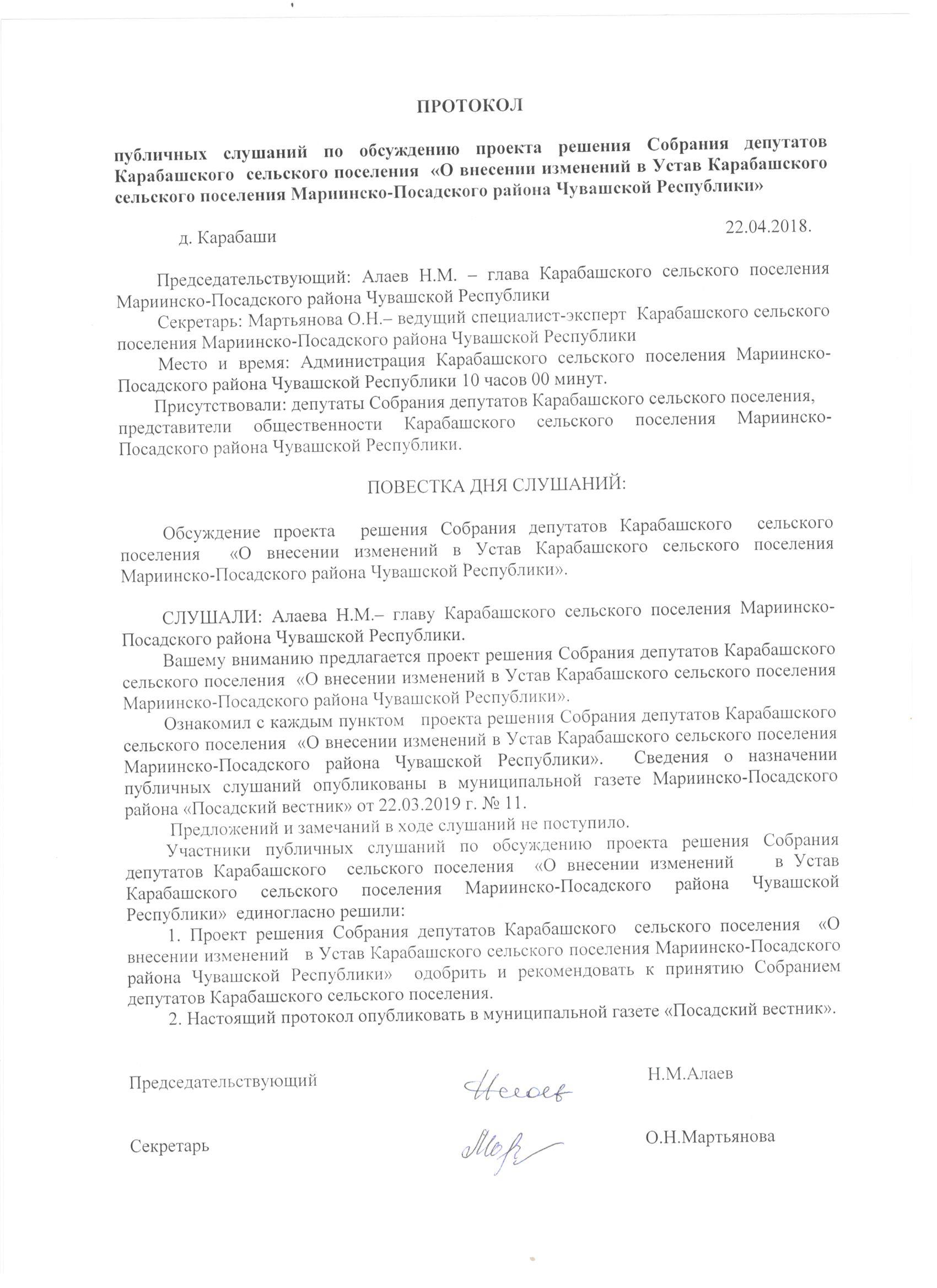 О внесении изменений в постановление администрации  Приволжского сельского поселения от 26.07.2018г.  № 37 «Об утверждении административного регламента   исполнения муниципальной функции  «Осуществление муниципального контроля  за  соблюдением правил благоустройства  на территории Приволжского сельского поселения Мариинско-Посадского района Чувашской  Республики»  В соответствии Федерального закона от 25 декабря 2018 г. № 480-ФЗ “О внесении изменений в Федеральный закон "О защите прав юридических лиц и индивидуальных предпринимателей при осуществлении государственного контроля (надзора) и муниципального контроля",  п о с т а н о в л я е т:             1. Внести в постановление администрации Приволжского сельского поселения  от 26.07.2018г. № 37 «Об утверждении административного  регламента   исполнения муниципальной функции «Осуществление муниципального контроля  за соблюдением правил благоустройства  на территории Приволжского сельского поселения  Мариинско-Посадского района Чувашской  Республики» (с изменениями, внесенными постановлениями   администрации Приволжского сельского поселения от  21.09.2018 г. № 42, 21.12.2018г. № 67) следующие изменения:            1) раздел III дополнить пунктом 3.2. следующего содержания:          «3.2.Особенности организации и проведения в 2019 - 2020 годах плановых проверок при осуществлении государственного контроля (надзора) и муниципального контроля в отношении субъектов малого предпринимательства3.2.1. Плановые проверки в отношении юридических лиц, индивидуальных предпринимателей, отнесенных в соответствии со статьей 4 Федерального закона от 24 июля 2007 года N 209-ФЗ "О развитии малого и среднего предпринимательства в Российской Федерации" к субъектам малого предпринимательства, сведения о которых включены в единый реестр субъектов малого и среднего предпринимательства, не проводятся с 1 января 2019 года по 31 декабря 2020 года, за исключением:1) плановых проверок, проводимых в рамках видов государственного контроля (надзора), по которым установлены категории риска, классы (категории) опасности, а также критерии отнесения деятельности юридических лиц, индивидуальных предпринимателей и (или) используемых ими производственных объектов к определенной категории риска либо определенному классу (категории) опасности;2) плановых проверок юридических лиц, индивидуальных предпринимателей, осуществляющих виды деятельности, перечень которых устанавливается Правительством Российской Федерации в соответствии с частью 9 статьи 9 Федерального закона Федерального закона от 25 декабря 2018 г. № 480-ФЗ “О внесении изменений в Федеральный закон "О защите прав юридических лиц и индивидуальных предпринимателей при осуществлении государственного контроля (надзора) и муниципального контроля";3) плановых проверок юридических лиц, индивидуальных предпринимателей при наличии у органа государственного контроля (надзора), органа муниципального контроля информации о том, что в отношении указанных лиц ранее было вынесено вступившее в законную силу постановление о назначении административного наказания за совершение грубого нарушения, определенного в соответствии с Кодексом Российской Федерации об административных правонарушениях, или административного наказания в виде дисквалификации или административного приостановления деятельности либо принято решение о приостановлении и (или) аннулировании лицензии, выданной в соответствии с Федеральным законом от 4 мая 2011 года N 99-ФЗ "О лицензировании отдельных видов деятельности", и с даты окончания проведения проверки, по результатам которой вынесено такое постановление либо принято такое решение, прошло менее трех лет. При этом в ежегодном плане проведения плановых проверок помимо сведений, предусмотренных частью 4 статьи 9 настоящего Федерального закона, приводится информация об указанном постановлении или решении, дате их вступления в законную силу и дате окончания проведения проверки, по результатам которой вынесено такое постановление либо принято такое решение;4) плановых проверок, проводимых по лицензируемым видам деятельности в отношении осуществляющих их юридических лиц, индивидуальных предпринимателей;5) плановых проверок, проводимых в рамках:а) федерального государственного надзора в области обеспечения радиационной безопасности;б) федерального государственного контроля за обеспечением защиты государственной тайны;в) внешнего контроля качества работы аудиторских организаций, определенных Федеральным законом от 30 декабря 2008 года N 307-ФЗ "Об аудиторской деятельности";г) федерального государственного надзора в области использования атомной энергии;д) федерального государственного пробирного надзора.3.2.2. Проведение плановой проверки с нарушением требований статьи 26.2. Федерального закона от 25 декабря 2018 г. № 480-ФЗ  является грубым нарушением требований законодательства о государственном контроле (надзоре) и муниципальном контроле и влечет недействительность результатов проверки в соответствии с частью 1 статьи 20 Федерального закона от 25 декабря 2018 г. № 480-ФЗ “О внесении изменений в Федеральный закон "О защите прав юридических лиц и индивидуальных предпринимателей при осуществлении государственного контроля (надзора) и муниципального контроля.»».2.Контроль за выполнением настоящего постановления  оставляю за собой.            3. Настоящее постановление вступает в силу после его официального опубликования в печатном средстве массовой информации "Посадский вестник".Глава Приволжского сельского поселения                                            А.М.Архипов          О внесении изменений в постановление администрации Приволжского сельского поселения от 07.06.2016 № 47 «Об утверждении Административного  регламента администрации  Приволжского  сельского  поселения Мариинско-Посадского  района по исполнению муниципальной функции по контролю за обеспечением сохранности в отношении автомобильных дорог местного значения в границах населенных  пунктов  сельского поселения»            В соответствии Федерального закона от 25 декабря 2018 г. № 480-ФЗ “О внесении изменений в Федеральный закон "О защите прав юридических лиц и индивидуальных предпринимателей при осуществлении государственного контроля (надзора) и муниципального контроля",  п о с т а н о в л я е т:                 1. Внести в постановление администрации Приволжского сельского поселения от 07.06.2016 № 47 «Об утверждении Административного регламента администрации Приволжского  сельского поселения Мариинско-Посадского  района по исполнению муниципальной функции по контролю за обеспечением сохранности в отношении автомобильных дорог местного значения в границах населенных пунктов  сельского поселения»» следующие изменения:            1) раздел III дополнить пунктом 3.4.1. следующего содержания: «3.4.1.Особенности организации и проведения в 2019 - 2020 годах плановых проверок при осуществлении государственного контроля (надзора) и муниципального контроля в отношении субъектов малого предпринимательства.1. Плановые проверки в отношении юридических лиц, индивидуальных предпринимателей, отнесенных в соответствии со статьей 4 Федерального закона от 24 июля 2007 года N 209-ФЗ "О развитии малого и среднего предпринимательства в Российской Федерации" к субъектам малого предпринимательства, сведения о которых включены в единый реестр субъектов малого и среднего предпринимательства, не проводятся с 1 января 2019 года по 31 декабря 2020 года, за исключением:1) плановых проверок, проводимых в рамках видов государственного контроля (надзора), по которым установлены категории риска, классы (категории) опасности, а также критерии отнесения деятельности юридических лиц, индивидуальных предпринимателей и (или) используемых ими производственных объектов к определенной категории риска либо определенному классу (категории) опасности;2) плановых проверок юридических лиц, индивидуальных предпринимателей, осуществляющих виды деятельности, перечень которых устанавливается Правительством Российской Федерации в соответствии с частью 9 статьи 9 Федерального закона Федерального закона от 25 декабря 2018 г. № 480-ФЗ “О внесении изменений в Федеральный закон "О защите прав юридических лиц и индивидуальных предпринимателей при осуществлении государственного контроля (надзора) и муниципального контроля";3) плановых проверок юридических лиц, индивидуальных предпринимателей при наличии у органа государственного контроля (надзора), органа муниципального контроля информации о том, что в отношении указанных лиц ранее было вынесено вступившее в законную силу постановление о назначении административного наказания за совершение грубого нарушения, определенного в соответствии с Кодексом Российской Федерации об административных правонарушениях, или административного наказания в виде дисквалификации или административного приостановления деятельности либо принято решение о приостановлении и (или) аннулировании лицензии, выданной в соответствии с Федеральным законом от 4 мая 2011 года N 99-ФЗ "О лицензировании отдельных видов деятельности", и с даты окончания проведения проверки, по результатам которой вынесено такое постановление либо принято такое решение, прошло менее трех лет. При этом в ежегодном плане проведения плановых проверок помимо сведений, предусмотренных частью 4 статьи 9 настоящего Федерального закона, приводится информация об указанном постановлении или решении, дате их вступления в законную силу и дате окончания проведения проверки, по результатам которой вынесено такое постановление либо принято такое решение;4) плановых проверок, проводимых по лицензируемым видам деятельности в отношении осуществляющих их юридических лиц, индивидуальных предпринимателей;5) плановых проверок, проводимых в рамках:а) федерального государственного надзора в области обеспечения радиационной безопасности;б) федерального государственного контроля за обеспечением защиты государственной тайны;в) внешнего контроля качества работы аудиторских организаций, определенных Федеральным законом от 30 декабря 2008 года N 307-ФЗ "Об аудиторской деятельности";г) федерального государственного надзора в области использования атомной энергии;д) федерального государственного пробирного надзора.             2. Проведение плановой проверки с нарушением требований статьи 26.2. Федерального закона от 25 декабря 2018 г. № 480-ФЗ  является грубым нарушением требований законодательства о государственном контроле (надзоре) и муниципальном контроле и влечет недействительность результатов проверки в соответствии с частью 1 статьи 20 Федерального закона от 25 декабря 2018 г. № 480-ФЗ “О внесении изменений в Федеральный закон "О защите прав юридических лиц и индивидуальных предпринимателей при осуществлении государственного контроля (надзора) и муниципального контроля.".           3.Контроль за выполнением настоящего постановления  оставляю за собой.           4. Настоящее постановление вступает в силу после его официального опубликования в печатном средстве массовой информации "Посадский вестник".Глава  Приволжского сельского поселения                                                 А.М.Архипов                                                                                    О внесении изменений в постановление от 25.12.2017 г. №73 "Об утверждении Положения «Об ограничениях и запретах, связанных с муниципальной службой в администрации Приволжского сельского поселения Мариинско-Посадского района Чувашской Республики»"           В соответствии с Федеральным законом от 27.12.2018 г. № 559-ФЗ "О внесении изменений в статью 7 Федерального Закона "Об общих принципах организации и деятельности контрольно-счетных органов субъектов Российской Федерации и муниципальных образований" и статью 13 Федерального закона "О муниципальной службе в Российской Федерации", ст. 7 ч.1 п.5 и 6 ФЗ " О противодействии коррупции" ", администрация Приволжского сельского поселения п о с т а н о в л я е т:            1. Внести в Положение «Об ограничениях и запретах, связанных с муниципальной службой  в администрации  Приволжского сельского поселения Мариинско-Посадского района Чувашской Республики», утвержденное постановлением администрации Приволжского сельского поселения Мариинско-Посадского района от 25.12.2017 г. № 73 (с изменением, принятым постановлением администрации Приволжского сельского поселения  от 21.12.2018 г. № 68), (далее -Положение) следующие изменения:            -   раздел 1 Положения дополнить пунктом 2.1. следующего содержания:"2.1. Гражданин не может быть назначен на должности председателя, заместителя председателя и аудитора контрольно-счетного органа Приволжского сельского поселения, а муниципальный служащий не может замещать должности председателя, заместителя председателя и аудитора контрольно-счетного органа Приволжского сельского поселения в случае близкого родства или свойства (родители, супруги, дети, братья, сестры, а также братья, сестры, родители, дети супругов и супруги детей) с председателем представительного органа Приволжского сельского поселения, главой Приволжского сельского поселения, главой местной администрации, руководителями судебных и правоохранительных органов."2.  Контроль за выполнением настоящего постановления  оставляю за собой.   3. Настоящее постановление вступает в силу после официального опубликования в муниципальной газете «Посадский Вестник»Глава Приволжского сельского поселения                                                                                       А.М.Архипов                                                                               П Р О Т О К О Лпубличных слушаний по обсуждению проекта решения Собрания депутатов Аксаринского сельского поселения «О внесении изменений в Устав Аксаринского сельского Мариинско-Посадского района Чувашской Республики»д. Аксарино                                                                                      22.04.2019г.                            Председатель: Иванов В.В. – председатель Собрания депутатов Аксаринского сельского поселения.Секретарь: Потемкина А.А. - специалист - эксперт Аксаринского сельского поселения. Место и время проведения: администрация Аксаринского сельского поселения Мариинско - Посадского района Чувашской Республики в 11 часов 00 минут. Присутствовали: депутаты Аксаринского сельского поселения и жители Аксаринского сельского поселения Мариинско - Посадского района Чувашской Республики в количестве 14 человек.ПОВЕСТКА : Рассмотрение проекта решения Собрания депутатов Аксаринского сельского поселения «О внесении изменений в Устав Аксаринского сельского поселения Мариинско - Посадского района Чувашской Республики».  СЛУШАЛИ: Иванова В.В. – председателя Собрания депутатов Аксаринского сельского поселения. Добрый день, уважаемые депутаты и жители Аксаринского сельского поселения! Вашему вниманию предлагается проект решения Собрания депутатов Аксаринского сельского поселения «О внесении изменений в Устав Аксаринского сельского поселения Мариинско - Посадского района Чувашской Республики».Зачитал проект решения, разъяснив каждый пункт проекта.Предложений и замечаний по проекту в ходе слушаний не поступило.Участники публичных слушаний по обсуждению проекта решения Собрания депутатов Аксаринского сельского поселения «О внесении изменений в Устав Аксаринского сельского поселения Мариинско-Посадского района Чувашской Республики» единогласно р е ш и л и:1. Проект решения Собрания депутатов Аксаринского сельского поселения «О внесении изменений в Устав Аксаринского сельского поселения Мариинско - Посадского района Чувашской Республики» одобрить и рекомендовать к принятию Собранием депутатов Аксаринского сельского поселения.2. Настоящий протокол опубликовать в печатном средстве массовой информации муниципальной газете Мариинско – Посадского района «Посадский вестник».Председатель Собрания депутатовАксаринского сельского поселения                                              В.В.ИвановСекретарь                                                                                         А.А.ПотемкинаПРОЕКТО внесении изменений в Устав Аксаринского сельского поселения Мариинско-Посадского района Чувашской Республики В целях приведения Устава Аксаринского сельского поселения Мариинско-Посадского района, принятого решением Собрания депутатов Аксаринского сельского поселения Чувашской Республики от 28.11.2014 № 74/1, в связи с принятием Федерального закона от 05.12.2017 №380-ФЗ «О внесении изменений в статью 36 Федерального закона "Об общих принципах организации местного самоуправления в Российской Федерации" и Кодекс административного судопроизводства Российской Федерации», Федерального закона от 05.12.2017 №389-ФЗ «О внесении изменений в статьи 25.1 и 56 Федерального закона «Об общих принципах организации местного самоуправления в Российской Федерации», Собрание депутатов Аксаринского  сельского поселения Мариинско-Посадского района Чувашской Республикир е ш и л о:1. Внести в Устав Аксаринского сельского поселения Мариинско-Посадского района, принятый решением Собрания депутатов Аксаринского сельского поселения Мариинско-Посадского района Чувашской Республики 28 ноября . № 74/1 (с изменениями, внесенными решениями Собрания депутатов Аксаринского сельского поселения от 29.06.2015 № 84/1, от 07.09.2015 № 87/1, от 15.08.2016 № 15/1, от 08.02.2017 № 27/1, от 17.08.2017 № 38/1, от 18.01.2018 № 1/1, от 26.06.2018 № 14/1) следующие изменения и дополнения:1) в части 7 статьи 6а) в абзаце слова «в муниципальной газете Мариинско-Посадского района «Посадский вестник» исключить;б) дополнить абзацами следующего содержания:«Официальным опубликованием муниципального правового акта или соглашения, заключенного между органами местного самоуправления, считается первая публикация его полного текста в муниципальной газете Мариинско-Посадского района «Посадский вестник», распространяемой в Аксаринском сельском поселении.Для официального опубликования (обнародования) муниципальных правовых актов и соглашений органы местного самоуправления Аксаринского сельского поселения вправе также использовать сетевое издание. В случае опубликования (размещения) полного текста муниципального правового акта в официальном сетевом издании объемные графические и табличные приложения к нему в печатном издании могут не приводиться.»;2) Пункт 17 статьи 7 утверждение генеральных планов Аксаринского сельского поселения, правил землепользования и застройки, утверждение подготовленной на основе генеральных планов Аксаринского сельского поселения документации по планировке территории, выдача разрешений на строительство (за исключением случаев, предусмотренных Градостроительным кодексом Российской Федерации, иными федеральными законами), разрешений на ввод объектов в эксплуатацию при осуществлении строительства, реконструкции объектов капитального строительства, расположенных на территории Аксаринского сельского поселения, утверждение местных нормативов градостроительного проектирования поселений, осуществление в случаях, предусмотренных Градостроительным кодексом Российской Федерации, осмотров зданий, сооружений и выдача рекомендаций об устранении выявленных в ходе таких осмотров нарушений дополнить словами «, направление уведомления о соответствии указанных в уведомлении о планируемых строительстве или реконструкции объекта индивидуального жилищного строительства или садового дома (далее - уведомление о планируемом строительстве) параметров объекта индивидуального жилищного строительства или садового дома установленным параметрам и допустимости размещения объекта индивидуального жилищного строительства или садового дома на земельном участке, уведомления о несоответствии указанных в уведомлении о планируемом строительстве параметров объекта индивидуального жилищного строительства или садового дома установленным параметрам и (или) недопустимости размещения объекта индивидуального жилищного строительства или садового дома на земельном участке, уведомления о соответствии или несоответствии построенных или реконструированных объекта индивидуального жилищного строительства или садового дома требованиям законодательства о градостроительной деятельности при строительстве или реконструкции объектов индивидуального жилищного строительства или садовых домов на земельных участках, расположенных на территориях поселений, принятие в соответствии с гражданским законодательством Российской Федерации решения о сносе самовольной постройки, решения о сносе самовольной постройки или ее приведении в соответствие с предельными параметрами разрешенного строительства, реконструкции объектов капитального строительства, установленными правилами землепользования и застройки, документацией по планировке территории, или обязательными требованиями к параметрам объектов капитального строительства, установленными федеральными законами (далее также - приведение в соответствие с установленными требованиями), решения об изъятии земельного участка, не используемого по целевому назначению или используемого с нарушением законодательства Российской Федерации, осуществление сноса самовольной постройки или ее приведения в соответствие с установленными требованиями в случаях, предусмотренных Градостроительным кодексом Российской Федерации»;3)  в пункте 13 части 1 статьи 8 слова «мероприятий по отлову и содержанию безнадзорных животных, обитающих» заменить словами «деятельности по обращению с животными без владельцев, обитающими»;4) пункт 2 статьи 17 изложить в следующей редакции:«2. Публичные слушанию проводятся по инициативе населения, Собрания депутатов Аксаринского сельского поселения, главы Аксаринского сельского поселения и главы администрации Аксаринского сельского поселения, осуществляющего свои полномочия на основе контракта.Публичные слушания, проводимые по инициативе населения или Собрания депутатов Аксаринского сельского поселения, назначаются Собранием депутатов Аксаринского сельского поселения, а по инициативе главы Аксаринского сельского поселения или главы администрации Аксаринского сельского поселения – главой Аксаринского сельского поселения.»;5) дополнить статьей 20.1 следующего содержания:«Статья 20.1. Староста сельского населенного пункта 1. Для организации взаимодействия органов местного самоуправления Аксаринского сельского поселения и жителей сельского населенного пункта при решении вопросов местного значения в сельском населенном пункте, расположенном в сельском поселении, может назначаться староста сельского населенного пункта.2. Староста Аксаринского сельского населенного пункта назначается Собранием депутатов Аксаринского сельского поселения по представлению схода граждан сельского населенного пункта из числа лиц, проживающих на территории данного сельского населенного пункта и обладающих активным избирательным правом.3. Староста Аксаринского сельского населенного пункта не является лицом, замещающим государственную должность, должность государственной гражданской службы, муниципальную должность или должность муниципальной службы, не может состоять в трудовых отношениях и иных непосредственно связанных с ними отношениях с органами местного самоуправления.4. Старостой Аксаринского сельского населенного пункта не может быть назначено лицо:1) замещающее государственную должность, должность государственной гражданской службы, муниципальную должность или должность муниципальной службы;2) признанное судом недееспособным или ограниченно дееспособным;3) имеющее непогашенную или неснятую судимость.5. Срок полномочий старосты сельского населенного пункта составляет 5 лет.Полномочия старосты Аксаринского сельского населенного пункта прекращаются досрочно по решению Собрания депутатов Аксаринского сельского поселения, в состав которого входит данный сельский населенный пункт, по представлению схода граждан Аксаринского сельского населенного пункта, а также в случаях, установленных пунктами 1 - 7 части 10 статьи 40 Федерального закона «Об общих принципах организации местного самоуправления в Российской Федерации».6. Староста Аксаринского сельского населенного пункта для решения возложенных на него задач:1) взаимодействует с органами местного самоуправления, муниципальными предприятиями и учреждениями и иными организациями по вопросам решения вопросов местного значения в сельском населенном пункте;2) взаимодействует с населением, в том числе посредством участия в сходах, собраниях, конференциях граждан, направляет по результатам таких мероприятий обращения и предложения, в том числе оформленные в виде проектов муниципальных правовых актов, подлежащие обязательному рассмотрению органами местного самоуправления;3) информирует жителей сельского населенного пункта по вопросам организации и осуществления местного самоуправления, а также содействует в доведении до их сведения иной информации, полученной от органов местного самоуправления;4) содействует органам местного самоуправления в организации и проведении публичных слушаний и общественных обсуждений, обнародовании их результатов в сельском населенном пункте.7. Гарантии деятельности и иные вопросы статуса старосты сельского населенного пункта устанавливаются решением Собрания депутатов Аксаринского сельского поселения в соответствии с законом Чувашской Республики.»;6) статью 65 дополнить частью 6 «6. Официальное опубликование Устава Аксаринского сельского  поселения Мариинско-Посадского района Чувашской Республики, решения Собрания депутатов Аксаринского сельского  поселения о внесении в Устав Аксаринского сельского  поселения изменений Мариинско-Посадского района Чувашской Республики и (или) дополнений также осуществляется посредством опубликования (размещения) на портале Министерства юстиции Российской Федерации «Нормативные правовые акты в Российской Федерации» (http://pravo-minjust.ru, http://право-минюст.рф) в информационно-телекоммуникационной сети «Интернет».».;7)  часть 1 статьи 8 дополнить пунктом 16 следующего содержания:«16) осуществление мероприятий по защите прав потребителей, предусмотренных Законом Российской Федерации от 7 февраля 1992 года № 2300-1 «О защите прав потребителей».»2. Настоящее решение вступает в силу после его государственной регистрации и официального опубликования в печатном средстве массовой информации «Посадский вестник».Председатель Собрания депутатовАксаринского сельского поселения                                                     В.В.Иванов Чувашской РеспубликиГлава Аксаринского сельского поселения                                          В.Г.ОсокинЧувашской Республики   О внесении изменений в решение Собрания депутатов Аксаринского сельского поселения от 26.05.2014 № 61/1 «Об утверждении Порядка проведения антикоррупционной экспертизы муниципальных нормативных правовых актов органов местного самоуправления Аксаринского сельского поселения Мариинско-Посадского района Чувашской Республики»В соответствии со ст. 5 ч. 1.1 Федерального закона от 17 июля 2009 г. № 172-ФЗ «Об антикоррупционной экспертизе нормативных правовых актов и проектов нормативных правовых актов», ст. 6 ФЗ "О противодействии коррупции" Собрание депутатов Аксаринского сельского поселения Мариинско-Посадского района Чувашской Республикир е ш и л о:Внести в решение Собрания депутатов Аксаринского сельского поселения Мариинско-Посадского района Чувашской Республики от 26.05.2014 № 61/1 «Об утверждении Порядка проведения антикоррупционной экспертизы муниципальных нормативных правовых актов органов местного самоуправления Аксаринского сельского поселения Мариинско-Посадского района Чувашской Республики» (с изменениями от 11.10.2018 № 26/1) следующие изменения: - пункт 3.1 раздела 3 Порядка дополнить абзацем четвертым следующего содержания:«Не допускается проведение независимой антикоррупционной экспертизы нормативных правовых актов (проектов нормативных правовых актов):1) гражданами, имеющими неснятую или непогашенную судимость;2) гражданами, сведения о применении к которым взыскания в виде увольнения (освобождения от должности) в связи с утратой доверия за совершение коррупционного правонарушения включены в реестр лиц, уволенных в связи с утратой доверия;3) гражданами, осуществляющими деятельность в органе местного самоуправления;4) международными и иностранными организациями;5) некоммерческими организациями, выполняющими функции иностранного агента.».2. Настоящее решение вступает в силу после официального опубликования в муниципальной газете «Посадский Вестник».Глава Аксаринского сельского поселения					В.Г.ОсокинПРОТОКОЛпубличных слушаний по обсуждению проекта решения Собрания депутатов Первочурашевского сельского поселения«О внесении изменений в Устав Первочурашевского сельского поселения Мариинско-Посадского района Чувашской Республики»         с. Первое Чурашево                                                                                               22.04.2019г.          Администрация Первочурашевского                                                                  13.00 час          сельского поселенияПредседательствующий: Орлов В.А. – глава Первочурашевского сельского поселения Секретарь – Алексеева И.П. – ведущий специалист-эксперт Первочурашевского сельского поселения.Присутствовали: депутаты Собрания депутатов Первочурашевского сельского поселения, представители общественности поселения.ПОВЕСТКА ДНЯ СЛУШАНИЙ:Обсуждение проекта решения Собрания депутатов Первочурашевского сельского поселения Мариинско-Посадского района Чувашской Республики «О внесении изменений в Устав Первочурашевского сельского поселения Мариинско-Посадского района Чувашской Республики»     СЛУШАЛИ: Орлова В.А. – главу Первочурашевского сельского поселения  Мариинско-Посадского района.«Добрый день, уважаемые депутаты и представители общественности Первочурашевского сельского поселения! Всем вам розданы проекты решения Собрания депутатов Первочурашевского сельского поселения «О внесении изменений в Устав Первочурашевского сельского поселения Мариинско-Посадского района Чувашской Республики»Разъяснил каждый пункт проекта решения.Предложений и замечаний в ходе слушаний не поступило.Участники публичных слушаний по обсуждению проекта решения  Собрания депутатов Первочурашевского сельского поселения «О внесении изменений в Устав Первочурашевского сельского поселения Мариинско-Посадского района Чувашской Республики» единогласно решили:1. Проект решения Собрания депутатов Первочурашевского сельского поселения «О внесении изменений в Устав Первочурашевского сельского поселения Мариинско-Посадского района Чувашской Республики» одобрить и рекомендовать к принятию  Собранием депутатов Первочурашевского сельского поселения.2. Настоящий протокол опубликовать в муниципальной газете «Посадский вестник» в срок до 29.04.2019г.Председательствующий                                                                         В.А.ОрловСекретарь                                                                                                 И.П. АлексееваПРОТОКОЛпубличных слушаний по обсуждению проекта решения Собрания депутатов Первочурашевского сельского поселения«Об итогах исполнения бюджета Первочурашевского   сельского   поселенияМариинско-Посадского района Чувашской Республики за 2018 год»с. Первое Чурашево                                                                       22.04.2019г.Председательствующий: Орлов В.А. – глава Первочурашевского сельского поселения. Секретарь – Алексеева И.П. – ведущий специалист-эксперт Первочурашевского сельского поселения Мариинско-Посадского района Чувашской Республики.Присутствовали: депутаты Собрания депутатов Первочурашевского сельского поселения, представители общественности Первочурашевского сельского поселения.ПОВЕСТКА ДНЯ СЛУШАНИЙ:Обсуждение проекта решения Собрания депутатов Первочурашевского сельского поселения «Об итогах исполнения бюджета Первочурашевского сельского поселения Мариинско-Посадского района Чувашской Республики за 2018 год».  СЛУШАЛИ: Орлова В.А.– главу Первочурашевского сельского поселения  Мариинско-Посадского района.«Добрый день, уважаемые депутаты и представители общественности Первочурашевского сельского поселения! Всем вам розданы проекты решения Собрания депутатов Первочурашевского сельского поселения об итогах исполнения бюджета Первочурашевского сельского поселения за 2018 год».Разъяснил каждый пункт проекта решения.Предложений и замечаний в ходе слушаний не поступило.Участники публичных слушаний по обсуждению проекта решения  Собрания депутатов Первочурашевского сельского поселения «Об итогах исполнения бюджета   Первочурашевского сельского поселения Мариинско-Посадского района Чувашской Республики за 2018 год» единогласно решили:1. Проект решения Собрания депутатов Первочурашевского сельского поселения «Об итогах исполнения бюджета Первочурашевского сельского поселения Мариинско-Посадского района Чувашской Республики за 2018 год» одобрить и рекомендовать к принятию  Собранием депутатов Первочурашевского сельского поселения.2. Настоящий протокол опубликовать в муниципальной газете «Посадский вестник» в срок до 29.04.2019.Председательствующий:                                                                      В.А.ОрловСекретарь:                                                                                              И.П.АлексееваО внесении изменений в постановление администрации Первочурашевского сельского поселения Мариинско-Посадского района от 26.12.2017 № 93 «Об утверждении Положения «Об ограничениях и запретах, связанных с муниципальной службой в администрации Первочурашевского сельского поселения Мариинско-Посадского района Чувашской Республики»В соответствии с Федеральным законом от 27.12.2018 г. № 559-ФЗ "О внесении изменений в статью 7 Федерального Закона "Об общих принципах организации и деятельности контрольно-счетных органов субъектов Российской Федерации и муниципальных образований" и статью 13 Федерального закона "О муниципальной службе в Российской Федерации", ст. 7 ч.1 п.5 и 6 ФЗ " О противодействии коррупции" ", администрация Первочурашевского сельского поселения п о с т а н о в л я е т:1. Внести в Положение «Об ограничениях и запретах, связанных с муниципальной службой в администрации Первочурашевского сельского поселения Мариинско-Посадского района Чувашской Республики», утвержденное постановлением администрации Первочурашевского сельского поселения Мариинско-Посадского района от 26.12.2017 г. № 93 (с изменениями, принятыми постановлением администрации Первочурашевского сельского поселения от 21.12.2018 г. № 90), (далее - Положение) следующие изменения: - раздел 1 Положения дополнить пунктом 2.1. следующего содержания:"2.1. Гражданин не может быть назначен на должности председателя, заместителя председателя и аудитора контрольно-счетного органа Первочурашевского сельского поселения, а муниципальный служащий не может замещать должности председателя, заместителя председателя и аудитора контрольно-счетного органа Первочурашевского сельского поселения в случае близкого родства или свойства (родители, супруги, дети, братья, сестры, а также братья, сестры, родители, дети супругов и супруги детей) с председателем представительного органа Первочурашевского сельского поселения, главой Первочурашевского сельского поселения, главой местной администрации, руководителями судебных и правоохранительных органов."2.  Контроль за выполнением настоящего постановления оставляю за собой.3. Настоящее постановление вступает в силу после официального опубликования в муниципальной газете «Посадский Вестник».Глава Первочурашевского сельского поселения					В.А.ОрловО введении на территории Мариинско-Посадского района Чувашской Республики режима функционирования «Чрезвычайная ситуация» в связи с гибелью посевов озимых сельскохозяйственных культурВ соответствии с Федеральным законом от 21 декабря 1994 года № 68-ФЗ «О защите населения и территорий от чрезвычайных ситуаций природного и техногенного характера», Законом Чувашской Республики от 15 апреля 1996 года № 7  «О защите населения и территорий Чувашской Республики от чрезвычайных ситуаций природного и техногенного характера», постановлением Правительства Российской Федерации от 21 мая 2007 г. № 304 «О классификации чрезвычайных ситуаций природного и техногенного характера», в связи с донесением Чувашского центра по гидрометеорологии и мониторингу окружающей среды – Филиала ФГБУ «Верхне-Волжское УГМС» от 19 апреля 2019 года № ОГМО 23-01/234 об опасном агрометеорологическом явлении – выпревании озимых культур, а также гибели значительной площади посевов озимых сельскохозяйственных культур произошедшей в осенне-зимний период 2018-2019 гг.в граничащем Цивильском районе, администрация Мариинско – Посадского района Чувашской Республики п о с т а н о в л я е т:        1. Ввести на территории Мариинско-Посадского района Чувашской Республики с 22 апреля 2019 года до особого распоряжения режим функционирования «Чрезвычайная ситуация» для органов управления и сил районного звена ТП РСЧС Чувашской Республики и установить муниципальный уровень реагирования в связи с гибелью посевов озимых сельскохозяйственных культур.        2. Создать комиссию для обследования посевов озимых сельскохозяйственных культур и определения ущерба вследствие гибели посевов озимых сельскохозяйственных культур в сельхозорганизациях и крестьянских фермерских хозяйствах Мариинско–Посадского района Чувашской Республики согласно Приложению № 1 к настоящему постановлению. 3. Утвердить «План мероприятий по устранению «Чрезвычайной ситуации» вследствие гибели посевов озимых сельскохозяйственных культур в сельхозорганизациях и крестьянских фермерских хозяйствах Мариинско–Посадского района Чувашской Республики в 2019 году» согласно приложению № 2 к настоящему постановлению.            4.  Контроль за выполнением настоящего постановления оставляю за собой.5.  Настоящее постановление вступает в силу после его подписания.Глава администрации Мариинско-Посадского района                                                                                  А.А.МясниковПриложение №1 К постановлению главы администрации Мариинско–Посадского района                                                                                                                                    от  19.04.2019г.  № 256Составкомиссии для обследования посевов озимых сельскохозяйственных культур и определения ущерба вследствие гибели посевов озимых сельскохозяйственных культур в сельхозорганизациях и крестьянских фермерских хозяйствах Мариинско–Посадского района Чувашской РеспубликиПриложение №2 к постановлению главы администрации Мариинско–Посадского района                                                                                                                                                                                                                                           от  19.04.2019г.  № 256ПЛАНмероприятий по устранению «Чрезвычайной ситуации» вследствие гибели посевов озимых сельскохозяйственных культур в сельхозорганизациях и крестьянских фермерских хозяйствах Мариинско–Посадского района Чувашской Республики в 2019 годуО внесении изменений в постановление администрации Карабашского  сельского поселения от 20.08.2018г.  № 37  «Об утверждении административного регламента осуществления муниципального контроля за соблюдением Правил благоустройства и содержания территории Карабашского сельского поселения Мариинско-Посадского района» В соответствии с Федеральным законом от 25 декабря 2018 г. № 480-ФЗ “О внесении изменений в Федеральный закон "О защите прав юридических лиц и индивидуальных предпринимателей при осуществлении государственного контроля (надзора) и муниципального контроля",  администрация  Карабашского  сельского поселения  п о с т а н о в л я е т:             1. Внести в постановление администрации Карабашского сельского поселения  от 20.08.2018г. №37 «Об утверждении административного регламента осуществления муниципального контроля за соблюдением Правил благоустройства и содержания территории Карабашского сельского поселения Мариинско-Посадского района» (с изменениями, внесенными постановлением   администрации Карабашского сельского поселения от   21.12.2018г. № 78) следующие изменения:            1) раздел III дополнить пунктом 3.2. следующего содержания:          «3.2. Особенности организации и проведения в 2019 - 2020 годах плановых проверок при осуществлении государственного контроля (надзора) и муниципального контроля в отношении субъектов малого предпринимательства3.2.1. Плановые проверки в отношении юридических лиц, индивидуальных предпринимателей, отнесенных в соответствии со статьей 4 Федерального закона от 24 июля 2007 года N 209-ФЗ "О развитии малого и среднего предпринимательства в Российской Федерации" к субъектам малого предпринимательства, сведения о которых включены в единый реестр субъектов малого и среднего предпринимательства, не проводятся с 1 января 2019 года по 31 декабря 2020 года, за исключением:1) плановых проверок, проводимых в рамках видов государственного контроля (надзора), по которым установлены категории риска, классы (категории) опасности, а также критерии отнесения деятельности юридических лиц, индивидуальных предпринимателей и (или) используемых ими производственных объектов к определенной категории риска либо определенному классу (категории) опасности;2) плановых проверок юридических лиц, индивидуальных предпринимателей, осуществляющих виды деятельности, перечень которых устанавливается Правительством Российской Федерации в соответствии с частью 9 статьи 9 Федерального закона Федерального закона от 25 декабря 2018 г. № 480-ФЗ “О внесении изменений в Федеральный закон "О защите прав юридических лиц и индивидуальных предпринимателей при осуществлении государственного контроля (надзора) и муниципального контроля";3) плановых проверок юридических лиц, индивидуальных предпринимателей при наличии у органа государственного контроля (надзора), органа муниципального контроля информации о том, что в отношении указанных лиц ранее было вынесено вступившее в законную силу постановление о назначении административного наказания за совершение грубого нарушения, определенного в соответствии с Кодексом Российской Федерации об административных правонарушениях, или административного наказания в виде дисквалификации или административного приостановления деятельности либо принято решение о приостановлении и (или) аннулировании лицензии, выданной в соответствии с Федеральным законом от 4 мая 2011 года N 99-ФЗ "О лицензировании отдельных видов деятельности", и с даты окончания проведения проверки, по результатам которой вынесено такое постановление либо принято такое решение, прошло менее трех лет. При этом в ежегодном плане проведения плановых проверок помимо сведений, предусмотренных частью 4 статьи 9 настоящего Федерального закона, приводится информация об указанном постановлении или решении, дате их вступления в законную силу и дате окончания проведения проверки, по результатам которой вынесено такое постановление либо принято такое решение;4) плановых проверок, проводимых по лицензируемым видам деятельности в отношении осуществляющих их юридических лиц, индивидуальных предпринимателей;5) плановых проверок, проводимых в рамках:а) федерального государственного надзора в области обеспечения радиационной безопасности;б) федерального государственного контроля за обеспечением защиты государственной тайны;в) внешнего контроля качества работы аудиторских организаций, определенных Федеральным законом от 30 декабря 2008 года N 307-ФЗ "Об аудиторской деятельности";г) федерального государственного надзора в области использования атомной энергии;д) федерального государственного пробирного надзора.3.2.2. Проведение плановой проверки с нарушением требований статьи 26.2. Федерального закона от 25 декабря 2018 г. № 480-ФЗ  является грубым нарушением требований законодательства о государственном контроле (надзоре) и муниципальном контроле и влечет недействительность результатов проверки в соответствии с частью 1 статьи 20 Федерального закона от 25 декабря 2018 г. № 480-ФЗ “О внесении изменений в Федеральный закон "О защите прав юридических лиц и индивидуальных предпринимателей при осуществлении государственного контроля (надзора) и муниципального контроля.»».  2. Контроль за выполнением настоящего постановления  оставляю за собой.              3. Настоящее постановление вступает в силу после его официального опубликования в печатном средстве массовой информации "Посадский вестник".       И.о. главы   Карабашского        сельского поселения                                                                          О.Н.МартьяноваО внесении изменений в постановление администрации Карабашского сельского поселения Мариинско-Посадского района Чувашской Республики от 17.06.2016 г. № 83 «Об утверждении Административного регламента администрации Карабашского  сельского поселения Мариинско-Посадского района по исполнению муниципальной функции по контролю за обеспечением сохранности в отношении автомобильных дорог местного значения в границах населенных пунктов сельского поселения» В соответствии со ст.26.2 Федерального закона от 26.12.2008 года N 294-ФЗ «О защите прав юридических лиц и индивидуальных предпринимателей при осуществлении государственного контроля (надзора) и муниципального контроля», п о с т  а н о в л я е т:1. Внести в Административный регламент администрации Карабашского  сельского поселения Мариинско-Посадского района по исполнению муниципальной функции по контролю за обеспечением сохранности в отношении автомобильных дорог местного значения в границах населенных пунктов сельского поселения, утв. постановлением администрации Карабашского сельского поселения Мариинско-Посадского района Чувашской Республики от 17.06.2016 г. № 83, следующие изменения:- дополнить разделом IV следующего содержания:«IV. Заключительные положения6.1.Особенности организации и проведения в 2019 - 2020 годах плановых проверок при осуществлении государственного контроля (надзора) и муниципального контроля в отношении субъектов малого предпринимательства.6.1.1. Плановые проверки в отношении юридических лиц, индивидуальных предпринимателей, отнесенных в соответствии со статьей 4 Федерального закона от 24 июля 2007 года N 209-ФЗ "О развитии малого и среднего предпринимательства в Российской Федерации" к субъектам малого предпринимательства, сведения о которых включены в единый реестр субъектов малого и среднего предпринимательства, не проводятся с 1 января 2019 года по 31 декабря 2020 года, за исключением:1) плановых проверок, проводимых в рамках видов государственного контроля (надзора), по которым установлены категории риска, классы (категории) опасности, а также критерии отнесения деятельности юридических лиц, индивидуальных предпринимателей и (или) используемых ими производственных объектов к определенной категории риска либо определенному классу (категории) опасности;2) плановых проверок юридических лиц, индивидуальных предпринимателей, осуществляющих виды деятельности, перечень которых устанавливается Правительством Российской Федерации в соответствии с частью 9 статьи 9 настоящего Федерального закона;3) плановых проверок юридических лиц, индивидуальных предпринимателей при наличии у органа государственного контроля (надзора), органа муниципального контроля информации о том, что в отношении указанных лиц ранее было вынесено вступившее в законную силу постановление о назначении административного наказания за совершение грубого нарушения, определенного в соответствии с Кодексом Российской Федерации об административных правонарушениях, или административного наказания в виде дисквалификации или административного приостановления деятельности либо принято решение о приостановлении и (или) аннулировании лицензии, выданной в соответствии с Федеральным законом от 4 мая 2011 года N 99-ФЗ "О лицензировании отдельных видов деятельности", и с даты окончания проведения проверки, по результатам которой вынесено такое постановление либо принято такое решение, прошло менее трех лет. При этом в ежегодном плане проведения плановых проверок помимо сведений, предусмотренных частью 4 статьи 9 настоящего Федерального закона, приводится информация об указанном постановлении или решении, дате их вступления в законную силу и дате окончания проведения проверки, по результатам которой вынесено такое постановление либо принято такое решение;4) плановых проверок, проводимых по лицензируемым видам деятельности в отношении осуществляющих их юридических лиц, индивидуальных предпринимателей;5) плановых проверок, проводимых в рамках:а) федерального государственного надзора в области обеспечения радиационной безопасности;б) федерального государственного контроля за обеспечением защиты государственной тайны;в) внешнего контроля качества работы аудиторских организаций, определенных Федеральным законом от 30 декабря 2008 года N 307-ФЗ "Об аудиторской деятельности";г) федерального государственного надзора в области использования атомной энергии;д) федерального государственного пробирного надзора.».          2. Контроль за исполнением настоящего постановления оставляю за собой.          3. Настоящее постановление вступает в силу  с момента его подписания и подлежит официальному опубликованию.И.о. главы Карабашского сельского поселения		             О.Н.МартьяноваВ соответствии со статьями 11 и 39.3, 39.11, 39.18 Земельного кодекса Российской Федерации, статьей 10 Федерального Закона от 24.07.2002г. № 101-ФЗ «Об обороте земель сельскохозяйственного назначения», на основании отчета  по определению рыночной стоимости величины годовой арендной платы недвижимого имущества № 670/19 от 18.04.2019 г.,    администрация Бичуринского сельского поселения Мариинско-Посадского района Чувашской Республики  п о с т а н о в л я е т :1. Провести аукцион, открытый по составу и по форме подачи предложений о цене, по продаже права на заключение договоров аренды следующих земельных участков:- Лот № 1, земельный участок из земель сельскохозяйственного назначения с кадастровым номером 21:16:201201:147, площадью 1 271 900 кв.м. (127,19 га), расположенный по адресу: Чувашская Республика, Мариинско-Посадский район, Бичуринское сельское поселение (разрешенное использование – для   сельскохозяйственного  производства), годовая арендная плата составляет  61 100 (Шестьдесят одна тысяча сто) руб. 00 коп, срок аренды – 20 лет. Земельный участок принадлежит муниципальному образованию – Бичуринское сельское поселение Мариинско-Посадского района Чувашской Республики на праве собственности, о чем в Управлении федеральной службы государственной регистрации, кадастра и картографии сделана запись № 21:16:201201:147-21/016/2017-1  от 27.09.2017г.2. Установить шаг аукциона - 3% от начальной цены, размер задатка – 100% от начальной цены земельного участка.3. Администрации Бичуринского сельского поселения Мариинско-Посадского района Чувашской Республики опубликовать информационное сообщение о проведении открытого аукциона в средствах массовой информации  и  разместить его на официальном сайте Российской Федерации в сети «Интернет» (http://torgi.gov.ru), на официальном сайте администрации Бичуринского сельского поселения Мариинско-Посадского района Чувашской Республики.Глава Бичуринского сельского поселения Мариинско-Посадского района Чувашской Республики						С.М.НазаровИЗВЕЩЕНИЕо проведении открытого аукциона по продаже права аренды земельного участка1. Организатор аукциона: Администрация Бичуринского сельского поселения Мариинско-Посадского района Чувашской Республики.2. Адрес Организатора аукциона: 429561, с.Бичурино, ул.Бичурина д. 2, телефон/факс: 8 (83542) 37-2-32. Адрес электронной почты:  marpos_bich@cap.ru3. Форма торгов: открытый аукцион по составу участников и форме подачи предложений.4. Основание проведения аукциона: постановление администрации Бичуринского сельского поселения № 17  от « 19  » апреля 2019г. «О проведении открытого аукциона по продаже права на заключение договора аренды земельного участка, находящегося в  муниципальной собственности Бичуринского сельского поселения »5. Предмет аукциона: продажа права аренды земельного участка находящегося на территории Бичуринского сельского поселения Мариинско-Посадского района Чувашской Республики, муниципальная собственность:6. Характеристика земельного участка: Лот № 1Адрес (местонахождение): Чувашская Республика – Чувашия, Мариинско-Посадский район, Бичуринское сельское поселениеПлощадь земельного участка: 1 271 900 кв.м.Категория земель: Земли сельскохозяйственного назначения.Права на земельный участок: муниципальная собственность Разрешенное использование: для сельскохозяйственного производства.Кадастровый номер: 21:16: 201201:147Начальная (минимальная цена) цена права аренды земельного участка: 61 100 (шестьдесят одна тысяча сто рублей) 00 копеекНачальный «шаг аукциона» (3 %):  1 833 (одна тысяча восемьсот тридцать три) рубля 00  копеек.Сумма задатка для участия в аукционе по Лоту: 61 100(шестьдесят одна тысяча сто) рублей 00 копеек, НДС не облагается.Заявители обеспечивают поступление задатков в срок не позднее: 28 мая 2019г.Срок аренды: 20 лет.7. Условия проведения аукциона по каждому лоту.7.1. Место, дата, время и сроки приема Заявок и проведения открытого аукциона:7.1.1. Место приема заявок: 429561, Мариинско-Посадский район, с. Бичурино, ул. Бичурина, д. 2.7.1.2. Дата и время начала приема заявок: с 26 апреля 2019г.  в рабочие дни, с понедельника по четверг  - с 08 час. 00 мин до 16 час. 00 мин (здесь и далее время московское);пятница и предпраздничные дни – с 08 час. 00 мин. до 15 час. 00 мин.;перерыв с 12 час. 00 мин до 13 час. 00 мин. 7.1.3. Дата и время окончания приема заявок 27 мая 2019г. 16 час. 00 мин. 7.2. Место, дата и время определения Участников аукциона: . Мариинский Посад, ул. Николаева, д. 47, каб. 311, 30 мая 2019г. 10 час. 30 мин.7.3. Место проведения аукциона: . Мариинский Посад, ул. Николаева, д. 47, каб. 311.7.4. Дата и время регистрации участников аукциона: 05 июня 2019г. с 09 час. 00 мин. по 09 час. 50 мин.7.5. Дата и время начала аукциона: 05 июня 2019г. в 10 час. 00 мин.7.6. Дата и место подведения итогов аукциона: 05 июня 2019г., г. Мариинский Посад, ул. Николаева, д. 47, каб.311.7.7. Порядок публикации информации о проведении аукциона.Извещение о проведении аукциона размещается на официальном сайте торгов Российской Федерации: www.torgi.gov.ru, на официальном сайте администрации Бичуринского сельского поселения Мариинско-Посадского района Чувашской Республики в сети «Интернет», и публикуется в муниципальной газете «Посадский вестник». 7.8. Порядок, форма приема Заявок и срок отзыва Заявок на участие в Аукционе.Один заявитель вправе подать только одну заявку на участие в аукционе. Форма заявки размещена на официальном сайте Российской Федерации в сети «Интернет» для размещения информации о проведении торгов www.torgi.gov.ruЗаявка на участие в аукционе, поступившая по истечении срока приема заявок, возвращается заявителю в день ее поступления.Заявитель имеет право отозвать принятую организатором аукциона заявку на участие в аукционе до дня окончания срока приема заявок, уведомив об этом в письменной форме организатора аукциона. Организатор аукциона обязан возвратить заявителю внесенный им задаток в течение трех рабочих дней со дня поступления уведомления об отзыве заявки. В случае отзыва заявки заявителем позднее дня окончания срока приема заявок задаток возвращается в порядке, установленном для участников аукциона.Перечень документов, представляемых заявителями для участия в аукционе:1) заявка на участие в аукционе по установленной в извещении о проведении аукциона форме с указанием банковских реквизитов счета для возврата задатка;2) копии документов, удостоверяющих личность заявителя (для граждан);3) надлежащим образом заверенный перевод на русский язык документов о государственной регистрации юридического лица в соответствии с законодательством иностранного государства в случае, если заявителем является иностранное юридическое лицо;4) документы, подтверждающие внесение задатка.Настоящее извещение является публичной офертой для заключения соглашения о задатке в соответствии со статьей 437 Гражданского кодекса Российской Федерации, а представление заявителем документов, подтверждающих внесение задатка, является акцептом такой оферты и признается заключением соглашения о задатке в письменной форме.В случае, если от имени заявителя действует его представитель по доверенности, к заявке должна быть приложена доверенность на осуществление действий от имени претендента, оформленная в установленном порядке, или нотариально заверенная копия такой доверенности. В случае, если доверенность на осуществление действий от имени претендента подписана лицом, уполномоченным руководителем юридического лица, заявка должна содержать также документ, подтверждающий полномочия этого лица.Заявка составляется в 2 (двух) экземплярах, один из которых остается у организатора аукциона, другой - у заявителя.Один заявитель вправе подать только одну заявку на участие в аукционе (лоту).Заявка на участие в аукционе, поступившая по истечении срока приема заявок, возвращается заявителю в день ее поступления.Заявитель имеет право отозвать принятую организатором аукциона заявку на участие в аукционе до дня окончания срока приема заявок, уведомив об этом в письменной форме Организатора аукциона. Заявитель не допускается к участию в аукционе в следующих случаях:1) непредставление необходимых для участия в аукционе документов или представление недостоверных сведений;2) непоступления задатка на дату рассмотрения заявок на участие в аукционе;3) подача заявки на участие в аукционе лицом, которое в соответствии с настоящим Кодексом и другими федеральными законами не имеет права быть участником конкретного аукциона, покупателем земельного участка или приобрести земельный участок в аренду;4) наличие сведений о заявителе, об учредителях (участниках), о членах коллегиальных исполнительных органов заявителя, лицах, исполняющих функции единоличного исполнительного органа заявителя, являющегося юридическим лицом, в предусмотренном настоящей статьей реестре недобросовестных участников аукциона.7.9. Порядок, сроки и размеры платежей, необходимых для перечисления Заявителем в бюджет  Бичуринского сельского поселения:  Задаток вносится в размере  100% от начальной цены за земельный участок по следующим реквизитам: ИНН 2111007326, КПП 211101001, Получатель : УФК по Чувашской Республике (Администрация Бичуринского сельского поселения Мариинско-Посадского района, л/с 05153002010), банк получателя: Отделение–НБ Чувашская Республика г. Чебоксары, р/с 40302810997063000149, БИК 049706001, ОКТМО 97629410, назначение платежа - «задаток на участие в аукционе по Лоту №1. Заявители обеспечивают поступление задатков в срок не позднее: 28 мая 2019г.7.10. Порядок возврата задатка:	1) в случае если заявитель отозвал принятою организатором аукциона заявку на участие в аукционе до дня окончания срока приема заявок, уведомив об этом в письменной форме организатора аукциона, задаток возвращается заявителю в течение трех рабочих дней со дня поступления уведомления об отзыве заявки;	2) в случае отзыва заявки заявителем позднее дня окончания срока приема заявок задаток возвращается в порядке, установленном для участников аукциона;3) задаток возвращается заявителю, не допущенному к участию в аукционе, в течение трех рабочих дней со дня оформления протокола приема заявок на участие в аукционе;4) в случае если заявитель аукцион не выиграл, задаток возвращается заявителю в течение трех рабочих дней со дня подписания протокола о результатах аукциона;5) задаток, внесенный лицом, признанным победителем аукциона, задаток, внесенный иным лицом, с которым договор аренды земельного участка заключается в случае:- если аукцион признан несостоявшимся и только один заявитель признан участником аукциона;- если по окончании срока подачи заявок на участие в аукционе подана только одна заявка на участие в аукционе, засчитывается в счет арендной платы за него. Задатки, внесенные этими лицами, не заключившими договора аренды земельного участка вследствие уклонения от заключения указанных договоров, не возвращаются.7.11. Рассмотрение заявок на участие в аукционе. Организатор аукциона ведет протокол рассмотрения заявок на участие в аукционе. Заявитель, признанный участником аукциона, становится участником аукциона с даты подписания организатором аукциона протокола рассмотрения заявок. Заявители, признанные участниками аукциона, и заявители, не допущенные к участию в аукционе, уведомляются организатором аукциона о принятых в отношении них решениях не позднее дня, следующего после дня рассмотрения заявок на участие в аукционе (подписания протокола рассмотрения заявок).В случае, если на основании результатов рассмотрения заявок на участие в аукционе принято решение об отказе в допуске к участию в аукционе всех заявителей или о допуске к участию в аукционе и признании участником аукциона только одного заявителя, аукцион признается несостоявшимся.7.12. Аукцион признается несостоявшимися:- в случае, если только один заявитель признан участником аукциона. Организатор аукциона в течение 10 (десяти) дней со дня подписания протокола рассмотрения заявок на участие в аукционе направляет заявителю три экземпляра подписанного проекта договора аренды земельного участка. При этом договор аренды земельного участка заключается по начальной цене предмета аукциона. - в случае, если по окончании срока подачи заявок на участие в аукционе подана только одна заявка на участие в аукционе или не подано ни одной заявки на участие в аукционе. Если единственная заявка на участие в аукционе и заявитель, подавший указанную заявку, соответствуют всем требованиям и указанным в настоящем извещении условиям аукциона, организатор аукциона в течение 10 (десяти) дней со дня рассмотрения указанной заявки направляет заявителю три экземпляра подписанного проекта договора аренды земельного участка. При этом договор аренды земельного участка заключается по начальной цене предмета аукциона.- в случае, если в аукционе участвовал только один участник или при проведении аукциона не присутствовал ни один из участников аукциона, либо в случае, если после троекратного объявления предложения о начальной цене предмета аукциона не поступило ни одного предложения о цене предмета аукциона, которое предусматривало бы более высокую цену предмета аукциона. 7.13. Аукцион проводится в указанном в извещении о проведении аукциона месте, в соответствующие день и час. В аукционе могут участвовать только заявители, признанные участниками аукциона. Организатор аукциона обязан обеспечить участникам аукциона возможность принять участие в аукционе непосредственно или через своих представителей. Участники аукциона (их представители) должны заблаговременно прибыть по адресу проведения аукциона. Организатор аукциона перед началом проведения аукциона регистрирует явившихся на аукцион участников аукциона (их представителей) в журнале регистрации участников аукциона.Победителем признается участник аукциона, предложивший наибольшую цену за земельный участок. 7.14. Организатор аукциона направляет победителю аукциона или единственному принявшему участие в аукционе его участнику три экземпляра подписанного проекта договора аренды земельного участка в десятидневный срок со дня составления протокола о результатах аукциона. При этом договор аренды земельного участка заключается по цене, предложенной победителем аукциона, или в случае заключения указанного договора с единственным принявшим участие в аукционе его участником по начальной цене предмета аукциона. Если договор аренды земельного участка в течение 30 (тридцати) дней со дня направления победителю аукциона проекта указанного договора не был им подписан и представлен, организатор аукциона предлагает заключить указанный договор иному участнику аукциона, который сделал предпоследнее предложение о цене предмета аукциона, по цене, предложенной победителем аукциона.8. Сведения о победителях аукционов, уклонившихся от заключения договора аренды земельного участка, являющегося предметом аукциона, и об иных лицах, с которыми указанный договор заключается как с единственным участником аукциона, уклонившимся от его заключения, включаются в реестр недобросовестных участников аукциона.9. Результаты аукциона оформляются протоколом, который составляет организатор аукциона. Протокол о результатах аукциона составляется в двух экземплярах, один из которых передается победителю аукциона, а второй остается у организатора аукциона. 10. Ознакомиться с документами и иными сведениями о выставляемых на аукцион земельных участках, а так же с формой заявки, условиями договора аренды земельного участка, можно с момента начала приёма заявок по адресу Организатора торгов по рабочим дням с 08.00 до 12.00 - с 13.00 до 16.00 по адресу: Мариинско-Посадский район, с. Бичурино, ул. Бичурина, д. 2., на официальном сайте администрации Бичуринского сельского поселения Мариинско-Посадского района и сети интернет. Осмотр земельных участков будет осуществляться по рабочим дням с 13.00 до 16.00 по адресу:  Мариинский Посадский район,с.Бичурино, ул.Бичурина, д.2  по предварительным заявкам заявителей Организатору аукциона.ПРОТОКОЛпубличных слушаний по проекту  решения Собрания депутатов  Шоршелского сельского поселения Мариинско-Посадского района Чувашской Республики «О внесении изменений в Устав Шоршелского сельского поселения Мариинско-Посадского района Чувашской Республики»с.Шоршелы                                                                                                         22.04.2019Председатель – Ромашкина Л.В.- председатель Собрания депутатов Шоршелского сельского поселения. Секретарь –  Григорьева Т.В. –  ведущий специалист-эксперт Шоршелского сельского поселения.Присутствуют: глава Шоршелского сельского поселения, депутаты Собрания депутатов Шоршелского сельского поселения, старосты населенных пунктов, жители Шоршелского сельского поселения Мариинско-Посадского района Чувашской Республики в количестве   31  человека.ПОВЕСТКА ДНЯ:1. Рассмотрение проекта решения Собрания депутатов Шоршелского сельского поселения Мариинско-Посадского района Чувашской Республики "О внесении изменений в Устав  Шоршелского сельского поселения  Мариинско района Чувашской Республики".СЛУШАЛИ:Петрова Л.Р. –  главу Шоршелского сельского поселения, который в своем выступлении ознакомил присутствующих с проектом решения Собрания депутатов Шоршелского сельского поселения «О внесении изменений в Устав  Шоршелского сельского поселения Мариинско-Посадского района Чувашской Республики», опубликованным в муниципальной газете "Посадский вестник" № 11 от 22.03.2019 г. .ВЫСТУПИЛИ:Николаева Э.А. - депутат Собрания депутатов - предлагаю одобрить проект решения о внесении изменений в Устав Шоршелского сельского поселения Мариинско Посадского района Чувашской Республики.Предложений и замечаний в ходе слушаний не поступило.РЕШИЛИ: Рекомендовать Собранию депутатов принять изменения в Устав Шоршелского сельского поселения Мариинско-Посадского района Чувашской Республики и настоящий протокол опубликовать в муниципальной газете "Посадский вестник"Решение принято единогласно Председатель                                                                     Ромашкина Л.В.Секретарь                                                                           Григорьева Т.В.Об ответственных за техническоеоснащение и видеонаблюдение пункта проведения ГИА-11 в 2019 году в Мариинско-Посадском районеВ соответствии с  приказом Министерства образования и молодежной политики Чувашской Республики № 352 от 22.02.2019 г. «Об ответственных  за техническое оснащение и видеонаблюдение пунктов проведения ГИА-11 в 2019 году» администрация Мариинско-Посадского района п о с т а н о в л я е т :1. Организовать видеонаблюдение в пункте проведения государственной итоговой аттестации по образовательным программам среднего общего образования в 2019 году.2. Возложить ответственность за организацию технического оснащения ППЭ и видеонаблюдения хода проведения государственной итоговой аттестации по образовательным программам среднего общего образования в 2019 году на Арсентьеву Светлану Витальевну, начальника отдела образования и молодёжной политики администрации Мариинско-Посадского района. 3. Определить, что техническое оснащение ППЭ в целях обеспечения печати полного комплекта экзаменационных материалов ЕГЭ в аудиториях ППЭ, перевода бланков ответов участников ЕГЭ в электронный вид в пункте проведения экзаменов в рамках компетенции каждого осуществляют:Арсентьева С.В., начальник отдела образования и молодежной политики администрации Мариинско-Посадского района;Андреева Т.Н., руководитель ППЭ, заместитель  начальника отдела образования и молодежной политики администрации Мариинско-Посадского района;Давыдова Н. В., директор муниципального бюджетного общеобразовательного учреждения «Гимназия №1» г. Мариинский Посад Чувашской Республики;Алексеев А. Н., технический специалист, инженер-программист отдела образования и молодежной политики администрации Мариинско-Посадского района;Дубов Р. В., технический специалист, инженер-программист муниципального бюджетного общеобразовательного учреждения «Сутчевская СОШ» Мариинско-Посадского района Чувашской Республики;4. Определить, что в целях соблюдения п.57 Порядка, организация видеонаблюдения хода проведения ЕГЭ в Мариинско_- Посадском районе осуществляется с помощью имеющихся в пункте проведения ЕГЭ на базе МБОУ «Гимназия №1» г. Мариинский Посад систем видеонаблюдения, установленных федеральным оператором - ПАО «Ростелеком».5. Арсентьевой С.В., начальнику отдела образования и молодёжной политики администрации Мариинско-Посадского района,Давыдовой Н. В., директору муниципального бюджетного общеобразовательного учреждения «Гимназия №1» г. Мариинский Посад Чувашской Республики, на  базе которого организован ППЭ:обеспечить техническое оснащение ППЭ в целях реализации технологии печати полного комплекта экзаменационных материалов ЕГЭ в аудиториях ППЭ, перевода бланка ответов участников ЕГЭ в электронный вид (письмо Федеральной службы по надзору в сфере образования и науки от 29.12.2018 №10-987);обеспечить беспрепятственный доступ в помещения для проверки, настройки и устранения неисправностей систем видеонаблюдения, а также осуществлять контроль за работой сотрудников организации, обеспечивающей организационно-технологическое сопровождение процесса видеонаблюдения;осуществить приемку техники и систем видеонаблюдения после проведения проверки, устранения неисправностей и настройки техническими специалистами ППЭ и сотрудниками организации, обеспечивающей организационно-технологическое сопровождение процесса видеонаблюдения;обеспечить сохранность и работоспособность техники систем видеонаблюдения;обеспечить эксплуатацию техники и средств видеонаблюдения в период проведения экзаменов;принять меры по исключению несанкционированного доступа к технике и системам видеонаблюдения;принять безотлагательные меры по устранению неисправностей в случае их возникновения;оперативно информировать ГЭК о возникновении неисправностей.6. Контроль за исполнением настоящего постановления возложить на заместителя главы администрации – начальника отдела культуры и социального развития администрации Мариинско-Посадского района Е.В. Матюшову.7. Настоящее постановление вступает в силу со дня  его подписания и подлежит официальному опубликованию.Глава администрацииМариинско-Посадского района                                                              А. А. МясниковО внесении изменений в постановление администрации Шоршелского сельского поселения от 10.06.2016 № 85 «Об утверждении Административного  регламента администрации  Шоршелского  сельского поселения Мариинско-Посадского  района по исполнению муниципальной функции по контролю за обеспечением сохранности в отношении автомобильных дорог местного значения в границах населенных пунктов  сельского поселения   »        В соответствии с Федеральным законом от 25 декабря 2018 г. № 480-ФЗ “О внесении изменений в Федеральный закон "О защите прав юридических лиц и индивидуальных предпринимателей при осуществлении государственного контроля (надзора) и муниципального контроля",   администрация Шоршелского сельского поселения п о с т а н о в л я е т:                1. Внести в постановление администрации Шоршелского сельского поселения от 10.06.2016 № 85 «Об утверждении Административного регламента администрации Шоршелского  сельского поселения Мариинско-Посадского  района по исполнению муниципальной функции по контролю за обеспечением сохранности в отношении автомобильных дорог местного значения в границах населенных пунктов  сельского поселения»» ( с изменениями, внесенными постановлениями администрации  от 22.05.2018 г. № 40, от 20.12.2018 г. № 98 ) следующие изменения:            1) раздел III дополнить пунктом 3.4.1. следующего содержания: «3.4.1.Особенности организации и проведения в 2019 - 2020 годах плановых проверок при осуществлении государственного контроля (надзора) и муниципального контроля в отношении субъектов малого предпринимательства.       1. Плановые проверки в отношении юридических лиц, индивидуальных предпринимателей, отнесенных в соответствии со статьей 4 Федерального закона от 24 июля 2007 года N 209-ФЗ "О развитии малого и среднего предпринимательства в Российской Федерации" к субъектам малого предпринимательства, сведения о которых включены в единый реестр субъектов малого и среднего предпринимательства, не проводятся с 1 января 2019 года по 31 декабря 2020 года, за исключением:1) плановых проверок, проводимых в рамках видов государственного контроля (надзора), по которым установлены категории риска, классы (категории) опасности, а также критерии отнесения деятельности юридических лиц, индивидуальных предпринимателей и (или) используемых ими производственных объектов к определенной категории риска либо определенному классу (категории) опасности;2) плановых проверок юридических лиц, индивидуальных предпринимателей, осуществляющих виды деятельности, перечень которых устанавливается Правительством Российской Федерации в соответствии с частью 9 статьи 9 Федерального закона Федерального закона от 25 декабря 2018 г. № 480-ФЗ “О внесении изменений в Федеральный закон "О защите прав юридических лиц и индивидуальных предпринимателей при осуществлении государственного контроля (надзора) и муниципального контроля";3) плановых проверок юридических лиц, индивидуальных предпринимателей при наличии у органа государственного контроля (надзора), органа муниципального контроля информации о том, что в отношении указанных лиц ранее было вынесено вступившее в законную силу постановление о назначении административного наказания за совершение грубого нарушения, определенного в соответствии с Кодексом Российской Федерации об административных правонарушениях, или административного наказания в виде дисквалификации или административного приостановления деятельности либо принято решение о приостановлении и (или) аннулировании лицензии, выданной в соответствии с Федеральным законом от 4 мая 2011 года N 99-ФЗ "О лицензировании отдельных видов деятельности", и с даты окончания проведения проверки, по результатам которой вынесено такое постановление либо принято такое решение, прошло менее трех лет. При этом в ежегодном плане проведения плановых проверок помимо сведений, предусмотренных частью 4 статьи 9 настоящего Федерального закона, приводится информация об указанном постановлении или решении, дате их вступления в законную силу и дате окончания проведения проверки, по результатам которой вынесено такое постановление либо принято такое решение;4) плановых проверок, проводимых по лицензируемым видам деятельности в отношении осуществляющих их юридических лиц, индивидуальных предпринимателей;5) плановых проверок, проводимых в рамках:а) федерального государственного надзора в области обеспечения радиационной безопасности;б) федерального государственного контроля за обеспечением защиты государственной тайны;в) внешнего контроля качества работы аудиторских организаций, определенных Федеральным законом от 30 декабря 2008 года N 307-ФЗ "Об аудиторской деятельности";г) федерального государственного надзора в области использования атомной энергии;д) федерального государственного пробирного надзора.             2. Проведение плановой проверки с нарушением требований статьи 26.2. Федерального закона от 25 декабря 2018 г. № 480-ФЗ  является грубым нарушением требований законодательства о государственном контроле (надзоре) и муниципальном контроле и влечет недействительность результатов проверки в соответствии с частью 1 статьи 20 Федерального закона от 25 декабря 2018 г. № 480-ФЗ “О внесении изменений в Федеральный закон "О защите прав юридических лиц и индивидуальных предпринимателей при осуществлении государственного контроля (надзора) и муниципального контроля"».           2.Контроль за выполнением настоящего постановления  оставляю за собой.           3.Настоящее постановление вступает в силу после его официального опубликования в печатном средстве массовой информации "Посадский вестник".Глава Шоршелского сельского поселения                                                                                 Л.Р. ПетровО внесении изменений в постановление администрации Шоршелского  сельского поселения от 25.07.2018г.  № 58  «Об утверждении административного регламента осуществления муниципального контроля за соблюдением Правил благоустройства и содержания территории Шоршелского сельского поселения Мариинско-Посадского района   »    В соответствии с Федеральным законом от 25 декабря 2018 г. № 480-ФЗ “О внесении изменений в Федеральный закон "О защите прав юридических лиц и индивидуальных предпринимателей при осуществлении государственного контроля (надзора) и муниципального контроля",  администрация  Шоршелского  сельского поселения  п о с т а н о в л я е т:             1. Внести в постановление администрации Шоршелского сельского поселения  от 25.07.2018г. № 58 «Об утверждении административного регламента осуществления муниципального контроля за соблюдением Правил благоустройства и содержания территории Шоршелского сельского поселения Мариинско-Посадского района» (с изменениями, внесенными постановлением   администрации Шоршелского сельского поселения от   20.12.2018г. № 99) следующие изменения:            1) раздел III дополнить пунктом 3.2. следующего содержания:          «3.2. Особенности организации и проведения в 2019 - 2020 годах плановых проверок при осуществлении государственного контроля (надзора) и муниципального контроля в отношении субъектов малого предпринимательства3.2.1. Плановые проверки в отношении юридических лиц, индивидуальных предпринимателей, отнесенных в соответствии со статьей 4 Федерального закона от 24 июля 2007 года N 209-ФЗ "О развитии малого и среднего предпринимательства в Российской Федерации" к субъектам малого предпринимательства, сведения о которых включены в единый реестр субъектов малого и среднего предпринимательства, не проводятся с 1 января 2019 года по 31 декабря 2020 года, за исключением:1) плановых проверок, проводимых в рамках видов государственного контроля (надзора), по которым установлены категории риска, классы (категории) опасности, а также критерии отнесения деятельности юридических лиц, индивидуальных предпринимателей и (или) используемых ими производственных объектов к определенной категории риска либо определенному классу (категории) опасности;2) плановых проверок юридических лиц, индивидуальных предпринимателей, осуществляющих виды деятельности, перечень которых устанавливается Правительством Российской Федерации в соответствии с частью 9 статьи 9 Федерального закона Федерального закона от 25 декабря 2018 г. № 480-ФЗ “О внесении изменений в Федеральный закон "О защите прав юридических лиц и индивидуальных предпринимателей при осуществлении государственного контроля (надзора) и муниципального контроля";3) плановых проверок юридических лиц, индивидуальных предпринимателей при наличии у органа государственного контроля (надзора), органа муниципального контроля информации о том, что в отношении указанных лиц ранее было вынесено вступившее в законную силу постановление о назначении административного наказания за совершение грубого нарушения, определенного в соответствии с Кодексом Российской Федерации об административных правонарушениях, или административного наказания в виде дисквалификации или административного приостановления деятельности либо принято решение о приостановлении и (или) аннулировании лицензии, выданной в соответствии с Федеральным законом от 4 мая 2011 года N 99-ФЗ "О лицензировании отдельных видов деятельности", и с даты окончания проведения проверки, по результатам которой вынесено такое постановление либо принято такое решение, прошло менее трех лет. При этом в ежегодном плане проведения плановых проверок помимо сведений, предусмотренных частью 4 статьи 9 настоящего Федерального закона, приводится информация об указанном постановлении или решении, дате их вступления в законную силу и дате окончания проведения проверки, по результатам которой вынесено такое постановление либо принято такое решение;4) плановых проверок, проводимых по лицензируемым видам деятельности в отношении осуществляющих их юридических лиц, индивидуальных предпринимателей;5) плановых проверок, проводимых в рамках:а) федерального государственного надзора в области обеспечения радиационной безопасности;б) федерального государственного контроля за обеспечением защиты государственной тайны;в) внешнего контроля качества работы аудиторских организаций, определенных Федеральным законом от 30 декабря 2008 года N 307-ФЗ "Об аудиторской деятельности";г) федерального государственного надзора в области использования атомной энергии;д) федерального государственного пробирного надзора.3.2.2. Проведение плановой проверки с нарушением требований статьи 26.2. Федерального закона от 25 декабря 2018 г. № 480-ФЗ  является грубым нарушением требований законодательства о государственном контроле (надзоре) и муниципальном контроле и влечет недействительность результатов проверки в соответствии с частью 1 статьи 20 Федерального закона от 25 декабря 2018 г. № 480-ФЗ “О внесении изменений в Федеральный закон "О защите прав юридических лиц и индивидуальных предпринимателей при осуществлении государственного контроля (надзора) и муниципального контроля.»». 2. Контроль за выполнением настоящего постановления  оставляю за собой.            3. Настоящее постановление вступает в силу после его официального опубликования в печатном средстве массовой информации "Посадский вестник".         Глава Шоршелского                                сельского поселения                                                                        Петров Л.Р. П Р О Т О К О Лпубличных слушаний по обсуждению проекта решения Собрания депутатов Аксаринского сельского поселения «Об итогах исполнения бюджета Аксаринского сельского Мариинско-Посадского района за 2018 год»д. Аксарино                                                                                                              23.04.2019г.                         Председатель: Осокин В.Г. - глава Аксаринского сельского поселения Мариинско - Посадского района Чувашской Республики.Секретарь: Потемкина А.А. специалист - эксперт Аксаринского сельского поселения.Место и время проведения: администрация Аксаринского сельского поселения Мариинско - Посадского района Чувашской Республики в 12 часов 30 минут.Присутствовали: депутаты Собрания депутатов Аксаринского сельского поселения и 11 жителей Аксаринского сельского поселения.ПОВЕСТКА ДНЯ СЛУШАНИЙ:Рассмотрение и обсуждение проекта решения Собрания депутатов Аксаринского сельского поселения Мариинско-Посадского района Чувашской Республики «Об итогах исполнения бюджета Аксаринского сельского поселения Мариинско - Посадского района за 2018 год».СЛУШАЛИ: Осокина В.ГДобрый день, уважаемые депутаты и жители Аксаринского сельского поселения!Вашему вниманию предлагается проект решения Собрания депутатов Аксаринского сельского поселения «Об итогах исполнения бюджета Аксаринского сельского поселения Мариинско - Посадского района за 2018 год».Ознакомил присутствующих с проектом решения, разъяснив каждый пункт проекта.Предложений и замечаний от участников публичных слушаний не поступило.Участники публичных слушаний по обсуждению проекта решения Собрания депутатов Аксаринского сельского поселения «Об итогах исполнения бюджета Аксаринского сельского поселения Мариинско - Посадского района за 2018 год» единогласно решили:1. Проект решения Собрания депутатов Аксаринского сельского поселения «Об итогах исполнения бюджета Аксаринского сельского поселения Мариинско- Посадского района за 2018 год» одобрить и рекомендовать к принятию Собранием депутатов Аксаринского сельского поселения.2. Настоящий протокол опубликовать в печатном средстве массовой информации муниципальной газете Мариинско – Посадского района «Посадский вестник».Председатель                                                                                                      В.Г.ОсокинСекретарь                                                                                                          А.А.ПотемкинаПРОЕКТ РЕШЕНИЯОб итогах исполнении бюджета Аксаринского сельского поселения Мариинско-Посадского  района Чувашской Республики за 2018 годСобрание  депутатов  Аксаринского  сельского поселения Мариинско-Посадского района   р е ш и л о:Утвердить отчет об исполнения бюджета Аксаринского сельского поселения Мариинско-Посадского района Чувашской Республики за 2018 год по доходам в сумме     6 178,5 тыс. рублей, по расходам 6 038,4 тыс. рублей, с превышением доходов над расходами (профицит бюджета) в сумме 140,1 тыс. рублей и со следующими показателями:доходы бюджета Аксаринского сельского поселения Мариинско-Посадского района по кодам классификации доходов бюджета за 2018 год согласно приложению 1 к настоящему решению;расходы  бюджета Аксаринского сельского поселения Мариинско-Посадского района по ведомственной структуре расходов бюджета за 2018 год согласно приложению 2  к настоящему решению;расходы   бюджета   Аксаринского   сельского   поселения   по разделам и подразделам классификации расходов бюджета   за  2018 год   согласно приложению 3  к настоящему решению;источники финансирования дефицита бюджета Аксаринского сельского поселения по кодам классификации источников финансирования дефицита бюджетов за 2018 год согласно приложению 4 к настоящему решению.Настоящее решение вступает в силу со дня его официального опубликования.Глава  Аксаринскогосельского поселения 								В.Г.Осокин					  	 О запрете сжигания сухой травы  и мусора на территории  Аксаринского сельского поселения  Мариинско-Посадского районаВ соответствии со статьей 14 Федерального закона от 06.10.2003 №131-ФЗ "Об общих принципах организации местного самоуправления в Российской Федерации", ст. 19 Федерального закона от 29.12.1994 г. №69-ФЗ "О пожарной безопасности”, Постановления Правительства Российской Федерации от 25.04.2014 года №390 «О Противопожарном режиме» (с изменениями и дополнениями), в целях недопущения пожаров, сохранения имущества предприятий, организаций и гражданПОСТАНОВЛЯЮ:1. На территории Аксаринского сельского поселения Мариинско-Посадского района Чувашской Республики запретить разведение костров, сжигание мусора, сухой травы и пожнивных остатков на сельскохозяйственных угодьях.2. Рекомендовать руководителям организаций, предприятий и учреждений независимо от форм собственности расположенных на территории Аксаринского сельского поселения Мариинско-Посадского района, провести разъяснительные работы среди работников и учащихся учебных заведений; депутатам - среди населения.3. Организовать информирование населения о пожарах, их основных причинах, действиях в случае возникновения пожаров.4. Виновных в нарушении настоящего постановления привлекать к административной ответственности в соответствии с действующим законодательством.5. Контроль за выполнением настоящего постановления возложить на специалиста 1 разряда администрации Аксаринского сельского поселения Чупракову О.В.6. Постановление вступает в силу со дня его официального опубликования.Глава Аксаринского сельского поселенияМариинско-Посадского районаЧувашской Республики                                                                                   В.Г.Осокин						ПРОТОКОЛпубличных слушаний по проекту  решенияСобрания депутатов  Бичуринского сельского поселенияМариинско-Посадского района Чувашской Республикис.Бичурино                                                                                                          22.04.2019Председатель – Андреев В.В., председатель Собрания депутатов Бичуринского сельского поселения. Секретарь –  Алексеева Е.П. –   ведущий специалист - эксперт Бичуринского сельского поселения.Присутствуют: жители Бичуринского сельского поселения Мариинско-Посадского района Чувашской Республики в количестве      16         человек.ПОВЕСТКА ДНЯ:1. Рассмотрение проекта решения Собрания депутатов Бичуринского сельского поселения Мариинско-Посадского района Чувашской Республики "О внесении изменений в Устав  Бичуринского сельского поселения  Мариинско района Чувашской Республики".СЛУШАЛИ:Назарова С.М. –  главу  Бичуринского сельского поселения,  в своем выступлении ознакомила присутствующих с проектом решения Собрания депутатов Бичуринского сельского поселения «О внесении изменений в Устав  Бичуринского сельского поселения Мариинско-Посадского района Чувашской Республики», обнародованным (опубликованным)  в  печатном средстве массовой информации - муниципальной газете Мариинско - Посадского района  "Посадский вестник" № 11 от  22.03.2018 .ВЫСТУПИЛИ:Егоров В.И -  с предложением одобрить проект решения о внесении изменений в Устав Бичуринского  сельского поселения Мариинско Посадского района Чувашской Республики.Предложений и замечаний в ходе слушаний не поступило.РЕШИЛИ: Рекомендовать Собранию депутатов принять изменения в Устав Бичуринского сельского поселения Мариинско-Посадского района Чувашской Республики.Решение принято  единогласно.Председатель                                                                     Андреев В.В.Секретарь                                                                           Алексеева Е.П.П Р О Т О К О Л    Публичных слушаний по обсуждению проекта решения Собрания депутатов Бичуринского сельского поселения  «Об   итогах   исполнения   бюджета Бичуринского сельского поселения за     2018 год".с.Бичурино                                                                                                             22.04.2019 годаПредседатель - глава Бичуринского сельского поселения  С.М.Назаров  Секретарь  - специалист - экспертПрисутствовали:    12  человекПОВЕСТКА ДНЯ:           1. Об обсуждении проекта решения Собрания депутатов Бичуринского сельского поселения Мариинско - Посадского района Чувашской Республики   «Об   итогах   исполнения   бюджета Бичуринского сельского поселения за     2018 год».Докладчик:  С.М.НазаровСЛУШАЛИ:С.М.Назаров  – главу Бичуринского сельского поселения « Об обсуждении проекта решения Собрания депутатов Бичуринского сельского поселения Мариинско - Посадского района Чувашской Республики «Об утверждении отчёта об исполнении бюджета      Бичуринского        сельского поселения    за    2018    год». Ознакомил с проектом решения Собрания депутатов Бичуринского сельского поселения  (проект решения прилагается).Предложений и замечаний в ходе слушаний не поступило.ВЫСТУПИЛИ:Григорьева Н. Г. – Предложила одобрить   и рекомендовать к принятию «Отчёта об исполнении бюджета Бичуринского  сельского поселения    за    2018   год» Собранием депутатов Бичуринского сельского поселения.РЕШИЛИ:          1.Проект решения Собрания депутатов Бичуринского сельского «Об утверждении отчёта об исполнении бюджета      Бичуринского        сельского поселения    за    2018    год» одобрить и рекомендовать к принятию Собранием депутатов.          2. Настоящий протокол опубликовать в печатном средстве массовой информации  - муниципальной газете Мариинско - Посадского района  «Посадский вестник».Председатель,Глава Бичуринского сельского поселения                                                          С.М.НазаровСекретарьСпециалист – эксперт								Е.П.Алексеева			Об окончании отопительного сезона 2018-2019 г.г. на территории Мариинско – Посадского районаВ соответствии с Федеральным законом от 06.10.2003 № 131-фз «Об общих принципах организации местного самоуправления в Российской Федерации», Правил предоставления услуг гражданам, утвержденным Постановлением Правительства РФ от 23.05.2006 г. №307, администрация Мариинско-Посадского района  п о с т а н о в л я е т:1.  Рекомендовать руководителям муниципальных учреждений образования и культуры, закончить отопительный сезон 2018-2019 г.г. с 25.04.2019 года.2. Рекомендовать руководителям предприятий и организаций района независимо от форм собственности, главам администраций городского и сельских поселений Мариинско – Посадского района, имеющих на своих балансах котельные, тепловые сети и жилищный фонд, закончить отопительный сезон не позднее дня, следующего за днем окончания пятидневного периода, в течении которого среднесуточная температура наружного воздуха составит +8˚С и выше.3. Руководителям теплоснабжающих, жилищно – эксплуатационных, муниципальных бюджетных организаций и учреждений приступить к подготовке к отопительному сезону 2019-2020г.г.4.    Настоящее постановление вступает в силу со дня его опубликования.  Глава  администрации  Мариинско – Посадского района                                                         А.А. МясниковО внесении изменений в решение Собрания депутатов Кугеевского сельского поселения  Мариинско-Посадского района от 22.05.2014г.           № 55-2 «Об утверждении  Порядка проведения антикоррупционной экспертизы муниципальных  нормативных правовых актов органа местного самоуправления  Кугеевского сельского поселения Мариинско-Посадского района Чувашской Республики и их проектов»       В соответствии со ст.5 ч. 1.1 Федерального закона от 17.07.2009 г. № 172 -ФЗ " Об антикоррупционной экспертизе нормативных правовых актов и проектов нормативных правовых актов", Собрание депутатов Кугеевского сельского поселения Мариинско-Посадского района р е ш и л о:1. Внести в Порядок проведения антикоррупционной экспертизы муниципальных  нормативных правовых актов органа местного самоуправления Кугеевского сельского поселения Мариинско-Посадского района Чувашской Республики и их проектов, утвержденный решением Собрания депутатов Кугеевского сельского поселения от 22.05.2014 г. № 55-2 ( с изменениями от 12.10.2015г. №2-3, от 26.09.2018 г. № 53-1), (далее- Порядок) следующие изменения :-  пункт 3.1 раздела 3 Порядка после слов "... разработчика проекта акта. " дополнить абзацем следующего содержания: " Не допускается проведение независимой антикоррупционной экспертизы нормативных правовых актов (проектов нормативных правовых актов):1) гражданами, имеющими неснятую или непогашенную судимость;2) гражданами, сведения о применении к которым взыскания в виде увольнения (освобождения от должности) в связи с утратой доверия за совершение коррупционного правонарушения включены в реестр лиц, уволенных в связи с утратой доверия;3) гражданами, осуществляющими деятельность в органе местного самоуправления;4) международными и иностранными организациями;5) некоммерческими организациями, выполняющими функции иностранного агента". 2. Настоящее решение вступает в силу со дня подписания.Глава Кугеевского сельского поселения					                                     Мариинско-Посадского района     Чувашской Республики                       М.В.Мельникова                                                             ЗАКЛЮЧЕНИЕ
по результатам публичных слушанийПубличные слушания по обсуждению проекта решения Собрания депутатов Кугеевского сельского поселения «Об исполнении   бюджета Кугеевского сельского поселения Мариинско-Посадского района Чувашской Республики за 2018 год»   проведены  26.04.2019 г. в 13 часов 00 мин. по адресу: Мариинско - Посадский район, д.Кугеево, ул.  Молодежная, дом 7, в здании администрации Кугеевского сельского поселения.  На публичных слушаниях присутствовали: депутаты Собрания депутатов Кугеевского сельского поселения, специалисты администрации Кугеевского сельского поселения, жители поселения. Публичные слушания постановлением администрации  от 15.04.2019 г. №37 назначены на 26.04.2019 г.ВЫВОД по результатам  публичных слушаний:1) публичные слушания по обсуждению проекта решения Собрания депутатов Кугеевского сельского поселения «Об исполнении   бюджета Кугеевского сельского поселения Мариинско-Посадского района Чувашской Республики за 2018 год» считать состоявшимися.2)  Рекомендовать  к принятию Собранием депутатов Кугеевского сельского поселенияпроекта решения Собрания депутатов Кугеевского сельского поселения «Об исполнении   бюджета Кугеевского сельского поселения Мариинско-Посадского района Чувашской Республики за 2018 год». 3) Настоящее заключение опубликовать в средствах массовой информации  муниципальной газете "Посадский вестник" и  разместить на официальном сайте Кугеевского сельского поселения в сети Интернет.Председатель						                      М.В.МельниковаСекретарь				Н.Г.ЯрухинаПРОТОКОЛпубличных слушаний по проекту  решенияСобрания депутатов  Кугеевского сельского поселенияМариинско-Посадского района Чувашской Республикид.Кугеево                                                                                                         22.04.2019Председатель – Мельникова Л.А., председатель Собрания депутатов Кугеевского сельского поселения. Секретарь –  Ярухина Н.Г. –   специалист-эксперт Кугеевского сельского поселения.Присутствуют: жители Кугеевского сельского поселения Мариинско-Посадского района Чувашской Республики в количестве             28  человек.ПОВЕСТКА ДНЯ:1. Рассмотрение проекта решения Собрания депутатов Кугеевского сельского поселения Мариинско-Посадского района Чувашской Республики "О внесении изменений в Устав  Кугеевского сельского поселения  Мариинско района Чувашской Республики".СЛУШАЛИ:Мельникову М.В. –  главу Кугеевского сельского поселения, которая в своем выступлении ознакомила присутствующих с проектом решения Собрания депутатов Кугеевского сельского поселения «О внесении изменений в Устав  Кугеевского сельского поселения Мариинско-Посадского района Чувашской Республики», опубликованным в печатном средстве массовой информации муниципальной газете Мариинско - Посадского района «Посадский вестник» 22.03.2019 года №31.ВЫСТУПИЛИ:Баринова Н.Г. с предложением одобрить проект решения о внесении изменений в Устав Кугеевского  сельского поселения Мариинско Посадского района Чувашской Республики.Предложений и замечаний в ходе слушаний не поступило.РЕШИЛИ: Рекомендовать Собранию депутатов принять изменения в Устав Кугеевского сельского поселения Мариинско-Посадского района Чувашской Республики.Решение принято единогласно.Председатель                                                                     Мельникова Л.А.Секретарь                                                                           Ярухина Н.Г.ПРОТОКОЛпубличных слушаний по обсуждению проекта решения Собрания депутатов Кугеевского сельского поселения «Об исполнении   бюджета Кугеевского сельского поселения Мариинско-Посадского района Чувашской Республики за 2018 год»д. Кугеево                                                                                                               26.04.2019 г.Председательствующий: Мельникова М.В. – глава Кугеевского сельского поселения Мариинско-Посадского района Секретарь – Ярухина Н.Г. –  специалист-эксперт Кугеевского сельского поселения.Место и время проведения: администрация Кугеевского сельского поселения Мариинско-Посадского района Чувашской Республики в 13-00 часов.Присутствовали: представители общественности Кугеевского сельского поселения Мариинско-Посадского района в количестве 25 чел.  ПОВЕСТКА ДНЯ СЛУШАНИЙ:      Обсуждение проекта решения Собрания депутатов Кугеевского сельского поселения  «Об исполнении   бюджета Кугеевского сельского поселения Мариинско-Посадского района Чувашской Республики за 2018 год».СЛУШАЛИ: Мельникову М.В.–  главу Кугеевского сельского поселения.Вашему вниманию предлагается проект решения Собрания депутатов Кугеевского сельского поселения  «Об обсуждении проекта решения Собрания депутатов Кугеевского сельского поселения Мариинско - Посадского района Чувашской Республики «Об исполнении   бюджета Кугеевского сельского поселения Мариинско-Посадского района Чувашской Республики за 2018 год».Ознакомила с каждым пунктом   проекта решения Собрания депутатов Кугеевского сельского поселения  «Об обсуждении проекта решения Собрания депутатов Кугеевского сельского поселения Мариинско - Посадского района Чувашской Республики «Об исполнении   бюджета Кугеевского сельского поселения Мариинско-Посадского района Чувашской Республики за 2018 год».Предложений и замечаний в ходе слушаний не поступило.Участники публичных слушаний по обсуждению проекта решения Собрания депутатов Кугеевского сельского поселения  «Об обсуждении проекта решения Собрания депутатов Кугеевского сельского поселения Мариинско - Посадского района Чувашской Республики «Об исполнении   бюджета Кугеевского сельского поселения Мариинско-Посадского района Чувашской Республики за 2018 год»   единогласно решили:1. Проект решения Собрания депутатов Кугеевского сельского поселения  «Об обсуждении проекта решения Собрания депутатов Кугеевского сельского поселения Мариинско - Посадского района Чувашской Республики «Об исполнении   бюджета Кугеевского сельского поселения Мариинско-Посадского района Чувашской Республики за 2018 год», одобрить и рекомендовать к принятию Собранием депутатов Кугеевского сельского поселения.2. Настоящий протокол опубликовать в муниципальной газете «Посадский вестник».Председатель                                                                                                    М.В.МельниковаСекретарь                                                                                                          Н.Г.ЯрухинаО порядке создания и деятельности координационных или совещательных органов в области развития малого и среднего предпринимательства в Кугеевском сельском поселенииВ соответствии с Федеральным законом от 06.10.2003 № 131-ФЗ «Об общих принципах организации местного самоуправления в Российской Федерации», пунктом 5 статьи 11, пунктом 4 статьи 13 Федерального закона от 24.07.2007 № 209-ФЗ «О развитии малого и среднего предпринимательства в Российской Федерации», Уставом Кугеевского  сельского поселения, администрация Кугеевского  сельского поселенияп о с т а н о в л я е т :1. Утвердить порядок создания и деятельности координационных или совещательных органов в области развития малого и среднего предпринимательства в Кугеевском  сельском поселении (Приложение 1).2. Утвердить состав координационных или совещательных органов в области развития малого и среднего предпринимательства в  Кугеевском сельском поселении (Приложение 2).3.  Настоящее постановление опубликовать в печатном средстве массовой информации – муниципальной газете Мариинско-Посадского района "Посадский вестник" и разместить на официальном сайте администрации Кугеевского сельского поселения.Глава Кугеевского  сельского  поселения           				М.В.Мельникова             Приложение 1 к   постановлению администрации Кугеевского  сельского поселения от 22.04.2019 г. № 38Порядок создания и деятельности координационных или совещательных органов в области развития малого и среднего предпринимательства в Кугеевском  сельском поселении1. Настоящий нормативный акт определяет порядок создания и деятельности координационных или совещательных органов в области развития малого и среднего предпринимательства администрацией Кугеевского  сельского поселения (далее - координационные или совещательные органы и администрация соответственно), в сельском поселении. 2. Координационные или совещательные органы создаются в целях обеспечения участия представителей субъектов малого и среднего предпринимательства, некоммерческих организаций, выражающих интересы субъектов малого и среднего предпринимательства, в осуществлении государственной политики в области развития малого и среднего предпринимательства при решении определенного круга задач или для проведения конкретных мероприятий. Совещательные органы именуются советами и образуются для предварительного рассмотрения вопросов и подготовки по ним предложений, носящих рекомендательный характер. Создаваемый совет или комиссия может одновременно являться и координационным, и совещательным органом. Координационные или совещательные органы создаются в целях: 1) повышения роли субъектов малого и среднего предпринимательства в социально-экономическом развитии Кугеевского  сельского поселения; 2) привлечения субъектов малого и среднего предпринимательства к выработке и реализации муниципальной политики в области развития малого и среднего предпринимательства; 3) исследования и обобщения проблем субъектов малого и среднего предпринимательства, защита их законных прав и интересов в органах государственной власти области и органах местного самоуправления; 4) привлечения общественных организаций, объединений предпринимателей, представителей средств массовой информации к обсуждению вопросов, касающихся реализации права граждан на предпринимательскую деятельность, и выработки по данным вопросам рекомендаций; 5) выдвижения и поддержки инициатив, направленных на реализацию муниципальной политики в области развития малого и среднего предпринимательства; 6) проведения общественной экспертизы проектов муниципальных правовых актов Кугеевского сельского поселения, регулирующих развитие малого и среднего предпринимательства. 3. Координационные органы могут быть созданы по инициативе администрации или некоммерческих организаций, выражающих интересы субъектов малого и среднего предпринимательства.4. Координационные или совещательные органы могут быть образованы в случае обращения некоммерческих организаций Кугеевского  сельского поселения, выражающих интересы субъектов малого и среднего предпринимательства (далее - некоммерческие организации), в администрацию с предложением создать при данных органах координационные или совещательные органы. Администрация обязана в течение месяца рассмотреть указанное предложение о создании координационных или совещательных органов. 5. Координационные или совещательные органы создаются решением администрации. О принятом решении администрация в течение месяца в письменной форме уведомляют обратившиеся некоммерческие организации. Решения администрации о создании координационных или совещательных органов в области развития малого и среднего предпринимательства подлежат опубликованию в средствах массовой информации, а также размещению на официальном сайте администрации. 6. Координационные или совещательные органы в сфере развития малого и среднего предпринимательства создаются при главе Кугеевского  сельского поселения. 7. Образование координационных или совещательных органов осуществляется постановлением администрации. 8. В состав координационных или совещательных органов могут входить представители администрации, представители органов государственной власти, а так же по согласованию представители общественных организаций, союзов и ассоциаций предпринимателей, организаций инфраструктуры поддержки малого и среднего предпринимательства, субъекты малого и среднего предпринимательства. 9. Состав координационных или совещательных органов утверждается постановлением администрации, по согласованию с представленными в нем органами государственной власти, некоммерческими организациями и субъектами малого и среднего предпринимательства. Администрация, обеспечивают участие представителей некоммерческих организаций и субъектов малого и среднего предпринимательства в количестве не менее двух третей от общего числа членов указанных координационных или совещательных органов. 10. Председателем координационного или совещательного органа является глава Кугеевского  сельского поселения. 11. Председатель координационного или совещательного органа: формирует повестку дня заседаний координационного или совещательного органа; организует работу координационного или совещательного органа и председательствует на его заседаниях; утверждает протоколы заседаний координационного или совещательного органа; вносит предложения по изменению состава координационного или совещательного органа; направляет информацию о деятельности координационного или совещательного органа и решения координационного или совещательного органа: руководителям заинтересованных исполнительных органов государственной власти и органам местного самоуправления Кугеевского  сельского поселения, а также другим заинтересованным лицам; осуществляет иные действия, необходимые для обеспечения деятельности координационного или совещательного органа. 12. Заместитель председателя координационного или совещательного органа избирается из числа его членов на один год по представлению председателя координационного или совещательного органа. 13. Заместитель председателя координационного или совещательного органа по поручению председателя координационного или совещательного органа: организует подготовку и председательствует на заседании координационного или совещательного органа; представляет координационный или совещательный орган в органах государственной власти, органах местного самоуправления и некоммерческих организациях. 14. Секретарь координационного или совещательного органа (далее - секретарь) назначается постановлением главы Кугеевского  сельского поселения, при котором создается координационный или совещательный орган. На секретаря возлагается ответственность за комплектование и рассылку материалов к заседаниям координационного или совещательного органа за 5 дней до их начала, оповещение его членов о времени, месте проведения и повестке заседаний, ведение, оформление и хранение протоколов заседаний. 15. Заседания координационного или совещательного органа проводятся в соответствии с утверждаемым им планом деятельности, но не реже одного раза в полугодие. В случае необходимости и по инициативе, поддержанной не менее, чем одной третью членов координационного или совещательного органа, может быть назначено внеочередное заседание координационного или совещательного органа. 16. Руководство заседанием координационного или совещательного органа осуществляет председатель. В отсутствие председателя заседание проводит его заместитель. 17. На заседание координационного или совещательного органа могут приглашаться представители органов государственной власти, органов местного самоуправления, общественных объединений, не входящие в состав координационного или совещательного органа. 18. Заседание координационного или совещательного органа считается правомочным, если на нем присутствует не менее половины его членов. 19. Решения координационного или совещательного органа принимаются простым большинством голосов членов координационного или совещательного органа как присутствующих на заседании, так и отсутствующих, но выразивших свое мнение в письменной форме. При равенстве голосов принятым считается решение, за которое проголосовал председатель, а в его отсутствие - заместитель председателя. Мнение членов координационного или совещательного органа, голосовавших против принятого решения, излагается в протоколе или отдельно в письменной форме с приложением к протоколу. Решения координационного или совещательного органа оформляются протоколом заседания. 20. Рекомендации координационного или совещательного органа направляются в соответствующие исполнительные органы государственной власти, органы местного самоуправления, осуществляющие полномочия в области развития малого и среднего предпринимательства. 21. Координационный или совещательный орган имеет право запрашивать в установленном порядке материалы по вопросам, относящимся к сфере его деятельности. 22. Организационно-техническое обеспечение деятельности координационного или совещательного органа, в том числе размещение в информационных системах общего пользования информации о создании координационного или совещательного органа, дате и месте проведения его заседания, повестке дня и решениях, осуществляется администрацией. 23. Регламент работы координационного или совещательного органа утверждается на его заседании.Приложение 2 к постановлению администрации Кугеевского  сельского поселения от  22.04.2019 г.  № 38 СОСТАВкоординационных или совещательных органов в области развития малого и среднего предпринимательства в  Кугеевском сельском поселенииОб утверждении Положения о Координационном Совете по поддержке малого и среднего предпринимательства Кугеевского сельского поселения Мариинско-Посадского района         Во исполнение Федерального закона от 24.07.2007 г. № 209-ФЗ «О развитии малого и среднего предпринимательства в Российской Федерации» и в целях совершенствования и координации работы по развитию малого и среднего предпринимательства в районе, определения стратегических направлений деятельности в этой сфере, повышения значимости и вклада малого и среднего предпринимательства в экономику сельского поселения администрация Кугеевского сельского поселения  п о с т а н о в л я е т: 1.  Утвердить Положение о Координационном Совете по поддержке малого и среднего предпринимательства  Кугеевского сельского поселения Мариинско-Посадского района согласно приложению. 2. Организационно-техническое обеспечение деятельности Координационного Совета оставляю за собой. 3. Настоящее постановление опубликовать в печатном средстве массовой информации – муниципальной газете Мариинско-Посадского района "Посадский вестник" и разместить на официальном сайте администрации Кугеевского сельского поселения.Глава Кугеевского сельского поселения                                                 	М.В.Мельникова                           Приложение к постановлению администрации  Кугеевского сельского поселения  от 22.04.2019 г.  № 39Положение о  Координационном Совете по поддержке малого и среднегопредпринимательства  Кугеевского сельского поселения  Мариинско-Посадского районаОбщие положенияНастоящее Положение разработано в соответствии с Указом Президента Чувашской Республики от 19.02.2002 г. № 43 «О Координационном совете по поддержке и развитию малого и среднего предпринимательства при Кабинете Министров Чувашской Республики», с  постановлением Кабинета Министров Чувашской Республики от 14.04.2006 г. № 100 «О мерах государственной поддержки субъектов малого и среднего предпринимательства» и с ФЗ от 24.07.2007 г. № 209 – ФЗ «О развитии малого и среднего предпринимательства в Российской Федерации».Координационный Совет по поддержке малого и среднего предпринимательства в Кугеевском сельском поселении Мариинско-Посадского района (далее Координационный совет) является постоянно действующим консультативно – совещательным органом, обеспечивающим консультацию действий органов исполнительной власти сельского поселения, общественных организаций и представителей предпринимательских кругов в целях определения стратегических направлений в развитии малого и среднего предпринимательства в условиях рыночной экономики.Координационный Совет не является юридическим лицом и осуществляет свою деятельность на общественных началах.В своей деятельности Координационный Совет руководствуется законодательством Российской Федерации, Чувашской Республики и настоящим Положением.Координационный Совет в своей деятельности взаимодействует  с органами государственной власти, органами местного самоуправления района, общественными организациями и предпринимательскими структурами.II. Основные задачиОсновными задачами Координационного Совета являются:- обеспечение взаимодействия органов государственной власти, местного самоуправления и субъектов предпринимательской деятельности при реализации государственной экономической политики;- разработка принципов, стратегий, приоритетных направлений государственной поддержки и развития малого и среднего предпринимательства в районе;- содействие в разработке и реализации законов и иных нормативных правовых актов Российской Федерации и Чувашской Республики, направленных на поддержку и развитие малого и среднего предпринимательства;- пропаганда целей и задач, положительного опыта развития малого и среднего предпринимательства.III. ФункцииВ соответствии с основными задачами Координационный Совет выполняет следующие функции:- рассматривает результаты мониторинга состояния малого и среднего предпринимательства в сельском поселении;- вносит предложения главе администрации по стратегии и тактике поддержки и развития малого и среднего предпринимательства;- разрабатывает рекомендации по привлечению и использованию инвестиций, передовых  технологий и управленческого опыта;- организует экспертизу проектов постановлений и иных нормативных правовых актов Кугеевского сельского поселения, непосредственно затрагивающих интересы малого и среднего предпринимательства, разрабатывает предложения по совершенствованию действующих нормативно-правовых актов Кугеевского сельского поселения, регулирующих различные вопросы предпринимательской деятельности;- рассматривает проекты и анализирует ход выполнения муниципальных программ развития малого и среднего предпринимательства;- содействует созданию информационной среды, направленной на повышение значимости малого и среднего предпринимательства, способствует развитию предпринимательской инициативы, вовлечению предпринимателей в процесс разработки и реализации экономических форм.IV. ПраваДля осуществления  основных задач Координационный Совет имеет право:- участвовать в подготовке проектов решений главы сельского поселения, направленных на развитие малого и среднего предпринимательства;- запрашивать у органов исполнительной власти, органов местного самоуправления, хозяйствующих субъектов информацию, необходимую для работы Координационного совета;- при необходимости привлекать в установленном порядке в качестве консультантов соответствующих специалистов;- создавать в установленном порядке рабочие группы для решения конкретных вопросов и определять порядок работы этих групп;- подготавливать аналитические записки по актуальным проблемам развития малого и среднего предпринимательства в сельском поселении.V. Организация деятельностиКоординационный Совет возглавляет глава администрации сельского поселения. В состав Координационного Совета входят на паритетной основе представители органов исполнительной власти сельского поселения и представители малого и среднего предпринимательства, назначаемые соответствующими органами общественных объединений. Заседания Координационного Совета проводятся в соответствии  с утвержденным его председателем планом работы, но  не реже одного раза в квартал. Заседание Координационного Совета считается правомочным, если на нем присутствуют не менее половины его членов. Повестка дня к заседанию, а также информация о времени и месте его проведения направляются  членам Координационного Совета не позднее, чем за три дня до заседания. Решения Координационного Совета принимаются простым большинством голосов присутствующих на заседании его членов открытым голосованием. При равном количестве голосов голос председателя Координационного Совета является решающим. Ликвидация Координационного Совета производится постановлением администрации сельского поселения.О проведении двухмесячника по санитарно-эколгической очистке и благоустройству населенных пунктов Большешигаевского сельского поселения Мариинско-Посадского района Чувашской РеспубликиВ целях улучшения санитарно-эпидемиологической и экологической обстановки и озеленения населенных пунктов Большешигаевского сельского поселения Мариинско-Посадского района Чувашской Республики, с целью обеспечения чистоты и порядка, приведения в надлежащее состояние территорий домов, внутридомовых проездов, детских площадок многоквартирных домов, а также территорий кладбищ и работам по приведению в порядок памятников, обелисков, мемориальных досок, благоустройству памятных мест, связанных с событиями Великов Отечественной войны 1941-1945 г.г.п о с т а н о в л я е т:1. Провести на территории Большешигаевского сельского поселения с 16 апреля по 16 июня 2019 года двухмесячник по санитарно-экологической очистке и благоустройству населенных пунктов. Объявить акцию «Чистый четверг».2. Администрации сельского поселения:- произвести закрепление территорий за предприятиями, учреждениями и организациями для наведения чистоты и порядка улиц, переулков и общественных мест согласно приложению 1;- провести сходы граждан на предмет соблюдения чистоты и порядка в жилом секторе населенных пунктов, приведения в надлежащее состояние кладбищ, благоустройства мест массового отдыха, ликвидации несанкционированных свалок;- обеспечить освещение в средствах массовой информации и на сайте поселения ход проводимых мероприятий;- наладить сбор и вывоз ТБО из жилого сектора населенных пунктов, ликвидацию несанкционированных свалок.3. Рекомендовать:руководителям учреждений и организаций:обеспечить массовое привлечение населения на работы по благоустройству территорий населенных пунктов, предприятий, учреждений и организаций;руководителям управляющих компаний и жителям индивидуальных и многоквартирных жилых домов:уделять особое внимание приведению в надлежащее состояние территории дворов, внутридомовых подъездов, детских площадок.4. Возложить ответственность по очистке и благоустройству территорий:А) населенных пунктов и улиц села - на депутатов и старост населенных пунктов;Б) предприятий, организаций, учреждений – на руководителей.4. Контроль над исполнением настоящего постановления оставляю за собой.5.Постановление вступает в силу с момента подписания и подлежит официальномуОпубликованию в муниципальной газете «Посадский вестник».Приложение 1к постановлению администрацииБольшешигаевского сельского поселенияМариинско-Посадского районаЧувашской Республикиот 15.04.2019 № 22 Закрепленные территории за предприятиями, учреждениями и организациями Большешигаевского сельского поселения для наведения чистоты и порядка Ознакомлены:Об установлении противопожарного режима на территории  Большешигаевского сельского поселения Мариинско-Посадского района Чувашской РеспубликиВ соответствии с Федеральным законом "О пожарной безопасности", в связи с наступлением весенне-летнего пожароопасного периода и установлением высокой и чрезвычайной пожарной опасности  в целях предупреждения пожаров, уменьшения их последствий, в том числе связанных с гибелью людей, а также своевременного тушения пожаров,  п о с  т а н о в л я е т:	1. Установить  противопожарный режим на территории Большешигаевского сельского поселения Мариинско-Посадского района Чувашской Республики.	2. Запретить в лесах, парках, на территориях садово-огороднических и дачных участков, а также на территориях, прилегающих к жилым домам и иным постройкам:	- разведение костров, сжигание мусора, сухой травы и бытовых отходов;	- проведение пожароопасных работ с  применением открытого огня.	3. Рекомендовать руководителям предприятий и организаций (независимо от форм собственности), учреждениям образования, культуры, здравоохранения:	- создать запасы воды для организации пожаротушения в случае возникновения пожаров;	- организовать дежурство руководящего состава в выходные дни, откорректировать схемы оповещения в случаях возникновения чрезвычайных ситуаций.	- организовать патрулирование территории населенных пунктов, лесных угодий населением, работниками объектов, членами добровольных пожарных формирований совместно с участковыми инспекторами полиции;	- места массового отдыха населения оборудовать стендами с наглядной агитацией на противопожарную тематику;	- завершить мероприятия по опашке населенных пунктов и созданию минерализованных полос, ограничить доступ населения в лесные массивы на период пожароопасного сезона.	- организовать разъяснительную работу среди населения через СМИ о введении  противопожарного режима на территории Большешигаевского сельского поселения.	4.  Настоящее постановление   опубликовать печатном средстве массовой информации – муниципальной газете Мариинско-Посадского района «Посадский вестник». Глава Большешигаевского сельского поселения                                                    Р.П.БеловаОб утверждении Положения «Об ограничениях и запретах, связанных с муниципальной службой  в администрации   Большешигаевского сельского поселения Мариинско-Посадского района Чувашской Республики» В соответствии с Федеральным законом от 2 марта 2007 г. N 25-ФЗ «О муниципальной службе в Российской Федерации», Федеральным законом от   25 декабря 2008 г. N 273-ФЗ "О противодействии коррупции", Федеральным законом  3 апреля 2017 г. № 64-ФЗ «О внесении изменений в отдельные законодательные акты Российской Федерации в целях совершенствования государственной политики в области противодействия коррупции» п о с т а н о в л я е т:1. Утвердить Положение «Об ограничениях и запретах, связанных с муниципальной службой в администрации  Большешигаевского сельского поселения Мариинско-Посадского района Чувашской Республики» согласно приложению.	2. Признать утратившими силу постановления администрации  Большешигаевского сельского поселения Мариинско-Посадского района Чувашской Республики от 25.12.2017  г. № 71 «Об утверждении Положения «Об ограничениях и запретах, связанных с муниципальной службой в  администрации Большешигаевского сельского поселения Мариинско-Посадского района Чувашской Республики»»; от 21.12.2018 № 92 «О внесении изменений в постановление администрации Большешигаевского сельского поселения Мариинско-Посадского района Чувашской Республики № 03 от 25.01.2013 «Об утверждении Положения «Об ограничениях и запретах, связанных с муниципальной службой в  администрации Большешигаевского сельского поселения Мариинско-Посадского района Чувашской Республики»». 3. Контроль за исполнением настоящего постановления оставляю за собой.4. Настоящее постановление вступает в силу  после его официального опубликования в печатном средстве массовой информации «Посадский вестник»Глава  Большешигаевского  сельского поселения                                                                                        Р.П.БеловаПриложение кпостановлению администрации Большешигаевского сельского поселенияМариинско-Посадского районаЧувашской Республики«22 »  апреля №24ПОЛОЖЕНИЕоб ограничениях и запретах, связанных с муниципальной службойв администрации  Большешигаевского сельского поселения Мариинско-Посадского района Чувашской Республики1.Ограничения, связанные с муниципальной службой1.1. Гражданин не может быть принят на муниципальную службу, а муниципальный служащий не может находиться на муниципальной службе в случае:       	1.1.1. признания его недееспособным или ограниченно дееспособным решением суда, вступившим в законную силу;  	1.1.2. осуждения его к наказанию, исключающему возможность исполнения должностных обязанностей по должности муниципальной службы, по приговору суда, вступившему в законную силу;     	1.1.3. отказа от прохождения процедуры оформления допуска к сведениям, составляющим государственную и иную охраняемую федеральными законами тайну, если исполнение должностных обязанностей по должности муниципальной службы, на замещение которой претендует гражданин, или по замещаемой муниципальным служащим должности муниципальной службы связано с использованием таких сведений; 
   	1.1.4. наличия заболевания, препятствующего поступлению на муниципальную службу или ее прохождению и подтвержденного заключением медицинского учреждения. Порядок прохождения диспансеризации, перечень таких заболеваний и форма заключения медицинского учреждения устанавливаются уполномоченным Правительством Российской Федерации федеральным органом исполнительной власти; 1.1.5. близкого родства или свойства (родители, супруги, дети, братья, сестры, а также братья, сестры, родители, дети супругов и супруги детей) с главой муниципального образования, который возглавляет местную администрацию,  если замещение должности муниципальной службы связано с непосредственной подчиненностью или подконтрольностью этому должностному лицу, или с муниципальным служащим, если замещение должности муниципальной службы связано с непосредственной подчиненностью или подконтрольностью одного из них другому;
   	1.1.6. прекращения гражданства Российской Федерации, прекращения гражданства иностранного государства - участника международного договора Российской Федерации, в соответствии с которым иностранный гражданин имеет право находиться на муниципальной службе, приобретения им гражданства иностранного государства либо получения им вида на жительство или иного документа, подтверждающего право на постоянное проживание гражданина Российской Федерации на территории иностранного государства, не являющегося участником международного договора Российской Федерации, в соответствии с которым гражданин Российской Федерации, имеющий гражданство иностранного государства, имеет право находиться на муниципальной службе; 1.1.7. наличия гражданства иностранного государства (иностранных государств), за исключением случаев, когда муниципальный служащий является гражданином иностранного государства - участника международного договора Российской Федерации, в соответствии с которым иностранный гражданин имеет право находиться на муниципальной службе; 1.1.8. представления подложных документов или заведомо ложных сведений при поступлении на муниципальную службу; 1.1.9. непредставления предусмотренных Федеральными законами от 02 марта 2007 года №25-ФЗ «О муниципальной службе в Российской Федерации» (далее – Федеральный закон №25-ФЗ), от 25 декабря 2008 года №273-ФЗ «О противодействии коррупции» и другими федеральными законами  сведений или представления заведомо недостоверных или неполных сведений при поступлении на муниципальную службу. 
  	1.1.9.1. непредставления сведений, предусмотренных статьей 15.1 Федерального закона от  2 марта 2007 года №25-ФЗ «О муниципальной службе Российской Федерации», а именно сведения об адресах сайтов и (или) страниц сайтов в информационно-телекоммуникационной сети "Интернет", на которых гражданин, претендующий на замещение должности муниципальной службы, муниципальный служащий размещали общедоступную информацию, а также данные, позволяющие их идентифицировать;1.1.10. признания его не прошедшим военную службу по призыву, не имея на то законных оснований, в соответствии с заключением призывной комиссии (за исключением граждан, прошедших военную службу по контракту) - в течение 10 лет со дня истечения срока, установленного для обжалования указанного заключения в призывную комиссию соответствующего субъекта Российской Федерации, а если указанное заключение и (или) решение призывной комиссии соответствующего субъекта Российской Федерации по жалобе гражданина на указанное заключение были обжалованы в суд, - в течение 10 лет со дня вступления в законную силу решения суда, которым признано, что права гражданина при вынесении указанного заключения и (или) решения призывной комиссии соответствующего субъекта Российской Федерации по жалобе гражданина на указанное заключение не были нарушены.2. Гражданин не может  быть  назначен  на  должность  главы  местной администрации по контракту, а муниципальный служащий  не  может  замещать должность главы местной администрации  по  контракту  в  случае близкого родства или свойства (родители, супруги, дети, братья, сестры, а также братья, сестры,  родители, дети  супругов и супруги детей)  с   главой   муниципального образования.          2.1. Гражданин не может быть назначен на должности председателя, заместителя председателя и аудитора контрольно-счетного органа Большешигаевского сельского поселения, а муниципальный служащий не может замещать должности председателя, заместителя председателя и аудитора контрольно-счетного органа Большешигаевского сельского поселения в случае близкого родства или свойства (родители, супруги, дети, братья, сестры, а также братья, сестры, родители, дети супругов и супруги детей) с председателем представительного органа Большешигаевского сельского поселения, главой Большешигаевского сельского поселения, главой местной администрации, руководителями судебных и правоохранительных органов.           3. Гражданин не может быть принят на муниципальную службу после достижения им возраста 65 лет - предельного возраста, установленного для замещения должности муниципальной службы. 2. Запреты, связанные с муниципальной службой2.1. В связи с прохождением муниципальной службы муниципальному служащему запрещается:2.1.1 замещать должность муниципальной службы в случае:а) избрания или назначения на государственную должность Российской Федерации либо на государственную должность субъекта Российской Федерации, а также в случае назначения на должность государственной службы;б) избрания или назначения на муниципальную должность;в) избрания на оплачиваемую выборную должность в органе профессионального союза, в том числе в выборном органе первичной профсоюзной организации, созданной в органе местного самоуправления, аппарате избирательной комиссии муниципального образования;2.1.2 заниматься предпринимательской деятельностью лично или через доверенных лиц, участвовать в управлении коммерческой организацией или в управлении некоммерческой организацией (за исключением участия в управлении политической партией; участия в съезде (конференции) или общем собрании иной общественной организации, жилищного, жилищно-строительного, гаражного кооперативов, садоводческого, огороднического, дачного потребительских кооперативов, товарищества собственников недвижимости; участия на безвозмездной основе в управлении указанными некоммерческими организациями (кроме политической партии) в качестве единоличного исполнительного органа или вхождения в состав их коллегиальных органов управления с разрешения представителя нанимателя (работодателя) в порядке, установленном муниципальным правовым актом), кроме случаев, предусмотренных федеральными законами, и случаев, если участие в управлении организацией осуществляется в соответствии с законодательством Российской Федерации от имени органа местного самоуправления;2.1.3 заниматься предпринимательской деятельностью лично или через доверенных лиц, участвовать в управлении коммерческой организацией или в управлении некоммерческой организацией (за исключением участия в управлении политической партией; участия на безвозмездной основе в управлении органом профессионального союза, в том числе выборным органом первичной профсоюзной организации, созданной в органе местного самоуправления, аппарате избирательной комиссии муниципального образования; участия в съезде (конференции) или общем собрании иной общественной организации, жилищного, жилищно-строительного, гаражного кооперативов, садоводческого, огороднического, дачного потребительских кооперативов, товарищества собственников недвижимости; участия на безвозмездной основе в управлении указанными некоммерческими организациями (кроме политической партии и органа профессионального союза, в том числе выборного органа первичной профсоюзной организации, созданной в органе местного самоуправления, аппарате избирательной комиссии муниципального образования) в качестве единоличного исполнительного органа или вхождения в состав их коллегиальных органов управления с разрешения представителя нанимателя (работодателя), которое получено в порядке, установленном муниципальным правовым актом), кроме представления на безвозмездной основе интересов муниципального образования в органах управления и ревизионной комиссии организации, учредителем (акционером, участником) которой является муниципальное образование, в соответствии с муниципальными правовыми актами, определяющими порядок осуществления от имени муниципального образования полномочий учредителя организации или управления находящимися в муниципальной собственности акциями (долями участия в уставном капитале); иных случаев, предусмотренных федеральными законами;2.1.4. получать в связи с должностным положением или в связи с исполнением должностных обязанностей вознаграждения от физических и юридических лиц (подарки, денежное вознаграждение, ссуды, услуги, оплату развлечений, отдыха, транспортных расходов и иные вознаграждения). Подарки, полученные муниципальным служащим в связи с протокольными мероприятиями, со служебными командировками и с другими официальными мероприятиями, признаются муниципальной собственностью и передаются муниципальным служащим по акту в орган местного самоуправления, избирательную комиссию муниципального образования, в которых он замещает должность муниципальной службы, за исключением случаев, установленных Гражданским кодексом Российской Федерации. Муниципальный служащий, сдавший подарок, полученный им в связи с протокольным мероприятием, со служебной командировкой или с другим официальным мероприятием, может его выкупить в порядке, устанавливаемом нормативными правовыми актами Российской Федерации;2.1.5. выезжать в командировки за счет средств физических и юридических лиц, за исключением командировок, осуществляемых на взаимной основе по договоренности органа местного самоуправления, избирательной комиссии муниципального образования с органами местного самоуправления, избирательными комиссиями других муниципальных образований, а также с органами государственной власти и органами местного самоуправления иностранных государств, международными и иностранными некоммерческими организациями;2.1.6. использовать в целях, не связанных с исполнением должностных обязанностей, средства материально-технического, финансового и иного обеспечения, другое муниципальное имущество;2.1.7. разглашать или использовать в целях, не связанных с муниципальной службой, сведения, отнесенные в соответствии с федеральными законами к сведениям конфиденциального характера, или служебную информацию, ставшие ему известными в связи с исполнением должностных обязанностей;2.1.8. допускать публичные высказывания, суждения и оценки, в том числе в средствах массовой информации, в отношении деятельности органа местного самоуправления, избирательной комиссии муниципального образования и их руководителей, если это не входит в его должностные обязанности;2.1.9. принимать без письменного разрешения главы муниципального образования награды, почетные и специальные звания (за исключением научных) иностранных государств, международных организаций, а также политических партий, других общественных объединений и религиозных объединений, если в его должностные обязанности входит взаимодействие с указанными организациями и объединениями;2.1.10. использовать преимущества должностного положения для предвыборной агитации, а также для агитации по вопросам референдума;2.1.11. использовать свое должностное положение в интересах политических партий, религиозных и других общественных объединений, а также публично выражать отношение к указанным объединениям в качестве муниципального служащего;2.1.12 создавать в органах местного самоуправления, иных муниципальных органах структуры политических партий, религиозных и других общественных объединений (за исключением профессиональных союзов, а также ветеранских и иных органов общественной самодеятельности) или способствовать созданию указанных структур;2.1.13 прекращать исполнение должностных обязанностей в целях урегулирования трудового спора;2.1.14 входить в состав органов управления, попечительских или наблюдательных советов, иных органов иностранных некоммерческих неправительственных организаций и действующих на территории Российской Федерации их структурных подразделений, если иное не предусмотрено международным договором Российской Федерации или законодательством Российской Федерации;2.1.15. заниматься без письменного разрешения представителя нанимателя (работодателя) оплачиваемой деятельностью, финансируемой исключительно за счет средств иностранных государств, международных и иностранных организаций, иностранных граждан и лиц без гражданства, если иное не предусмотрено международным договором Российской Федерации или законодательством Российской Федерации.2.2. Муниципальный служащий, замещающий должность главы местной администрации по контракту, не вправе заниматься иной оплачиваемой деятельностью, за исключением преподавательской, научной и иной творческой деятельности. При этом преподавательская, научная и иная творческая деятельность не может финансироваться исключительно за счет средств иностранных государств, международных и иностранных организаций, иностранных граждан и лиц без гражданства, если иное не предусмотрено международным договором Российской Федерации или законодательством Российской Федерации. Муниципальный служащий, замещающий должность главы местной администрации по контракту, не вправе входить в состав органов управления, попечительских или наблюдательных советов, иных органов иностранных некоммерческих неправительственных организаций и действующих на территории Российской Федерации их структурных подразделений, если иное не предусмотрено международным договором Российской Федерации или законодательством Российской Федерации.2.3. Гражданин после увольнения с муниципальной службы не вправе разглашать или использовать в интересах организаций либо физических лиц сведения конфиденциального характера или служебную информацию, ставшие ему известными в связи с исполнением должностных обязанностей.2.4. Гражданин, замещавший должность муниципальной службы, включенную в перечень должностей, установленный нормативными правовыми актами Российской Федерации, в течение двух лет после увольнения с муниципальной службы не вправе замещать на условиях трудового договора должности в организации и (или) выполнять в данной организации работу на условиях гражданско-правового договора в случаях, предусмотренных федеральными законами, если отдельные функции муниципального (административного) управления данной организацией входили в должностные (служебные) обязанности муниципального служащего, без согласия соответствующей комиссии по соблюдению требований к служебному поведению муниципальных служащих и урегулированию конфликта интересов, которое дается в порядке, устанавливаемом нормативными правовыми актами Российской Федерации.2.5. Гражданин, замещавший должность муниципальной службы, включенную в перечень, установленный нормативными правовыми актами Российской Федерации, в течение двух лет после увольнения с муниципальной службы обязан при заключении трудового или гражданско-правового договора на выполнение работы, сообщать работодателю сведения о последнем месте своей службы.2.6. Несоблюдение гражданином, замещавшим должность муниципальной службы, включенную в перечень, установленный нормативными правовыми актами Российской Федерации, после увольнения с муниципальной службы, требования, влечет прекращение трудового или гражданско-правового договора на выполнение работы, заключенного с указанным гражданином.2.7. Работодатель при заключении трудового или гражданско-правового договора на выполнение работы с гражданином, замещавшим должность муниципальной службы, включенную в перечень, установленный нормативными правовыми актами Российской Федерации, в течение двух лет после его увольнения с муниципальной службы, обязан в десятидневный срок сообщать о заключении такого договора представителю нанимателя (работодателю) муниципального служащего по последнему месту его службы в порядке, устанавливаемом нормативными правовыми актами Российской Федерации.2.8. Неисполнение работодателем обязанности о предоставлении сведений о заключении трудового или гражданско-правового договора с гражданином, замещавшим должность муниципальной службы, включенную в перечень, установленный нормативными правовыми актами Российской Федерации, является правонарушением и влечет ответственность в соответствии с законодательством Российской Федерации.3. Установление иных запретов, ограничений, обязательств и правил служебного поведенияФедеральными конституционными законами, федеральными законами, законами субъектов Российской Федерации, муниципальными нормативными правовыми актами для лиц, замещающих муниципальные должности на основании трудового договора в администрации Большешигаевского сельского поселения Мариинско-Посадского района Чувашской Республики, в целях противодействия коррупции могут устанавливаться иные запреты, ограничения, обязательства и правила служебного поведения. Глава Большешигаевского сельского поселения                                               Р.П.БеловаП Р О Т О К О Лпубличных слушаний по обсуждению проекта решения Собрания депутатов Большешигаевского   сельского    поселения   «Об итогах исполнения бюджета Большешигаевского   сельского    Мариинско-Посадского района за 2018 год»                              д. Большое Шигаево  Председательствующий: Белова Р.П. - глава Большешигаевского сельского поселения Мариинско - Посадского района Чувашской Республики.         Секретарь:  Михайлова Л.Н.- ведущий специалист - эксперт Большешигаевского сельского поселения.         Место и время проведения: администрация Большешигаевского сельского поселения Мариинско - Посадского района Чувашской Республики в 14 часов 00 минут.         Присутствовали:  депутаты Собрания депутатов Большешигаевского сельского поселения, представители общественности Большешигаевского сельского поселения.ПОВЕСТКА ДНЯ СЛУШАНИЙ:         Обсуждение проекта решения Собрания депутатов Большешигаевского сельского поселения Мариинско-Посадского района Чувашской Республики «Об итогах исполнения бюджета Большешигаевского сельского поселения Мариинско - Посадского района за 2018 год».         СЛУШАЛИ: Белову Р.П. – главу Большешигаевского сельского поселения Мариинско–Посадского района Чувашской Республики.         Ознакомила с проектом  решения Собрания депутатов Большешигаевского сельского поселения «Об итогах исполнения бюджета Большешигаевского сельского поселения Мариинско - Посадского района за 2018 год». Зачитала проект решения, разъяснив каждый пункт проекта.         Предложений и замечаний в ходе слушаний не поступило.         Участники публичных слушаний по обсуждению проекта решения Собрания депутатов Большешигаевского сельского поселения «Об итогах исполнения бюджета Большешигаевского сельского поселения  Мариинско - Посадского района  за 2018 год» единогласно решили:         1. Проект решения Собрания депутатов Большешигаевского сельского поселения «Об итогах исполнения бюджета Большешигаевского сельского поселения Мариинско- Посадского района за 2018 год» одобрить и рекомендовать к принятию Собранием депутатов Большешигаевского сельского поселения.         2. Настоящий протокол опубликовать в муниципальной газете  «Посадский вестник».Председатель                                                                                                                 Р.П.БеловаСекретарь                                                                                                               Л.Н.МихайловаПРОТОКОЛпубличных слушаний по проекту  решенияСобрания депутатов  Большешигаевского сельского поселенияМариинско-Посадского района Чувашской Республикид. Большое Шигаево                                                                                           22.04.2019Председатель – Колесникова Н.С., председатель Собрания депутатов Большешигаевского сельского поселения. Секретарь –  Михайлова  Л.Н. –   ведущий специалист-эксперт Большешигаевского сельского поселения.Присутствуют: жители Большешигаевского сельского поселения Мариинско-Посадского района Чувашской Республики в количестве   21  человек.ПОВЕСТКА ДНЯ:1. Рассмотрение проекта решения Собрания депутатов Большешигаевского сельского поселения Мариинско-Посадского района Чувашской Республики "О внесении изменений в Устав  Большешигаевского сельского поселения  Мариинско района Чувашской Республики".СЛУШАЛИ:Белову Р.П. –  главу Большешигаевского сельского поселения, который в своем выступлении ознакомил присутствующих с проектом решения Собрания депутатов Большешигаевского сельского поселения «О внесении изменений в Устав  Большешигаевского сельского поселения Мариинско-Посадского района Чувашской Республики», опубликованным 15.03.2019 в муниципальной газете «Посадский вестник» № 20.ВЫСТУПИЛИ:Соловьева Г.В.-  с предложением одобрить проект решения о внесении изменений в Устав Большешигаевского  сельского поселения Мариинско Посадского района Чувашской Республики.Предложений и замечаний в ходе слушаний не поступило.РЕШИЛИ: Рекомендовать Собранию депутатов принять изменения в Устав Большешигаевского сельского поселения Мариинско-Посадского района Чувашской Республики.Решение принято единогласно.Председатель                                                                     Колесникова Н.С.Секретарь                                                                           Михайлова Л.Н.О внесении изменений в постановление администрации Сутчевского сельского поселения от 14.06.2016 № 40 «Об утверждении административного регламента администрации  Сутчевского  сельского поселения Мариинско-Посадского  района по исполнению муниципальной функции по контролю за обеспечением сохранности в отношении автомобильных дорог местного значения в границах населенных пунктов  сельского поселения»        В соответствии с Федеральным законом от 25 декабря 2018 г. № 480-ФЗ “О внесении изменений в Федеральный закон "О защите прав юридических лиц и индивидуальных предпринимателей при осуществлении государственного контроля (надзора) и муниципального контроля",   администрация Сутчевского сельского поселения п о с т а н о в л я е т:       1. Внести в постановление администрации Сутчевского сельского поселения от 14.06.2016 № 40 «Об утверждении административного регламента администрации Сутчевского сельского поселения Мариинско-Посадского  района по исполнению муниципальной функции по контролю за обеспечением сохранности в отношении автомобильных дорог местного значения в границах населенных пунктов  сельского поселения»» (с изменениями, внесенными постановлениями администрации  от 28.05.2018 г. № 42, от 21.12.2018 г. № 101) следующие изменения:              1) раздел III дополнить пунктом 3.4.1. следующего содержания: «3.4.1.Особенности организации и проведения в 2019 - 2020 годах плановых проверок при осуществлении государственного контроля (надзора) и муниципального контроля в отношении субъектов малого предпринимательства.1. Плановые проверки в отношении юридических лиц, индивидуальных предпринимателей, отнесенных в соответствии со статьей 4 Федерального закона от 24 июля 2007 года N 209-ФЗ "О развитии малого и среднего предпринимательства в Российской Федерации" к субъектам малого предпринимательства, сведения о которых включены в единый реестр субъектов малого и среднего предпринимательства, не проводятся с 1 января 2019 года по 31 декабря 2020 года, за исключением:1) плановых проверок, проводимых в рамках видов государственного контроля (надзора), по которым установлены категории риска, классы (категории) опасности, а также критерии отнесения деятельности юридических лиц, индивидуальных предпринимателей и (или) используемых ими производственных объектов к определенной категории риска либо определенному классу (категории) опасности;2) плановых проверок юридических лиц, индивидуальных предпринимателей, осуществляющих виды деятельности, перечень которых устанавливается Правительством Российской Федерации в соответствии с частью 9 статьи 9 Федерального закона Федерального закона от 25 декабря 2018 г. № 480-ФЗ “О внесении изменений в Федеральный закон "О защите прав юридических лиц и индивидуальных предпринимателей при осуществлении государственного контроля (надзора) и муниципального контроля";3) плановых проверок юридических лиц, индивидуальных предпринимателей при наличии у органа государственного контроля (надзора), органа муниципального контроля информации о том, что в отношении указанных лиц ранее было вынесено вступившее в законную силу постановление о назначении административного наказания за совершение грубого нарушения, определенного в соответствии с Кодексом Российской Федерации об административных правонарушениях, или административного наказания в виде дисквалификации или административного приостановления деятельности либо принято решение о приостановлении и (или) аннулировании лицензии, выданной в соответствии с Федеральным законом от 4 мая 2011 года N 99-ФЗ "О лицензировании отдельных видов деятельности", и с даты окончания проведения проверки, по результатам которой вынесено такое постановление либо принято такое решение, прошло менее трех лет. При этом в ежегодном плане проведения плановых проверок помимо сведений, предусмотренных частью 4 статьи 9 настоящего Федерального закона, приводится информация об указанном постановлении или решении, дате их вступления в законную силу и дате окончания проведения проверки, по результатам которой вынесено такое постановление либо принято такое решение;4) плановых проверок, проводимых по лицензируемым видам деятельности в отношении осуществляющих их юридических лиц, индивидуальных предпринимателей;5) плановых проверок, проводимых в рамках:а) федерального государственного надзора в области обеспечения радиационной безопасности;б) федерального государственного контроля за обеспечением защиты государственной тайны;в) внешнего контроля качества работы аудиторских организаций, определенных Федеральным законом от 30 декабря 2008 года N 307-ФЗ "Об аудиторской деятельности";г) федерального государственного надзора в области использования атомной энергии;д) федерального государственного пробирного надзора.            2. Проведение плановой проверки с нарушением требований статьи 26.2. Федерального закона от 25 декабря 2018 г. № 480-ФЗ  является грубым нарушением требований законодательства о государственном контроле (надзоре) и муниципальном контроле и влечет недействительность результатов проверки в соответствии с частью 1 статьи 20 Федерального закона от 25 декабря 2018 г. № 480-ФЗ “О внесении изменений в Федеральный закон "О защите прав юридических лиц и индивидуальных предпринимателей при осуществлении государственного контроля (надзора) и муниципального контроля"».2. Контроль за выполнением настоящего постановления  оставляю за собой.3. Настоящее постановление вступает в силу после его официального опубликования в печатном средстве массовой информации "Посадский вестник".Глава Сутчевского сельского поселения                                                         С.Ю. Емельянова   О внесении изменений в постановление администрации Сутчевского  сельского поселения от 02.08.2018г. № 48  «Об утверждении административного регламента осуществления муниципального контроля за соблюдением Правил благоустройства и содержания территории Сутчевского сельского поселения Мариинско-Посадского района»В соответствии с Федеральным законом от 25 декабря 2018 г. № 480-ФЗ “О внесении изменений в Федеральный закон "О защите прав юридических лиц и индивидуальных предпринимателей при осуществлении государственного контроля (надзора) и муниципального контроля",  администрация  Сутчевского  сельского поселения  п о с т а н о в л я е т:1. Внести в постановление администрации Сутчевского сельского поселения  от 02.08.2018г. № 48 «Об утверждении административного регламента осуществления муниципального контроля за соблюдением Правил благоустройства и содержания территории Сутчевского сельского поселения Мариинско-Посадского района» (с изменениями, внесенными постановлением администрации Сутчевского сельского поселения от   21.12.2018г. № 102) следующие изменения:           1) раздел III дополнить пунктом 3.2. следующего содержания:«3.2. Особенности организации и проведения в 2019 - 2020 годах плановых проверок при осуществлении государственного контроля (надзора) и муниципального контроля в отношении субъектов малого предпринимательства3.2.1. Плановые проверки в отношении юридических лиц, индивидуальных предпринимателей, отнесенных в соответствии со статьей 4 Федерального закона от 24 июля 2007 года N 209-ФЗ "О развитии малого и среднего предпринимательства в Российской Федерации" к субъектам малого предпринимательства, сведения о которых включены в единый реестр субъектов малого и среднего предпринимательства, не проводятся с 1 января 2019 года по 31 декабря 2020 года, за исключением:1) плановых проверок, проводимых в рамках видов государственного контроля (надзора), по которым установлены категории риска, классы (категории) опасности, а также критерии отнесения деятельности юридических лиц, индивидуальных предпринимателей и (или) используемых ими производственных объектов к определенной категории риска либо определенному классу (категории) опасности;2) плановых проверок юридических лиц, индивидуальных предпринимателей, осуществляющих виды деятельности, перечень которых устанавливается Правительством Российской Федерации в соответствии с частью 9 статьи 9 Федерального закона Федерального закона от 25 декабря 2018 г. № 480-ФЗ “О внесении изменений в Федеральный закон "О защите прав юридических лиц и индивидуальных предпринимателей при осуществлении государственного контроля (надзора) и муниципального контроля";3) плановых проверок юридических лиц, индивидуальных предпринимателей при наличии у органа государственного контроля (надзора), органа муниципального контроля информации о том, что в отношении указанных лиц ранее было вынесено вступившее в законную силу постановление о назначении административного наказания за совершение грубого нарушения, определенного в соответствии с Кодексом Российской Федерации об административных правонарушениях, или административного наказания в виде дисквалификации или административного приостановления деятельности либо принято решение о приостановлении и (или) аннулировании лицензии, выданной в соответствии с Федеральным законом от 4 мая 2011 года N 99-ФЗ "О лицензировании отдельных видов деятельности", и с даты окончания проведения проверки, по результатам которой вынесено такое постановление либо принято такое решение, прошло менее трех лет. При этом в ежегодном плане проведения плановых проверок помимо сведений, предусмотренных частью 4 статьи 9 настоящего Федерального закона, приводится информация об указанном постановлении или решении, дате их вступления в законную силу и дате окончания проведения проверки, по результатам которой вынесено такое постановление либо принято такое решение;4) плановых проверок, проводимых по лицензируемым видам деятельности в отношении осуществляющих их юридических лиц, индивидуальных предпринимателей;5) плановых проверок, проводимых в рамках:а) федерального государственного надзора в области обеспечения радиационной безопасности;б) федерального государственного контроля за обеспечением защиты государственной тайны;в) внешнего контроля качества работы аудиторских организаций, определенных Федеральным законом от 30 декабря 2008 года N 307-ФЗ "Об аудиторской деятельности";г) федерального государственного надзора в области использования атомной энергии;д) федерального государственного пробирного надзора.3.2.2. Проведение плановой проверки с нарушением требований статьи 26.2. Федерального закона от 25 декабря 2018 г. № 480-ФЗ  является грубым нарушением требований законодательства о государственном контроле (надзоре) и муниципальном контроле и влечет недействительность результатов проверки в соответствии с частью 1 статьи 20 Федерального закона от 25 декабря 2018 г. № 480-ФЗ “О внесении изменений в Федеральный закон "О защите прав юридических лиц и индивидуальных предпринимателей при осуществлении государственного контроля (надзора) и муниципального контроля».2.Контроль за выполнением настоящего постановления  оставляю за собой.3. Настоящее постановление вступает в силу после его официального опубликования в печатном средстве массовой информации "Посадский вестник".Глава Сутчевского сельского поселения                                                         С.Ю. ЕмельяноваОб утверждении административного регламента по предоставлению муниципальной услуги "Заключение договора аренды земельного участка в границах застроенной территории, в отношении которой принято решение о развитии, который находится в муниципальной собственности, и который не предоставлен в пользование и (или) во владение гражданам и юридическим лицам" на территории Сутчевского сельского поселения Мариинско-Посадского района Чувашской Республики Руководствуясь Федеральным законом от 06.10.2003 №  131 «Об общих принципах организации местного самоуправления в Российской Федерации»,  на основании Устава Сутчевского  сельского поселения Мариинско-Посадского района Чувашской Республики      п о с т а н о в л я е т:           1. Утвердить административный регламент по  предоставлению муниципальной услуги "Заключение договора аренды земельного участка в границах застроенной территории, в отношении которой принято решение о развитии, который находится в муниципальной собственности, и который не предоставлен в пользование и (или) во владение гражданам и юридическим лицам" на территории Сутчевского сельского поселения Мариинско-Посадского района Чувашской Республики»            2. Настоящее постановление вступает в силу после его официального опубликования.  Глава Сутчевского сельского поселения                                                                С.Ю. Емельянова                                                  Утвержден постановлением администрации                                                                 Сутчевского сельского поселения от апреля 2019 г. № 

АДМИНИСТРАТИВНЫЙ РЕГЛАМЕНТ ПО ПРЕДОСТАВЛЕНИЮ МУНИЦИПАЛЬНОЙ УСЛУГИ "ЗАКЛЮЧЕНИЕ ДОГОВОРА АРЕНДЫ ЗЕМЕЛЬНОГО УЧАСТКА В ГРАНИЦАХ ЗАСТРОЕННОЙ ТЕРРИТОРИИ, В ОТНОШЕНИИ КОТОРОЙ ПРИНЯТО РЕШЕНИЕ О РАЗВИТИИ, КОТОРЫЙ НАХОДИТСЯ В МУНИЦИПАЛЬНОЙ СОБСТВЕННОСТИ, И КОТОРЫЙ НЕ ПРЕДОСТАВЛЕН В ПОЛЬЗОВАНИЕ И (ИЛИ) ВО ВЛАДЕНИЕ ГРАЖДАНАМ И ЮРИДИЧЕСКИМ ЛИЦАМ" НА ТЕРРИТОРИИ СУТЧЕВСКОГО СЕЛЬСКОГО ПОСЕЛЕНИЯ МАРИИНСКО-ПОСАДСКОГО РАЙОНА ЧУВАШСКОЙ РЕСПУБЛИКИ1. Общие положения1.1. Административный регламент по предоставлению муниципальной услуги "Заключение договора аренды земельного участка в границах застроенной территории, в отношении которой принято решение о развитии, который находится в муниципальной собственности,  и который не предоставлен в пользование и (или) во владение гражданам и юридическим лицам" (далее - Административный регламент), устанавливает обязательные требования, обеспечивающие необходимый уровень доступности услуги в целом, а также на каждом этапе ее предоставления, включая обращение за услугой, его оформление и регистрацию, получение услуги и рассмотрение жалоб (претензий) получателей услуги.1.2. Получателями муниципальной услуги являются физические и юридические лица, подавшие в установленном порядке заявление о предоставлении муниципальной услуги (далее - заявитель).1.3. Муниципальная услуга предоставляется специалистом администрации  Сутчевского сельского поселения Мариинско-Посадского района Чувашской Республики.1.3.1. Местонахождение Чувашская Республика-Чувашия, Мариинско-Посадский район, д. Сутчево, ул. Новая, дом № 15.График работы:понедельник - пятница: с 8.00 до 17.00 часов;обед: с 12.00 до 13.00 часов;суббота, воскресенье: выходные дни.Справочный телефон: 8 (83542) 32-2-33.Понедельник - пятница - прием заявлений и выдача документов.Адрес официального сайта администрации  Сутчевского сельского поселения Мариинско-Посадского района Чувашской Республики в информационно-телекоммуникационной сети "Интернет" (далее - сеть "Интернет"): http://gov.cap.ru/Default.aspx?gov_id=416
1.3.2. Информация о муниципальной услуге может быть получена:- посредством информационных стендов, содержащих визуальную и текстовую информацию о муниципальной услуге, расположенных в помещениях Департамента, для работы с заявителями;- на Портале государственных и муниципальных услуг администрации  Сутчевского сельского поселения Мариинско-Посадского района Чувашской Республики (http://gov.cap.ru/Default.aspx?gov_id=416)- на Едином портале государственных и муниципальных услуг (функций) (http://www.gosuslugi.ru);- при устном обращении - лично или по телефону;- при письменном обращении - на бумажном носителе по почте, в электронной форме по электронной почте: marpos_sut@cap.ru;- через государственное автономное учреждение "Многофункциональный центр предоставления государственных и муниципальных услуг на территории Мариинско-Посадского района Чувашской Республики (далее - МФЦ).1.3.3. Место нахождения МФЦ: Чувашская Республика-Чувашия, Мариинско-Посадский район, г.Мариинский Посад, ул.Советская, дом № 3.График работы МФЦ: понедельник - четверг - с 08.00 до 18.00 часов; пятница: с 08.00 до 17.00, суббота - с 09.00 до 13.00 часов.Адрес сайта: http://marpos.mfc21.ru.1.3.4. Информация по вопросам предоставления муниципальной услуги размещается специалистом на официальном сайте администрации  Сутчевского сельского поселения Мариинско-Посадского района Чувашской Республики 1.4. Требования к парковочным местам.На территории, прилегающей к зданию администрации   Сутчевского  сельского  поселения Мариинско-Посадского района Чувашской Республики, оборудуются места для парковки автотранспортных средств. Доступ заявителя к парковочным местам является бесплатным.1.5. Требования к оформлению входа в здание.Центральный вход в здание администрации Сутчевского  сельского  поселения Мариинско-Посадского района Чувашской Республики должен быть оборудован:- вывеской с полным наименованием администрации;- пандусами, специальными ограждениями и перилами, обеспечивающими беспрепятственное передвижение и разворот инвалидных колясок.1.6. Требования к присутственным местам:- прием документов для получения муниципальной услуги осуществляется в приемной администрации  Сутчевского сельского поселения Мариинско-Посадского района Чувашской Республики;- присутственное место включает места ожидания, информирования и приема заявлений.1.7. Требования к местам ожидания могут быть оборудованы стульями, креслами. Количество мест ожидания должно быть не менее трех.Столы для обслуживания инвалидов должны быть размещены в стороне от входа с учетом беспрепятственного подъезда и поворота колясок.Глухонемым, инвалидам по зрению и другим гражданам с ограниченными физическими возможностями при необходимости оказывается соответствующая помощь, а также оснащение здания знаками, выполненными азбукой Брайля и в легко читаемой и понятной форме, предоставление различных видов услуг помощников и посредников, в том числе проводников, чтецов и профессиональных сурдопереводчиков, для облегчения доступности зданий и других объектов, открытых для населения.Максимальный срок ожидания в очереди при подаче запроса о предоставлении муниципальной услуги и при получении результата предоставления услуг:- подача заявления на получение муниципальной услуги при наличии очереди - не более 15 минут;- при получении результата предоставления муниципальной услуги максимальный срок ожидания в очереди не должен превышать 30 минут;- срок регистрации заявителя о предоставлении муниципальной услуги в течение одного дня с момента поступления заявления.1.8. Требования к местам приема заявителей.Рабочие места специалистов, принимающих и рассматривающих заявления и документы, должны быть оборудованы персональными компьютером с возможностью доступа к необходимым информационным базам данных, печатающим и сканирующим устройством.1.9. Показателями доступности и качества предоставления муниципальной услуги являются:1) соблюдение сроков приема и рассмотрения документов;2) соблюдение срока получения результата муниципальной услуги;3) наличие прецедентов (обоснованных жалоб) на нарушение Административного регламента, совершенных муниципальными служащими.2. Стандарт предоставления муниципальной услуги3. Состав, последовательность и сроки выполнения административных процедур, требования к порядку из выполнения, в том числе особенности выполнения административных процедур в электронной форме3.1. Предоставление муниципальной услуги включает в себя следующие административные процедуры:- прием и регистрация заявления и документов заявителя;- формирование и направление межведомственных запросов;- принятие решения о заключение договора аренды земельного участка в границах застроенной территории, в отношении которой принято решение о развитии, который находится в муниципальной собственности, и который не представлен в пользование и (или) во владение гражданам и юридическим лицам.3.2. Прием и регистрация заявления и документов заявителя.3.2.1. Основанием для начала процедуры приема и регистрации документов является обращение заявителя с заявлением в письменной или электронной форме с использованием "Интернет", включая единый портал государственных и муниципальных услуг, получение заявления по почте, получение заявления через МФЦ.3.2.2. Заявитель подает письменное заявление в письменной или электронной форме о предоставлении муниципальной услуги и представляет документы в соответствии с пунктом 2.6 настоящего Регламента в уполномоченный орган.3.2.3. Прием и регистрация заявления в делопроизводстве (электронном виде).3.2.4. Вручение заявителю расписки в получении заявления. Процедуры, устанавливаемые настоящим пунктом, осуществляются в течение 15 минут.3.2.5. Результат процедуры: принятое и зарегистрированное заявление.3.3. В течение одного рабочего дня, следующего за днем регистрации поступившего заявления, должностное лицо уполномоченного органа, ответственное за предоставление муниципальной услуги, осуществляет направление межведомственных запросов в государственные органы, органы местного самоуправления и подведомственные государственным органам или органам местного самоуправления организации, в распоряжении которых находятся необходимые для предоставления муниципальной услуги документы, в случае, если указанные документы не были представлены заявителем самостоятельно.3.3.1. Направление межведомственного запроса допускается только в целях, связанных с предоставлением муниципальной услуги. Межведомственный запрос о представлении документов, необходимых для предоставления муниципальной услуги, с использованием межведомственного информационного взаимодействия формируется в соответствии с требованиями статьи 7.2 Федерального закона от 27 июля 2010 года N 210-ФЗ "Об организации предоставления государственных и муниципальных услуг".3.3.2. Документы и сведения, полученные с использованием межведомственного информационного взаимодействия, применяются в соответствии с нормативными правовыми актами для предоставления муниципальной услуги.3.3.3. Должностное лицо – специалист администрации, ответственное за предоставление муниципальной услуги, приобщает ответы на межведомственные запросы к соответствующему заявлению. В случае непоступления ответа на межведомственный запрос в установленный срок уполномоченным органом принимаются меры, предусмотренные законодательством Российской Федерации.3.3.4. Результатом административной процедуры является получение в рамках межведомственного информационного взаимодействия информации (документов), необходимой для предоставления муниципальной услуги заявителю.3.4. Принятие решения о заключении договора аренды земельного участка в границах застроенной территории, в отношении которой принято решение о развитии, который находится в муниципальной собственности,  и который не предоставлен в пользование и (или) во владение гражданам и юридическим лицам:Результатом предоставления муниципальной услуги являются:1) заключение договора аренды земельного участка в границах застроенной территории, в отношении которой принято решение о развитии, который находится в муниципальной собственности,  и который не предоставлен в пользование и (или) во владение гражданам и юридическим лицам:- подготовка постановления администрации  Сутчевского сельского поселения  о заключении договора аренды земельного участка в границах застроенной территории, в отношении которой принято решение о развитии;- согласование и утверждение постановления;- регистрация постановления и выдача заявителю результата.2) по итогам рассмотрения полученных ответов на межведомственные запросы, направление заявителю уведомления о доработке представленных документов и устранении всех замечаний (уведомление, по форме согласно приложению N 2 к настоящему Административному регламенту).3.5. Блок-схема процедуры по предоставлению муниципальной услуги представлена в приложении N 3 к настоящему Административному регламенту.3.5.1. Документы в 5-дневный срок с момента подписания направляются заявителю заказным письмом с уведомлением о вручении, либо по желанию заявителя могут быть выданы ему лично (или уполномоченному им надлежащим образом представителю) непосредственно по месту подачи заявления.4. Порядок и формы контроля за предоставлением муниципальной услуги4.1. Контроль за полнотой и качеством предоставления муниципальной услуги включает в себя выявление и устранение нарушений прав заявителей, проведение проверок соблюдения процедур предоставления муниципальной услуги, подготовку решений на действия (бездействие) должностного лица органа местного самоуправления.Формами контроля за соблюдением исполнения административных процедур являются:1) проверка и согласование проектов документов по предоставлению муниципальной услуги. Результатом проверки является визирование проектов;2) проводимые в установленном порядке проверки ведения делопроизводства;3) проведение в установленном порядке контрольных проверок соблюдения процедур предоставления муниципальной услуги.Контрольные проверки могут быть плановыми (осуществляться на основании полугодовых или годовых планов работы органа местного самоуправления) и внеплановыми (на основании жалоб заявителя). При проведении проверок могут рассматриваться все вопросы, связанные с предоставлением муниципальной услуги (комплексные проверки), или по конкретному обращению заявителя.В целях осуществления контроля за совершением действий при предоставлении муниципальной услуги и принятии решений главой администрации  Сутчевского сельского поселения .4.2. Текущий контроль за соблюдением последовательности действий, определенных административными процедурами по предоставлению муниципальной услуги, осуществляется главой администрации  Сутчевского сельского поселения, ответственным за организацию работы по предоставлению муниципальной услуги.4.3. Перечень должностных лиц, осуществляющих текущий контроль, устанавливается положениями о структурных подразделениях органа местного самоуправления и должностными регламентами.По результатам проведенных проверок в случае выявления нарушений прав заявителей виновные лица привлекаются к ответственности в соответствии с законодательством Российской Федерации.4.4. Глава администрации  Сутчевского сельского поселения несет ответственность за несвоевременное рассмотрение обращений заявителей.Должностное лицо за решения и действия (бездействие), принимаемые (осуществляемые) в ходе предоставления муниципальной услуги, несут ответственность в установленном законом порядке.5. Досудебный (внесудебный) порядок обжалования решений и действий (бездействия) органов, предоставляющих муниципальную услугу, а также их должностных лиц, муниципальных служащих5.1. Получатели муниципальной услуги имеют право на обжалование в досудебном порядке действий (бездействия) специалиста администрации  Сутчевского сельского поселения, участвующих в предоставлении муниципальной услуги.Заявитель может обратиться с жалобой, в том числе в следующих случаях:1) нарушение срока регистрации запроса заявителя о предоставлении муниципальной услуги;2) нарушение срока предоставления муниципальной услуги;3) требование у заявителя документов, не предусмотренных нормативными правовыми актами Российской Федерации, администрации  Сутчевского сельского поселения ;4) отказ в приеме документов, предоставление которых предусмотрено нормативными правовыми актами Российской Федерации, администрации  Сутчевского сельского поселения  для предоставления муниципальной услуги, у заявителя;5) отказ в предоставлении муниципальной услуги, если основания отказа не предусмотрены федеральными законами и принятыми в соответствии с ними иными нормативными правовыми актами Российской Федерации, администрации  Сутчевского сельского поселения;6) затребование от заявителя при предоставлении муниципальной услуги платы, не предусмотренной нормативными правовыми актами Российской Федерации,  Чувашской Республики,  сельского поселения;7) приостановление предоставления муниципальной услуги, если основания приостановления не предусмотрены федеральными законами и принятыми в соответствии с ними иными нормативными правовыми актами Российской Федерации, законами и иными нормативными правовыми актами  Чувашской Республики, муниципальными правовыми актами. В указанном случае досудебное (внесудебное) обжалование заявителем решений и действий (бездействия) многофункционального центра, работника многофункционального центра возможно в случае, если на многофункциональный центр, решения и действия (бездействие) которого обжалуются, возложена функция по предоставлению соответствующих государственных или муниципальных услуг в полном объеме в порядке, определенном частью 1.3 статьи 16 Федерального закона "Об организации предоставления государственных и муниципальных услуг" от 27.07.2010 N 210-ФЗ. 8) требование у заявителя при предоставлении муниципальной услуги документов или информации, отсутствие и (или) недостоверность которых не указывались при первоначальном отказе в приеме документов, необходимых для предоставления муниципальной услуги, либо в предоставлении  муниципальной услуги, за исключением случаев, предусмотренных пунктом 4 части 1 статьи 7 Федерального закона "Об организации предоставления государственных и муниципальных услуг" от 27.07.2010 N 210-ФЗ. В указанном случае досудебное (внесудебное) обжалование заявителем решений и действий (бездействия) многофункционального центра, работника многофункционального центра возможно в случае, если на многофункциональный центр, решения и действия (бездействие) которого обжалуются, возложена функция по предоставлению соответствующих муниципальных услуг в полном объеме в порядке, определенном частью 1.3 статьи 16 Федерального закона "Об организации предоставления государственных и муниципальных услуг" от 27.07.2010 N 210-ФЗ. 5.2. Жалоба подается в письменной форме на бумажном носителе или в электронной форме.Жалоба может быть направлена по почте, через МФЦ, с использованием информационно-телекоммуникационной сети "Интернет", официального сайта администрации  Сутчевского сельского поселения, Единого портала государственных и муниципальных услуг (http://www.gosuslugi.ru), а также может быть принята при личном приеме заявителя.5.3. Срок рассмотрения жалобы - в течение пятнадцати рабочих дней со дня ее регистрации. В случае обжалования отказа администрации, предоставляющего муниципальную услугу, должностного лица администрации, предоставляющего муниципальную услугу, в приеме документов у заявителя либо в исправлении допущенных опечаток и ошибок или в случае обжалования нарушения установленного срока таких исправлений - в течение пяти рабочих дней со дня ее регистрации.5.4. Жалоба должна содержать следующую информацию:1) наименование администрации, предоставляющего услугу, специалиста администрации, предоставляющего услугу, или муниципального служащего, решения и действия (бездействие) которых обжалуются;2) фамилию, имя, отчество (последнее - при наличии), сведения о месте жительства заявителя - физического лица либо наименование, сведения о месте нахождения заявителя - юридического лица, а также номер (номера) контактного телефона, адрес (адреса) электронной почты (при наличии) и почтовый адрес, по которым должен быть направлен ответ заявителю;3) сведения об обжалуемых решениях и действиях (бездействии) органа, предоставляющего муниципальную услугу, должностного лица органа, предоставляющего муниципальную услугу, или муниципального служащего;4) доводы, на основании которых заявитель не согласен с решением и действием (бездействием) органа, предоставляющего услугу, должностного лица органа, предоставляющего услугу, или муниципального служащего.5.5. К жалобе могут быть приложены копии документов, подтверждающих изложенные в жалобе обстоятельства. В таком случае в жалобе приводится перечень прилагаемых к ней документов.5.6. Жалоба подписывается подавшим ее получателем муниципальной услуги.5.7. По результатам рассмотрения жалобы уполномоченное лицо принимает одно из следующих решений:1) удовлетворяет жалобу, в том числе в форме отмены принятого решения, исправления, допущенных органом, предоставляющим услугу, опечаток и ошибок в выданных в результате предоставления услуги документах, возврата заявителю денежных средств, взимание которых не предусмотрено нормативными правовыми актами Российской Федерации, нормативными правовыми актами администрации  Сутчевского сельского поселения, а также в иных формах;2) отказывает в удовлетворении жалобы.Не позднее дня, следующего за днем принятия решения, указанного в пункте 5.7 настоящего Регламента, заявителю в письменной форме и по желанию заявителя в электронной форме направляется мотивированный ответ о результатах рассмотрения жалобы.3) В случае признания жалобы подлежащей удовлетворению в ответе заявителю, указанном в части 8  статьи 11.2. Федерального закона от 27.07.2010 N 210-ФЗ  "Об организации предоставления государственных и муниципальных услуг», дается информация о действиях, осуществляемых органом, предоставляющим  муниципальную услугу, многофункциональным центром либо организацией, предусмотренной частью 1.1 статьи 16  Федерального закона от 27.07.2010 N 210-ФЗ  "Об организации предоставления государственных и муниципальных услуг", в целях незамедлительного устранения выявленных нарушений при оказании  муниципальной услуги, а также приносятся извинения за доставленные неудобства и указывается информация о дальнейших действиях, которые необходимо совершить заявителю в целях получения  муниципальной услуги.4) В случае признания жалобы не подлежащей удовлетворению в ответе заявителю, указанном в части 8 статьи 11.2. Федерального закона от 27.07.2010 N 210-ФЗ  "Об организации предоставления государственных и муниципальных услуг», даются аргументированные разъяснения о причинах принятого решения, а также информация о порядке обжалования принятого решения.5) В случае установления в ходе или по результатам рассмотрения жалобы признаков состава административного правонарушения или преступления должностное лицо, работник, наделенные полномочиями по рассмотрению жалоб в соответствии с частью 1 статьи11.2. Федерального закона от 27.07.2010 N 210-ФЗ  "Об организации предоставления государственных и муниципальных услуг», незамедлительно направляют имеющиеся материалы в органы прокуратуры6. Особенности предоставления муниципальных услуг в многофункциональных центрах и особенности предоставления муниципальных услуг в электронной форме.6.1. Особенности организации предоставления муниципальных услуг в многофункциональных центрахПредоставление муниципальных услуг в многофункциональных центрах осуществляется в соответствии с Федеральным законом от 27.07.2010 N 210-ФЗ  "Об организации предоставления государственных и муниципальных услуг", иными нормативными правовыми актами Российской Федерации, нормативными правовыми актами Чувашской Республики, муниципальными правовыми актами по принципу "одного окна", в соответствии с которым предоставление муниципальной услуги осуществляется после однократного обращения заявителя с соответствующим запросом о предоставлении муниципальной услуги или запросом, указанным в статье 15.1 Федерального закона от 27.07.2010 N 210-ФЗ  "Об организации предоставления государственных и муниципальных услуг," а взаимодействие с органами, предоставляющими муниципальные услуги, осуществляется многофункциональным центром без участия заявителя в соответствии с нормативными правовыми актами и соглашением о взаимодействии.6.2. Общие требования к использованию информационно-телекоммуникационных технологий при предоставлении муниципальных услуг1. Предоставление муниципальных услуг в электронной форме, в том числе взаимодействие органов, предоставляющих муниципальные услуги, организаций, участвующих в предоставлении предусмотренных частью 1 статьи 1 Федерального закона от 27.07.2010 N 210-ФЗ  "Об организации предоставления государственных и муниципальных услуг" или организующих предоставление муниципальных услуг, и заявителей, осуществляется на базе информационных систем, включая государственные и муниципальные информационные системы, составляющие информационно-технологическую и коммуникационную инфраструктуру.2. Правила и порядок информационно-технологического взаимодействия информационных систем, используемых для предоставления муниципальных услуг в электронной форме, а также требования к инфраструктуре, обеспечивающей их взаимодействие, устанавливаются Правительством Российской Федерации.3. Технические стандарты и требования, включая требования к технологической совместимости информационных систем, требования к стандартам и протоколам обмена данными в электронной форме при информационно-технологическом взаимодействии информационных систем, устанавливаются федеральным органом исполнительной власти, осуществляющим функции по выработке и реализации государственной политики и нормативно-правовому регулированию в сфере информационных технологий.4. Порядок и особенности присоединения и использования инфраструктуры, указанной в частях 1, 2 статьи 19  Федерального закона от 27.07.2010 N 210-ФЗ  "Об организации предоставления государственных и муниципальных услуг", информационных систем иных организаций устанавливаются Правительством Российской Федерации в соответствии с законодательством Российской Федерации.	Приложение N 1. ЗаявлениеПриложение N 1Главе администрации  Сутчевского сельского поселения
    Прошу  заключить  договор   аренды   земельного  участка   в   границахзастроенной территории _______________________________________________________________________________________________________________________________
    К заявлению прилагаю следующие документы:__________________________________________________________________________;__________________________________________________________________________;__________________________________________________________________________;__________________________________________________________________________.                                                              Подпись, датаПриложение N 2. Уведомление о направлении на доработку представленных документовПриложение N 2                         __________________________________________________                         __________________________________________________                         __________________________________________________                         (Ф.И.О. заявителя, наименование юридического лица)
УВЕДОМЛЕНИЕ О НАПРАВЛЕНИИ НА ДОРАБОТКУ ПРЕДСТАВЛЕННЫХ ДОКУМЕНТОВ    Доводим до Вашего сведения, что на заявление вх. ___________________ от___________________  201____ г.  администрацией  получены  с  использованиеммежведомственного  информационного  взаимодействия  документы  (информация)препятствующие в предоставлении муниципальной услуги.     Администрация Сутчевского сельского поселения направляет  на  доработку,  для  снятия  всех  замечаний  и препятствий, копии полученных документов (информации):    1. ___________________________________________________________________;    2. ___________________________________________________________________;    3. ___________________________________________________________________;    4. ___________________________________________________________________;    5. ___________________________________________________________________.
    После  устранения  всех  замечаний  Вы имеете право вновь обратиться запредоставлением муниципальной услуги.
____________________________________________       ________________________   (Специалист уполномоченного органа)                   (подпись)Приложение N 3. Блок-схема предоставления муниципальной услугиПриложение N 3«Об утверждении  Положения о порядке организации и осуществления территориального  общественного самоуправления, условия и порядок выделения необходимых средств из местного бюджета в Сутчевском сельском поселении  Мариинско-Посадского района Чувашской Республики»В соответствии со ст. 27 Федерального закона от 06.10.2003 г. № 131 - ФЗ "Об общих принципах организации местного самоуправления в Российской Федерации»", Собрание депутатов Сутчевского сельского поселения Мариинско-Посадского района р е ш и л о:1. Утвердить Положение о порядке организации и осуществления территориального общественного самоуправления, условия  и порядок выделения необходимых средств из местного бюджета в Сутчевском сельском поселении Мариинско-Посадского района Чувашской Республики, согласно приложения к настоящему решению.2. Обнародовать настоящее решение путем размещения на информационных стендах администрации Сутчевского сельского поселения Мариинско-Посадского района и разместить на официальном сайте администрации Сутчевского сельского поселения Мариинско-Посадского района.3. Настоящее решение вступает в силу со дня подписания.Глава Сутчевского сельского поселения                                      С.Ю. ЕмельяноваПриложение к решению Собрания депутатов Сутчевского сельского поселения Мариинско-Посадского  района                              от 18.04.2019г. № С-4/4ПОЛОЖЕНИЕ О ПОРЯДКЕ ОРГАНИЗАЦИИ И ОСУЩЕСТВЛЕНИИ ТЕРРИТОРИАЛЬНОГО ОБЩЕСТВЕННОГО САМОУПРАВЛЕНИЯ, УСЛОВИЯ И ПОРЯДОК ВЫДЕЛЕНИЯ НЕОБХОДИМЫХ СРЕДСТВ ИЗ МЕСТНОГО БЮДЖЕТА В СУТЧЕВСКОМ СЕЛЬСКОМ ПОСЕЛЕНИИ МАРИИНСКО-ПОСАДСКОГО РАЙОНА ЧУВАШСКОЙ РЕСПУБЛИКИ         Настоящее Положение устанавливает общие принципы организации  территориального общественного самоуправления (далее – ТОС) как формы участия населения в осуществлении местного самоуправления, определяет правовые, экономические и финансовые основы, порядок и гарантии его осуществления в Сутчевском сельском поселении Мариинско-Посадского района Чувашской Республики (далее – поселение).1. ОБЩИЕ ПОЛОЖЕНИЯ 1.1. Под ТОС понимается самоорганизация граждан по месту их жительства на части территории муниципального образования для самостоятельного и под свою ответственность осуществления собственных инициатив по вопросам местного значения.1.2. Граждане Российской Федерации, постоянно или  преимущественно проживающие на территории  поселения, имеют равные права на участие в ТОС независимо от пола, расы, национальности, языка, происхождения, имущественного и должностного положения, отношения к религии, убеждений, принадлежности к общественным объединениям.1. 3. ТОС осуществляется на следующих основных принципах:- законности;- защиты прав и законных интересов населения, прав и свобод человека и гражданина;- свободного волеизъявления  граждан через собрания, конференции;- выборности органов ТОС, их подотчётности и подконтрольности населению;- самостоятельности ТОС в пределах собственных полномочий;- взаимодействия ТОС с органами местного самоуправления в решении вопросов местного значения;- многообразия форм организации ТОС и самостоятельного их определения населением;- широкого участия граждан в выработке и принятии решений по  вопросам местного значения;- сочетания интересов населения соответствующей территории ТОС и интересов поселения;- гласности и учёта общественного мнения, гарантий и ответственности ТОС.1.4. ТОС осуществляется в поселении непосредственно населением посредством проведения собраний и конференций  граждан (далее – собрание и конференции), а также посредством создания органов ТОС.2. ТЕРРИТОРИЯ И ГРАНИЦЫ ТЕРРИТОРИАЛЬНОГО ОБЩЕСТВЕННОГО САМОУПРАВЛЕНИЯ 2.1. ТОС может осуществляться в пределах следующих территорий проживания граждан поселения:1) подъезд многоквартирного жилого дома;2) многоквартирный жилой дом;3) группа жилых домов;4) жилой микрорайон;5) сельский населённый пункт, не являющийся поселением.2.2. Границы территории,  на которой осуществляется ТОС, устанавливаются Собранием депутатов Сутчевского сельского  поселения Мариинско-Посадского района Чувашской Республики (далее - Собрание депутатов).  2.3. Границы территории, на которой осуществляется ТОС, устанавливаются при наличии следующих условий:1)      указанная территория должна входить в состав  территории поселения;2)      территория должна  составлять единую  территорию;3)      наличие описания границ территории.2.4. Для установления границ территории, на которой осуществляется ТОС,  инициативная группа  граждан представляет в Собрание депутатов  письменное заявление, к которому прилагаются описание  и схематический план границ территории.2.5. Собрание депутатов в месячный срок  принимает решение по установлению границ территории,  на которой осуществляется ТОС.  Копия решения Собрания депутатов  с описанием  и схематическим планом границ  в течение семи дней направляется инициативной группе.3. ПОРЯДОК ОРГАНИЗАЦИИ  И ОСУЩЕСТВЛЕНИЯ ТЕРРИТОРИАЛЬНОГО ОБЩЕСТВЕННОГО САМОУПРАВЛЕНИЯ3.1. Организация ТОС осуществляется на собрании, конференции жителей, соответствующей территории, достигших шестнадцатилетнего возраста.3.2. Организацию собрания, конференции по организации ТОС осуществляет инициативная группа из числа жителей соответствующей территории численностью не менее  пяти человек.Инициативная группа жителей поселения письменно информирует  Собрание депутатов о решении по организации ТОС, представляет схему территории с указанием её границ.После  установления  Собранием депутатов границ осуществления ТОС  инициативная группа:1) извещает жителей соответствующей территории о проведении собрания не менее чем за семь дней и о проведении конференции не менее чем за тридцать дней  по созданию ТОС;2) организует проведение собрания, конференции;3) готовит проект повестки дня собрания,  конференции;4) готовит проект устава ТОС (далее - Устав);5) уполномочивает своего представителя для ведения собрания,  конференции до избрания председателя;6) осуществляет регистрацию участников собрания,  конференции.3.3. Органы местного самоуправления поселения (далее – органы местного самоуправления) вправе направить для участия в учредительном собрании, конференции своего полномочного представителя.3.4. Порядок назначения и проведения собрания, конференции в целях  осуществления ТОС определяется Уставом ТОС.3.5. К исключительным полномочиям собрания, конференции, осуществляющих ТОС относятся:- установление структуры органов ТОС;- принятие устава ТОС, внесение в него изменений и дополнений;- избрание органов ТОС;- определение основных направлений деятельности ТОС;- утверждение сметы доходов и расходов органов ТОС и отчёта об её исполнении;- рассмотрение и утверждение отчётов о деятельности органов ТОС;К полномочиям собрания, конференции по вопросам осуществления ТОС также могут относиться:- выработка предложений по установлению  и изменению границ ТОС;- внесение в органы местного самоуправления предложений по вопросам социально-экономического развития соответствующей территории;  - досрочное прекращение полномочий органов ТОС;- принятие решения о вступлении органа ТОС в ассоциацию органов ТОС;- обсуждение и принятие решений по вопросам местного значения, осуществляемым ТОС самостоятельно и под свою ответственность;- информирование населения о решениях органов местного самоуправления, принятых по предложению или при участии ТОС.3.6. Для организации и непосредственной реализации функций по осуществлению ТОС на соответствующей территории собрание или конференция граждан избирает подотчетные им органы ТОС.Органы ТОС, исходя из осуществляемых ими полномочий, специфики территории, на которой осуществляется ТОС, могут быть коллегиальными или единоличными.Коллегиальные органы ТОС могут подразделяться на домовые, уличные комитеты, советы (комитеты) микрорайона, жилого комплекса, сельского населенного пункта, не являющегося поселением и иные органы ТОС.При числе жителей, проживающих на территории ТОС, менее 100 человек могут быть избраны единоличные органы ТОС. Единоличные органы ТОС подразделяются на старших по подъезду, по дому, старейшин (старост) сельских населённых пунктов, не являющихся поселением и иные органы ТОС.3.7. Утверждение структуры органов ТОС, избрание состава  и руководителей органов ТОС осуществляется на собрании или конференции граждан открытым голосованием.Структура органов ТОС состоит из председателя, членов комитета (совета), контрольно-ревизионной комиссии, а в случае единоличного органа ТОС избирается старейшина (староста) и ревизор.Избранными в состав органов ТОС считаются граждане, получившие большинство голосов от присутствующих на собрании или конференции, по сравнению с другими кандидатами.3.8. Органы ТОС представляют интересы населения, проживающего на данной территории, обеспечивают выполнение решений, принятые на собраниях или конференциях.3.9. Порядок формирования, права и обязанности, срок полномочий, а также порядок прекращения полномочий органов ТОС определяются уставом ТОС.3.10. Органы ТОС представляют отчет о своей деятельности на собрание или конференцию граждан не реже одного раза в год.  4. УСТАВ ТЕРРИТОРИАЛЬНОГО ОБЩЕСТВЕННОГО САМОУПРАВЛЕНИЯ, ПОРЯДОК ЕГО РЕГИСТРАЦИИ4.1. Устав  принимается на собрании или конференции.4.2. В Уставе устанавливаются:1) территория, на которой осуществляется ТОС;2) цели, задачи, формы и основные направления деятельности ТОС;3) Порядок формирования, права и обязанности, срок полномочий, а также порядок прекращения полномочий органов ТОС;4) порядок принятия решений;5) порядок приобретения имущества, а также порядок пользования и распоряжения указанным имуществом и финансовыми средствами;6) порядок прекращения осуществления ТОС.4.3. ТОС считается учрежденным с момента регистрации Устава  Администрацией Сутчевского сельского поселения Мариинско-Посадского района Чувашской Республики (далее - Администрация).4.4. Для регистрации Устава лицо, уполномоченное собранием, (конференцией),  в течение 15 дней со дня принятия Устава направляет  в Администрацию заявление о регистрации Устава, к которому прилагаются:1) протокол собрания, (конференции), в котором содержатся принятые решения об организации и осуществлении на данной территории ТОС и о наименовании ТОС;2) решение Собрания депутатов об установлении границ территории ТОС, а также схема с описанием границ ТОС;3) список участников собрания или делегатов конференции с указанием адресов и нормы представительства;4) протоколы собраний по выдвижению делегатов (в случае проведения конференции);5) Устав, в двух экземплярах. Оба экземпляра Устава должны быть прошиты,  страницы пронумерованы.4.5. Заявление на представление документов для регистрации Устава, направляемое в Администрацию, удостоверяется подписью лица, уполномоченного собранием, (конференцией),  с указанием его паспортных данных или данных иного удостоверяющего личность документа.Датой представления документов на регистрацию Устава является дата получения Администрацией всех необходимых для регистрации документов.Уполномоченному лицу выдается расписка в получении документов с указанием перечня и даты их получения Администрацией. Расписка должна быть выдана в день получения всех необходимых документов.Администрация обеспечивает учет и хранение всех представленных для регистрации Устава документов.4.6. Порядок регистрации Устава определяется уставом муниципального образования и (или) нормативными  правовыми актами представительного органа муниципального образования.Решение о регистрации Устава принимается на основании проверки его соответствия Конституции Российской Федерации, федеральному и региональному законодательству, настоящему Положению и другим муниципальным правовым актам органов местного самоуправления.В случае, если представленный на регистрацию Устав противоречит Конституции Российской Федерации, федеральному и региональному законодательству, муниципальным правовым актам, настоящему Положению, Администрация направляет  лицу, уполномоченному собранием или конференцией, мотивированный отказ в регистрации Устава в течение семи дней со дня принятия данного решения.Направление Администрацией мотивированного отказа в регистрации Устава не является препятствием для повторного представления Устава для регистрации после устранения выявленных нарушений.Отказ в регистрации или нарушение срока регистрации Устава могут быть обжалованы органами ТОС и (или) гражданами, проживающими на территории его осуществления, в судебном порядке.4.7. Сведения об Уставе включаются в муниципальный реестр уставов  ТОС в следующем порядке:1) регистрационный номер Устава;2) наименование территории, на которой осуществляется ТОС, номер и дата протокола собрания или конференции граждан, принявших Устав.Ведение муниципального реестра уставов ТОС осуществляется Администрацией. Сведения, включенные в муниципальный реестр уставов ТОС, являются открытыми и общедоступными.4.8. Регистрация изменений и дополнений в Устав  осуществляется в порядке, предусмотренном настоящим Положением для регистрации Устава.Для регистрации изменений и дополнений в Устав также представляются следующие документы:- протокол собрания или конференции о внесении изменений  и дополнений в Устав, указание на лицо, уполномоченное представлять документы для регистрации изменений в Устав;- текст изменений  и  дополнений в Устав.4.9. Моментом регистрации изменений и дополнений в Устав  является дата принятия Администрацией постановления о регистрации изменений и дополнений в Устав.4.10. ТОС в соответствии с его Уставом может являться юридическим лицом и подлежит государственной регистрации в организационно-правовой форме некоммерческой организации в порядке, установленном законодательством Российской Федерации.5. ВЗАИМООТНОШЕНИЯ ОРГАНОВ МЕСТНОГО САМОУПРАВЛЕНИЯ С ОРГАНАМИ ТЕРРИТОРИАЛЬНОГО ОБЩЕСТВЕННОГО САМОУПРАВЛЕНИЯ5.1. Органы местного самоуправления в пределах своей компетенции:1) содействуют населению в осуществлении права на ТОС;2) вправе оказывать помощь инициативным группам граждан, органам ТОС в проведении собраний, конференций и   принимать в них участие;3) принимают нормативные правовые акты по вопросам организации и осуществления ТОС, содействуют в разработке уставов ТОС;4) оказывают органам ТОС организационную и методическую помощь;5) вправе заключать договоры с органами ТОС по финансированию из средств местного бюджета хозяйственной деятельности органов ТОС, направленной на удовлетворение социально-бытовых потребностей граждан, проживающих на соответствующей территории;6) вправе устанавливать перечень вопросов местного значения, решения по которым не могут быть приняты без согласования с органом ТОС;7) вправе предоставлять органам ТОС помещения для осуществления их деятельности и обеспечивать членов органов ТОС соответствующими удостоверениями;8) регистрируют уставы ТОС;9) заключают  гражданско-правовые договоры с органами ТОС;10) содействуют выполнению решений, принятых на собраниях, конференциях;11) содействуют в организации подготовки и обучения членов органов ТОС;12) вправе устанавливать меры морального и материального поощрения членов органов ТОС;13) осуществляют иные полномочия по взаимодействию с ТОС в соответствии с настоящим положением.5.2. Органы ТОС  вправе вносить в органы  местного самоуправления проекты муниципальных правовых актов, которые подлежат обязательному рассмотрению органами местного самоуправления и должностными лицами местного самоуправления, к компетенции которых отнесено принятие муниципальных правовых актов.5.3. Представители органов ТОС вправе участвовать в заседаниях Собрания депутатов при рассмотрении вопросов, затрагивающих интересы жителей соответствующей территории.5.4. Споры и разногласия между органами ТОС и органами местного самоуправления разрешаются посредством согласительных процедур либо в судебном порядке.6. РЕШЕНИЯ СОБРАНИЙ, КОНФЕРЕНЦИЙ ГРАЖДАН ПО ВОПРОСАМ ОСУЩЕСТВЛЕНИЯ ТЕРРИТОРИАЛЬНОГО ОБЩЕСТВЕННОГО САМОУПРАВЛЕНИЯ, ГАРАНТИИ И ОТВЕТСТВЕННОСТЬ ОРГАНОВТЕРРИТОРИАЛЬНОГО ОБЩЕСТВЕННОГО САМОУПРАВЛЕНИЯ6.1. Решения, принятые на собраниях, (конференциях) по вопросам осуществления ТОС распространяются только на жителей соответствующей территории, носят рекомендательный характер и исполняются жителями на добровольной основе.6.2. Решения собраний (конференций) по вопросам осуществления ТОС в случае их противоречия законодательству могут быть отменены  решениями собрания (конференции) граждан, органов ТОС или судом.6.3. Ответственность органов ТОС перед населением соответствующей территории наступает в случае нарушения ими законодательства, устава ТОС либо утраты ими доверия населения.6.4. Осуществление  ТОС прекращается в порядке, установленном Уставом ТОС. Деятельность органа ТОС, являющегося юридическим лицом, прекращается в соответствии с законодательством на основании решения собрания, конференции или на основании решения суда в случае нарушения требований законодательства. Орган ТОС, являющийся юридическим лицом, ликвидируется в порядке, установленном законодательством.Деятельность органа ТОС, не являющегося юридическим лицом, может прекратиться на основании решения собрания, (конференции) либо путем самороспуска.Решение о прекращении деятельности органа ТОС представляется в Администрацию.7. ФИНАНСОВО-ЭКОНОМИЧЕСКИЕ ОСНОВЫ ДЕЯТЕЛЬНОСТИ ТЕРРИТОРИАЛЬНОГО ОБЩЕСТВЕННОГО САМОУПРАВЛЕНИЯ7.1. Финансовые ресурсы ТОС составляют собственные средства, а также средства местного бюджета, выделяемые органами местного самоуправления.7.2. Собственные средства  образуются за счет доходов от коммерческой деятельности, добровольных взносов и пожертвований граждан и организаций любых форм собственности, а также других поступлений, не запрещенных законодательством.7.3. Орган ТОС, являющийся юридическим лицом, может иметь в собственности или оперативном управлении имущество, передаваемые им органами местного самоуправления, а также финансовые средства и имущество юридических лиц и граждан, передаваемые на добровольной и безвозмездной основе, а также имущество, создаваемое или приобретаемое за счет собственных средств в соответствии с уставом ТОС.7.4. Порядок поступления и использования финансовых средств и имущества  определяется федеральным законодательством.7.5. ТОС, зарегистрированному в качестве юридического лица, для осуществления хозяйственной деятельности по содержанию жилищного фонда, благоустройству территории, иной хозяйственной деятельности, направленной на удовлетворение социально-бытовых потребностей граждан, проживающих на соответствующей территории,  могут выделяться средства из местного бюджета.7.6. Условиями выделения средств из местного бюджета на безвозмездной и безвозвратной основе являются:1) наличие обоснованной программы мероприятий по реализации собственных инициатив ТОС на соответствующей территории для решения вопросов местного значения поселения;2) наличие сметы расходов ТОС на реализацию собственных программ и проектов;3) отсутствие у ТОС просроченной задолженности  в бюджеты всех уровней, задолженности по кредитам, фактов нецелевого использования средств местного бюджета;4) наличие необходимых средств для осуществления ТОС в местном бюджете на соответствующий финансовый год;5) наличие заявки  на выделение средств из местного бюджета для выполнения программных мероприятий по реализации собственных инициатив ТОС на соответствующей территории.7.7. Выделение указанных средств осуществляется на основании договора между органами ТОС и Администрацией поселения.В договоре указываются объемы, сроки, порядок финансирования, обязательства и ответственность сторон.7.8. Контроль за расходованием ТОС средств, выделенных из  местного бюджета осуществляет Администрация.7.9. В случае выявления нецелевого использования средств местного бюджета финансирование ТОС в соответствии с бюджетным законодательством приостанавливается до устранения фактов их нецелевого использования. В случае не устранения выявленных фактов нецелевого использования средств местного бюджета или повторном допущении нецелевого использования средств местного бюджета, финансирование ТОС прекращается. Средства местного бюджета, использованные не по назначению, взыскиваются в установленном законом порядке.7.10.  ТОС   представляет в Администрацию отчеты об использовании средств местного бюджета в порядке и сроки, установленные договором, указанным в пункте  7.7. настоящего Положения.ПРОТОКОЛпубличных слушаний по проекту  решенияСобрания депутатов  Сутчевского сельского поселенияМариинско-Посадского района Чувашской Республикид. Сутчево                                                                                                          22.04.2019Председатель – Ястребова Г.Е., председатель Собрания депутатов Сутчевского сельского поселения. Секретарь –  Степанова Е.И. – ведущий  специалист-эксперт Сутчевского сельского поселения.Место и время проведения: Сутчевский ЦСДК в 10-00 часов.Присутствуют: депутаты Собрания депутатов Сутчевского сельского поселения, жители Сутчевского сельского поселения Мариинско-Посадского района Чувашской Республики в количестве 19 человек.ПОВЕСТКА ДНЯ:1. Рассмотрение проекта решения Собрания депутатов Сутчевского сельского поселения Мариинско-Посадского района Чувашской Республики "О внесении изменений в Устав Сутчевского сельского поселения  Мариинско-Посадского района Чувашской Республики".СЛУШАЛИ:Емельянову С.Ю. –  главу Сутчевского сельского поселения, которая в своем выступлении ознакомила присутствующих с проектом решения Собрания депутатов Сутчевского сельского поселения «О внесении изменений в Устав Сутчевского сельского поселения Мариинско-Посадского района Чувашской Республики», обнародованным в печатном средстве массовой информации – в муниципальной газете «Посадский вестник» от 22.03.2019г. № 11ВЫСТУПИЛИ:Ганиева Р.Л. -  с предложением одобрить проект решения о внесении изменений в Устав Сутчевского сельского поселения Мариинско-Посадского района Чувашской Республики.Предложений и замечаний в ходе слушаний не поступило.РЕШИЛИ: Рекомендовать Собранию депутатов принять изменения в Устав Сутчевского сельского поселения Мариинско-Посадского района Чувашской Республики.Настоящий протокол опубликовать в муниципальной газете «Посадский вестник» до 29.04.2019г.Решение принято единогласно.Председатель                                                                     Ястребова Г.Е.Секретарь                                                                           Степанова Е.И.Об итогах исполнении бюджета Эльбарусовского сельского поселения Мариинско-Посадского района Чувашской Республики за 2018 годСобрание  депутатов  Эльбарусовского  сельского поселения Мариинско-Посадского района   р е ш и л о:Утвердить отчет об исполнения бюджета Эльбарусовского сельского поселения Мариинско-Посадского района Чувашской Республики за 2018 год по доходам в сумме     4 066,0 тыс. рублей, по расходам 4 909,0 тыс. рублей, с превышением расходов над доходами (дефицит бюджета) в сумме 843,0 тыс. рублей и со следующими показателями:доходы бюджета Эльбарусовского сельского поселения Мариинско-Посадского района по кодам классификации доходов бюджета за 2018 год согласно приложению 1 к настоящему решению;расходы  бюджета Эльбарусовского сельского поселения Мариинско-Посадского района по ведомственной структуре расходов бюджета за 2018 год согласно приложению 2  к настоящему решению;расходы   бюджета   Эльбарусовского   сельского   поселения   по разделам и подразделам классификации расходов бюджета   за  2018 год   согласно приложению 3  к настоящему решению;источники финансирования дефицита бюджета Эльбарусовского сельского поселения по кодам классификации источников финансирования дефицита бюджетов за 2018 год согласно приложению 4 к настоящему решению.Настоящее решение вступает в силу со дня его официального опубликования..И.О.главы Эльбарусовскогосельского поселения 					Н.А.Коротаева							  	В соответствии со статьями 11 и 39.18 Земельного кодекса Российской Федерации, п.5.1, 8 статьи 10 Федерального Закона от 24.07.2002г. № 101-ФЗ «Об обороте земель сельскохозяйственного назначения», на основании выписки из ЕГРН от 18.10.2018г., отчета №430/2018 по определению рыночной стоимости годовой арендной платы за пользование недвижимым имуществом от 22.11.2018,  администрация Эльбарусовского сельского поселения Мариинско-Посадского района Чувашской Республики                       п о с т а н о в л я е т :1. Провести аукцион, открытый по составу и по форме подачи предложений о цене, по продаже права на заключение договора аренды следующего земельного участка:- Лот №1, земельный участок из земель сельскохозяйственного назначения с кадастровым № 21:16:121403:918, площадью 691 698 кв.м. (69,1698 га), расположенный по адресу: Чувашская Республика, Мариинско-Посадский район, Эльбарусовское сельское поселение (разрешенное использование – для ведения сельскохозяйственного производства), годовая арендная плата – 27 667 (двадцать семь тысяч шестьсот шестьдесят семь) руб. 92 коп., срок аренды – 20 лет.Земельный участок принадлежит муниципальному образованию – Эльбарусовское сельское поселение на праве собственности, о чем в Управлении федеральной службы государственной регистрации, кадастра и картографии по Чувашской Республике сделана запись 21:16:121403:918-21/051/2018-1 от 17.10.2018г2. Установить шаг аукциона - 3% от начальной цены, размер задатка – 100% от начальной цены земельного участка.3. Администрации Эльбарусовского сельского поселения Мариинско-Посадского района Чувашской Республики опубликовать информационное сообщение о проведении открытого аукциона в средствах массовой информации и разместить его на официальном сайте Российской Федерации в сети «Интернет» (http://torgi.gov.ru), на официальном сайте администрации Эльбарусовского сельского поселения Мариинско-Посадского района Чувашской Республики.О внесении изменений в постановление администрации Эльбарусовского сельского поселения от 08.06.2016 № 61 «Об утверждении административного регламента администрации  Эльбарусовского  сельского  поселения Мариинско-Посадского  района по исполнению муниципальной функции по контролю за  обеспечением сохранности в отношении  автомобильных дорог местного значения в границах  населенных пунктов  сельского поселения»            В соответствии с Федеральным законом от 25 декабря 2018 г. № 480-ФЗ “О внесении изменений в Федеральный закон "О защите прав юридических лиц и индивидуальных предпринимателей при осуществлении государственного контроля (надзора) и муниципального контроля",   администрация Эльбарусовского сельского поселения п о с т а н о в л я е т:                1. Внести в постановление администрации Эльбарусовского сельского поселения от 08.06.2016 № 61 «Об утверждении административного регламента администрации Эльбарусовского сельского поселения Мариинско-Посадского  района по исполнению муниципальной функции по контролю за обеспечением сохранности в отношении автомобильных дорог местного значения в границах населенных пунктов  сельского поселения»» ( с изменениями, внесенными постановлениями администрации  от 25.05.2018 г. № 36, от 19.12.2018 г. № 89 ) следующие изменения:            1) раздел III дополнить пунктом 3.4.1. следующего содержания: «3.4.1.Особенности организации и проведения в 2019 - 2020 годах плановых проверок при осуществлении государственного контроля (надзора) и муниципального контроля в отношении субъектов малого предпринимательства.       1. Плановые проверки в отношении юридических лиц, индивидуальных предпринимателей, отнесенных в соответствии со статьей 4 Федерального закона от 24 июля 2007 года N 209-ФЗ "О развитии малого и среднего предпринимательства в Российской Федерации" к субъектам малого предпринимательства, сведения о которых включены в единый реестр субъектов малого и среднего предпринимательства, не проводятся с 1 января 2019 года по 31 декабря 2020 года, за исключением:1) плановых проверок, проводимых в рамках видов государственного контроля (надзора), по которым установлены категории риска, классы (категории) опасности, а также критерии отнесения деятельности юридических лиц, индивидуальных предпринимателей и (или) используемых ими производственных объектов к определенной категории риска либо определенному классу (категории) опасности;2) плановых проверок юридических лиц, индивидуальных предпринимателей, осуществляющих виды деятельности, перечень которых устанавливается Правительством Российской Федерации в соответствии с частью 9 статьи 9 Федерального закона Федерального закона от 25 декабря 2018 г. № 480-ФЗ “О внесении изменений в Федеральный закон "О защите прав юридических лиц и индивидуальных предпринимателей при осуществлении государственного контроля (надзора) и муниципального контроля";3) плановых проверок юридических лиц, индивидуальных предпринимателей при наличии у органа государственного контроля (надзора), органа муниципального контроля информации о том, что в отношении указанных лиц ранее было вынесено вступившее в законную силу постановление о назначении административного наказания за совершение грубого нарушения, определенного в соответствии с Кодексом Российской Федерации об административных правонарушениях, или административного наказания в виде дисквалификации или административного приостановления деятельности либо принято решение о приостановлении и (или) аннулировании лицензии, выданной в соответствии с Федеральным законом от 4 мая 2011 года N 99-ФЗ "О лицензировании отдельных видов деятельности", и с даты окончания проведения проверки, по результатам которой вынесено такое постановление либо принято такое решение, прошло менее трех лет. При этом в ежегодном плане проведения плановых проверок помимо сведений, предусмотренных частью 4 статьи 9 настоящего Федерального закона, приводится информация об указанном постановлении или решении, дате их вступления в законную силу и дате окончания проведения проверки, по результатам которой вынесено такое постановление либо принято такое решение;4) плановых проверок, проводимых по лицензируемым видам деятельности в отношении осуществляющих их юридических лиц, индивидуальных предпринимателей;5) плановых проверок, проводимых в рамках:а) федерального государственного надзора в области обеспечения радиационной безопасности;б) федерального государственного контроля за обеспечением защиты государственной тайны;в) внешнего контроля качества работы аудиторских организаций, определенных Федеральным законом от 30 декабря 2008 года N 307-ФЗ "Об аудиторской деятельности";г) федерального государственного надзора в области использования атомной энергии;д) федерального государственного пробирного надзора.             2. Проведение плановой проверки с нарушением требований статьи 26.2. Федерального закона от 25 декабря 2018 г. № 480-ФЗ  является грубым нарушением требований законодательства о государственном контроле (надзоре) и муниципальном контроле и влечет недействительность результатов проверки в соответствии с частью 1 статьи 20 Федерального закона от 25 декабря 2018 г. № 480-ФЗ “О внесении изменений в Федеральный закон "О защите прав юридических лиц и индивидуальных предпринимателей при осуществлении государственного контроля (надзора) и муниципального контроля"».           2. Контроль за выполнением настоящего постановления  оставляю за собой.         3. Настоящее постановление вступает в силу после его официального опубликования в печатном средстве массовой информации "Посадский вестник".И.о.главы Эльбарусовского сельского поселения                         	Н.А.КоротаеваО внесении изменений в постановление администрации Эльбарусовского  сельского поселения от 04.07.2018г. № 47  «Об утверждении административного регламента осуществления муниципального контроля за соблюдением Правил благоустройства и содержания территории Эльбарусовского сельского поселения Мариинско-Посадского района»В соответствии с Федеральным законом от 25 декабря 2018 г. № 480-ФЗ “О внесении изменений в Федеральный закон "О защите прав юридических лиц и индивидуальных предпринимателей при осуществлении государственного контроля (надзора) и муниципального контроля",  администрация  Эльбарусовского  сельского поселения  п о с т а н о в л я е т:           1. Внести в постановление администрации Эльбарусовского сельского поселения  от 04.07.2018г. № 47 «Об утверждении административного регламента осуществления муниципального контроля за соблюдением Правил благоустройства и содержания территории Эльбарусовского сельского поселения Мариинско-Посадского района» (с изменениями, внесенными постановлением администрации Эльбарусовского сельского поселения от   19.12.2018г. № 90) следующие изменения:           1) раздел III дополнить пунктом 3.2. следующего содержания:«3.2. Особенности организации и проведения в 2019 - 2020 годах плановых проверок при осуществлении государственного контроля (надзора) и муниципального контроля в отношении субъектов малого предпринимательства3.2.1. Плановые проверки в отношении юридических лиц, индивидуальных предпринимателей, отнесенных в соответствии со статьей 4 Федерального закона от 24 июля 2007 года N 209-ФЗ "О развитии малого и среднего предпринимательства в Российской Федерации" к субъектам малого предпринимательства, сведения о которых включены в единый реестр субъектов малого и среднего предпринимательства, не проводятся с 1 января 2019 года по 31 декабря 2020 года, за исключением:1) плановых проверок, проводимых в рамках видов государственного контроля (надзора), по которым установлены категории риска, классы (категории) опасности, а также критерии отнесения деятельности юридических лиц, индивидуальных предпринимателей и (или) используемых ими производственных объектов к определенной категории риска либо определенному классу (категории) опасности;2) плановых проверок юридических лиц, индивидуальных предпринимателей, осуществляющих виды деятельности, перечень которых устанавливается Правительством Российской Федерации в соответствии с частью 9 статьи 9 Федерального закона Федерального закона от 25 декабря 2018 г. № 480-ФЗ “О внесении изменений в Федеральный закон "О защите прав юридических лиц и индивидуальных предпринимателей при осуществлении государственного контроля (надзора) и муниципального контроля";3) плановых проверок юридических лиц, индивидуальных предпринимателей при наличии у органа государственного контроля (надзора), органа муниципального контроля информации о том, что в отношении указанных лиц ранее было вынесено вступившее в законную силу постановление о назначении административного наказания за совершение грубого нарушения, определенного в соответствии с Кодексом Российской Федерации об административных правонарушениях, или административного наказания в виде дисквалификации или административного приостановления деятельности либо принято решение о приостановлении и (или) аннулировании лицензии, выданной в соответствии с Федеральным законом от 4 мая 2011 года N 99-ФЗ "О лицензировании отдельных видов деятельности", и с даты окончания проведения проверки, по результатам которой вынесено такое постановление либо принято такое решение, прошло менее трех лет. При этом в ежегодном плане проведения плановых проверок помимо сведений, предусмотренных частью 4 статьи 9 настоящего Федерального закона, приводится информация об указанном постановлении или решении, дате их вступления в законную силу и дате окончания проведения проверки, по результатам которой вынесено такое постановление либо принято такое решение;4) плановых проверок, проводимых по лицензируемым видам деятельности в отношении осуществляющих их юридических лиц, индивидуальных предпринимателей;5) плановых проверок, проводимых в рамках:а) федерального государственного надзора в области обеспечения радиационной безопасности;б) федерального государственного контроля за обеспечением защиты государственной тайны;в) внешнего контроля качества работы аудиторских организаций, определенных Федеральным законом от 30 декабря 2008 года N 307-ФЗ "Об аудиторской деятельности";г) федерального государственного надзора в области использования атомной энергии;д) федерального государственного пробирного надзора.3.2.2. Проведение плановой проверки с нарушением требований статьи 26.2. Федерального закона от 25 декабря 2018 г. № 480-ФЗ  является грубым нарушением требований законодательства о государственном контроле (надзоре) и муниципальном контроле и влечет недействительность результатов проверки в соответствии с частью 1 статьи 20 Федерального закона от 25 декабря 2018 г. № 480-ФЗ “О внесении изменений в Федеральный закон "О защите прав юридических лиц и индивидуальных предпринимателей при осуществлении государственного контроля (надзора) и муниципального контроля.»».2.Контроль за выполнением настоящего постановления  оставляю за собой.            3. Настоящее постановление вступает в силу после его официального опубликования в печатном средстве массовой информации "Посадский вестник".И.о.главы Эльбарусовского сельского поселения                            Н.А.Коротаева    ИЗВЕЩЕНИЕ О ПРОВЕДЕНИИ ОТКРЫТОГО АУКЦИОНА ПО ПРОДАЖЕ ПРАВА НА ЗАКЛЮЧЕНИЕ ДОГОВОРА АРЕНДЫ ЗЕМЕЛЬНОГО УЧАСТКАНа основании постановления администрации Эльбарусовского сельского поселения Мариинско-Посадского района Чувашской Республики от 22.04.2019 № 37 администрацией Эльбарусовского сельского поселения Мариинско-Посадского района Чувашской Республики проводится аукцион, открытый по составу участников и по форме подачи предложений, по продаже права на заключение договора аренды земельного участка, находящегося в муниципальной собственности Эльбарусовского сельского поселения Мариинско-Посадского района Чувашской Республики, который состоится 06 июня 2019 г.  в 10.00 часов в 311 каб. Администрации Мариинско-Посадского района Чувашской Республики, по адресу: Чувашская Республика, Мариинско-Посадский район, г.Мариинский Посад, ул.Николаева, д.47, каб. 311Организатором аукциона выступает администрация Эльбарусовского сельского поселения Мариинско-Посадского района Чувашской Республики.На аукцион выставлены следующие земельные участки:- Лот №1, земельный участок из земель сельскохозяйственного назначения с кадастровым № 21:16:121403:918, площадью 691 698 кв.м. (69,1698 га), расположенный по адресу: Чувашская Республика, Мариинско-Посадский район, Эльбарусовское сельское поселение (разрешенное использование – для ведения сельскохозяйственного производства), годовая арендная плата – 27 667 (двадцать семь тысяч шестьсот шестьдесят семь) руб. 92 коп., срок аренды – 20 лет.Земельный участок принадлежит муниципальному образованию – Эльбарусовское сельское поселение на праве собственности, о чем в Управлении федеральной службы государственной регистрации, кадастра и картографии по Чувашской Республике сделана запись 21:16:121403:918-21/051/2018-1 от 17.10.2018г.зарегистрированные ограничения, обременения на земельные участки отсутствуют.Организатор аукциона вправе отказаться от  проведения аукциона не позднее, чем за 5 дней до даты его проведения. Организатор аукциона извещает заявителей об отказе в проведении аукциона в течение 3 банковских дней со дня принятия ответствующего решения.При отказе в проведении аукциона Организатор аукциона в течении 3 банковских дней со дня принятия такого решения обеспечивает возврат внесенных Заявителями задатков.Задаток установлен в размере 100% от начальной стоимости земельного участка.Шаг аукциона – 3% от начальной цены земельного участка.Дата начала приема заявок на участие в аукционе – с 08.00 часов 29.04.2019г. Дата окончания приема заявок на участие в аукционе – 12ч.00мин. 29.05.2019г.Для участия в аукционе претенденты должны представить следующие документы:- заявку установленного образца с указанием реквизитов счета для возврата задатков, заполненную в 2-х экземплярах;- копию документа, удостоверяющего личность (для физических лиц), в случае подачи заявки представителем претендента, предъявляется надлежащим образом оформленная доверенность;- платежный документ, подтверждающий внесение задатка.Определение участников аукциона состоится в 15ч.00мин. 03.06.2019г. в администрации Эльбарусовского сельского поселения Мариинско-Посадского района Чувашской Республики.Регистрация участников аукциона – 06.06.2019г. с 09ч.00мин. до 09ч.50мин. по адресу: Чувашская Республика, Мариинско-Посадский район, г.Мариинский Посад, ул.Николаева, д.47, каб.311.Осмотр земельных участков на местности осуществляется 16.05.2019г. в 10-00 по согласованию с претендентами при участии специалистов администрации Эльбарусовского сельского поселения Мариинско-Посадского района Чувашской Республики.Задаток перечисляется непосредственно самим претендентом единым платежом на счет: ИНН 2111002134, КПП 211101001, л/с 05153001890 в Управлении Федерального казначейства по Чувашской Республике, р/с 40302810397063000147, БИК 049706001, код ОКТМО 97629000, БАНК: Отделение НБ - Чувашская Республика.Задаток должен поступить на счет не позднее 17ч.00мин. 30.05.2019г.Победителем аукциона признается участник аукциона, предложивший наибольшую цену земельного участка.Внесенный победителем аукциона задаток засчитывается в оплату приобретаемого земельного участка.Договор купли-продажи земельного участка подлежит заключению в срок не ранее чем через 10 дней со дня размещения информации о результатах аукциона на официальном сайте.Покупатель производит оплату размера арендной платы земельного участка за первый год аренды единовременно, в течение 5 дней со дня подписания договора аренды земельного участка.Прием заявок, оформление документов для участия в аукционе, ознакомление с проектом договора купли-продажи земельного участка осуществляется в рабочие дни с 08ч.00мин. до 17ч.00мин. по московскому времени (кроме выходных и праздничных дней) в администрации Эльбарусовского сельского поселения.С более подробной информацией можно ознакомиться в администрации Эльбарусовского сельского поседения Мариинско-Посадского района Чувашской Республики, по адресу: Чувашская Республика, Мариинско-Посадский район, Эльбарусовское сельское поселение, д.Эльбарусово, ул.Центральная, д.1 (тел. 8-83542-39-2-19), или в администрации Мариинско-Посадского района Чувашской Республики по адресу: Чувашская Республика, Мариинско-Посадский район, г.Мариинский Посад, ул.Николаева, д.47, каб.311 (тел.8-83542-2-23-32).В соответствии с Федеральным законом от 06.10.2003 г. №131-ФЗ «Об общих принципах организации местного самоуправления в Российской Федерации», Законом Чувашской Республики от 18.10.2004 г. №19 «Об организации местного самоуправления в Чувашской Республике», Уставом Эльбарусовского сельского поселения Мариинско-Посадского района Чувашской Республики, согласно Порядка проведения конкурса по отбору кандидатур на должность главы Эльбарусовского сельского поселения Мариинско-Посадского района Чувашской Республики, утвержденного Решением Собрания депутатов Эльбарусовского сельского поселения Мариинско-Посадского района Чувашской Республики от  27 августа 2015 года   № 79/1, объявляется конкурс на должность Главы Эльбарусовского сельского поселения Мариинско-Посадского района Чувашской Республики.Условия проведения конкурса:Право на участие в конкурсе имеют граждане Российской Федерации, достигшие возраста 18 лет, владеющие государственным языком Российской Федерации.Граждане, желающие участвовать в конкурсе (далее также – участник конкурса), подают заявление, адресованное в конкурсную комиссию, об участии в конкурсе с указанием фамилии, имени, отчества, даты и места рождения, адреса места жительства, паспортных данных; сведений о гражданстве, профессиональном образовании (при наличии), основном месте работы или службы, занимаемой должности (в случае отсутствия основного места работы или службы - роде занятий), наличии либо отсутствии судимостей, деятельности, не совместимой со статусом главы Эльбарусовского сельского поселения (при наличии такой деятельности на момент представления заявления), и обязательством в случае назначения на должность прекратить указанную деятельность.С заявлением представляются:1) паспорт гражданина Российской Федерации или иной документ, заменяющий паспорт гражданина, и его копия;2) автобиография;3) анкета по форме, утвержденной распоряжением Правительства Российской Федерации от 26 мая 2005 г. № 667-р;4) медицинская справка (врачебное профессионально-консультативное заключение) по форме 086/У, утвержденной приказом Министерства здравоохранения Российской Федерации от 15 декабря 2014  г. № 834н (зарегистрирован в Министерстве юстиции Российской Федерации 20 февраля 2015 г. № 36160);5) копия трудовой книжки, или иные документы, подтверждающие трудовую (служебную) деятельность участника конкурса (при наличии);6) документ, подтверждающий сведения о профессиональном образовании (при наличии), и его копия;7) свидетельство о постановке физического лица на учет в налоговом органе по месту жительства на территории Российской Федерации и его копия;8) документы воинского учета - для граждан, пребывающих в запасе, и лиц, подлежащих призыву на военную службу, и его копия;9)  согласие на обработку персональных данных в соответствии со статьей 6 Федерального закона «О персональных данных»;10) справку о наличии (отсутствии) судимости и (или) факта уголовного преследования либо о прекращении уголовного преследования, выданную в порядке и по форме, которые устанавливаются федеральным органом исполнительной власти, осуществляющим функции по выработке и реализации государственной политики и нормативно-правовому регулированию в сфере внутренних дел.Дополнительно к вышеуказанным документам в конкурсную комиссию могут быть представлены  другие документы или их копии, заверенные нотариально или кадровыми службами по месту работы, характеризующие его профессиональную подготовку.Заявление об участии в конкурсе гражданин, желающий участвовать в конкурсе, подает лично. Указанное заявление принимается уполномоченным должностным лицом администрации Эльбарусовского  сельского поселения Мариинско-Посадского района Чувашской Республики  и регистрируется в день его подачи в журнале регистрации заявлений с указанием даты его подачи и присвоением порядкового регистрационного. Заявление об участии в конкурсе и представленные документы передаются уполномоченным должностным лицом администрации Эльбарусовского сельского поселения Мариинско-Посадского района Чувашской Республики  секретарю конкурсной комиссии в течение 2 рабочих дней со дня поступления.Участник конкурса вправе в любое время до принятия конкурсной комиссией решения о представлении Собранию депутатов Эльбарусовского сельского поселения кандидатов на должность главы Эльбарусовского  сельского поселения подать письменное заявление о снятии своей кандидатуры.Прием документов от граждан, желающих участвовать в конкурсе, прекращается за 5  дней до дня проведения конкурса.Конкурс проводится в два этапа.На первом этапе конкурсной комиссией оценивается полнота, своевременность и достоверность представления документов. Первый этап конкурса проводится в отсутствие участников конкурса.По результатам первого этапа конкурса конкурсной комиссией в отношении участников конкурса принимается решение о допуске или об отказе в допуске ко второму этапу конкурса.  Основаниями для принятия конкурсной комиссией решения об отказе участнику конкурса в дальнейшем участии в конкурсе являются:1) неполное представление участником конкурса пакета документов;2) представление гражданином подложных документов или недостоверных сведений;3) наличие вступившего в законную силу приговора суда в отношении участника  конкурса, предусматривающего наказание, исключающее возможность исполнения должностных обязанностей по должности главы Эльбарусовского сельского поселения;4) наличия заболевания, препятствующего исполнению должностных обязанностей по должности главы Эльбарусовского  сельского поселения.Участники конкурса, не допущенные к участию во втором этапе конкурса, извещаются об этом в письменном виде не позднее одного рабочего дня со дня принятия решения, а также по их письменному требованию выдается копия соответствующего решения и (или) выписка из решения.Второй этап проводится в форме индивидуального собеседования в форме свободной беседы, в ходе которого конкурсная комиссия оценивает в частности профессиональные и личностные качества участников конкурса.Индивидуальное собеседование проводится с каждым участником конкурса отдельно в порядке очередности в соответствии с регистрационным номером в журнале регистрации заявлений. Участник конкурса лично участвует в индивидуальном собеседовании. Факт неявки участника конкурса на собеседование приравнивается к факту подачи им заявления о снятии своей кандидатуры.По результатам проведения второго этапа конкурса конкурсной комиссией принимается решение о представлении в Собрание депутатов Эльбарусовского  сельского поселения кандидатов, набравших наибольшее количество голосов.Решение о представлении в Собрание депутатов Эльбарусовского  сельского поселения конкретных кандидатов из числа участников второго этапа конкурса на должность главы Эльбарусовского  сельского поселения  принимается по каждому участнику конкурса отдельно.Решения конкурсной комиссии принимаются большинством голосов от общего числа членов конкурсной комиссии, присутствующих на ее заседании. При равенстве голосов голос председательствующего является решающим.Результаты голосования, решения конкурсной комиссии оформляются протоколом, который подписывают председатель и  секретарь конкурсной комиссии.Выписка из протокола, содержащая решение о представлении кандидатов на должность главы Эльбарусовского  сельского поселения направляется в Собрание депутатов Эльбарусовского сельского поселения, а также лицам, участвовавшим в конкурсе, не позднее трех рабочих дней после дня его принятия.Документы на участие в конкурсе принимаются с 08 час 00 минут  до 17 час. 00 мин по рабочим дням с 29 апреля  2019 года  по 13 мая 2019 года в здании администрации Эльбарусовского сельского поселения  Мариинско-Посадского района Чувашской Республики, находящегося по адресу: Чувашская Республика, Мариинско-Посадский район, д.Эльбарусово, ул. Центральная,  дом № 1.   Конкурс  на замещение  вакантной муниципальной должности Чувашской Республики состоится  17 мая  2019 года    в 14  часов 00 минут,   по адресу: Чувашская Республика, Чувашская Республика, Мариинско-Посадский район, д. Эльбарусово, ул. Центральная, д. 1., кабинет главы  Эльбарусовского сельского поселения                                    Протокол  публичных  слушанийпо проекту  решения Собрания депутатов  Эльбарусовского  сельского поселения  «Об итогах исполнения бюджета Эльбарусовского  сельского поселения  Мариинско – Посадского  района Чувашской Республики за 2018  год».д.Эльбарусово                                                              от  11  апреля   2019 г.Место проведения: Мариинско – Посадский район д.Эльбарусово  ул.Тогаевская д.4,  актовый зал Эльбарусовского ЦСДКИнформационное сообщение о проекте муниципального правового  акта Опубликовано: в газете «Посадский  вестник» №  12 от 29.03.2019 и на официальном   сайте администрации Эльбарусовского сельского поселения  Всего  присутствовало:  31 человек. Председатель: Коротаева Н.А.Секретарь: Маралова Е.Л.	Повестка  дня:«Об итогах исполнения бюджета Эльбарусовского  сельского поселения  Мариинско – Посадского  района Чувашской Республики за 2018  год»Слушали:Коротаеву Н.А. –И.О. главы Эльбарусовского сельского поселения, которая ознакомила  с  материалами проекта решения Собрания депутатов  Эльбарусовского  сельского поселения  «Об итогах исполнения бюджета Эльбарусовского  сельского поселения  Мариинско – Посадского  района Чувашской Республики за 2018  год».Участники публичных слушаний по обсуждению проекта решения Собрания депутатов Эльбарусовского сельского поселения Мариинско - Посадского района Чувашской Республики «Об итогах исполнения бюджета Эльбарусовского  сельского поселения  Мариинско – Посадского  района Чувашской Республики за 2018  год» единогласно решили:1. Проект решения Собрания депутатов Эльбарусовского сельского поселения Мариинско - Посадского района Чувашской Республики «Об итогах исполнения бюджета Эльбарусовского  сельского поселения  Мариинско – Посадского  района Чувашской Республики за 2018  год» одобрить и рекомендовать к принятию Собранием депутатов Эльбарусовского сельского поселения Мариинско-Посадского района Чувашской Республики.2. Настоящий протокол опубликовать в муниципальной газете «Посадский вестник» Председательствующий : И.О.главы Эльбарусовского сельского поселения                          Н.А. Коротаева         Протокол вела :                                                                                   Е.Л.Маралова  ПРОТОКОЛпубличных слушаний по проекту  решенияСобрания депутатов  Эльбарусовского сельского поселенияМариинско-Посадского района Чувашской Республикид.Эльбарусово                                                                                                    22 .04.2019Председатель – Доброва Л.П.- председатель Собрания депутатов Эльбарусовского сельского поселенияСекретарь –  Маралова Е.Л. – специалист-эксперт Эльбарусовского сельского поселения.Присутствуют: жители Эльбарусовского сельского поселения Мариинско-Посадского района Чувашской Республики в количестве   27   человек.ПОВЕСТКА ДНЯ:1. Рассмотрение проекта решения Собрания депутатов Эльбарусовского сельского поселения Мариинско-Посадского района Чувашской Республики "О внесении изменений в Устав  Эльбарусовского сельского поселения  Мариинско-Посадского района Чувашской Республики".СЛУШАЛИ:Коротаеву Н.А. – и.о. главы Эльбарусовского сельского поселения, которая в своем выступлении ознакомила присутствующих с проектом решения Собрания депутатов Эльбарусовского сельского поселения «О внесении изменений в Устав  Эльбарусовского сельского поселения Мариинско-Посадского района Чувашской Республики», опубликованным в муниципальной газете "Посадский вестник" от 22.03.2019 г.  № 11.ВЫСТУПИЛИ:Ашуркина С.М. -  с предложением одобрить проект решения о внесении изменений в Устав Эльбарусовского сельского поселения Мариинско- Посадского района Чувашской Республики.Предложений и замечаний в ходе слушаний не поступило.РЕШИЛИ: Рекомендовать Собранию депутатов принять изменения в Устав Эльбарусовского сельского поселения Мариинско-Посадского района Чувашской Республики.Решение принято единогласно.Председатель                                                                     Доброва Л.П.Секретарь                                                                           Маралова Е.Л.О проведении конкурса   по отбору кандидатур на должность главы  Эльбарусовского  сельского поселения Мариинско-Посадского района Чувашской Республики.            В соответствии Уставом Эльбарусовского сельского поселения, Порядком проведения конкурса на замещение должности главы Эльбарусовского сельского поселения Мариинско-Посадского района Чувашской Республики, утвержденного решением Собрания депутатов Эльбарусовского сельского поселения Мариинско-Посадского района Чувашской Республики 27.08. 2015 года   № 79/1, Собрание депутатов Эльбарусовского сельского  поселениярешило:1. Провести конкурс   по отбору кандидатур на должность главы  Эльбарусовского сельского поселения Мариинско-Посадского района Чувашской Республики.    1.1. Дата, время, место  проведения конкурса: 17 мая 2019 года    в 14  часов 00 минут  в здании администрации Эльбарусовского сельского поселения  Мариинско-Посадского района Чувашской Республики, находящегося по адресу: Чувашская Республика, Мариинско-Посадский район, д.Эльбарусово, ул. Центральная,  дом № 1.1.2. Условия проведения конкурса -  согласно Порядка проведения конкурса по отбору кандидатур на должность главы Эльбарусовского  сельского поселения Мариинско-Посадского района Чувашской Республики, утвержденного Решением  Собрания депутатов  Эльбарусовского  сельского поселения Мариинско-Посадского района Чувашской Республики  от  27.08. 2015 года   № 79/1.1.3.  Прием документов производится с 08 час 00 минут  до 17 час. 00 мин по рабочим дням с 29  апреля  2019 года  по 13 мая 2019 года в здании администрации Эльбарусовского сельского поселения  Мариинско-Посадского района Чувашской Республики, находящегося по адресу: Чувашская Республика, Мариинско-Посадский район, д.Эльбарусово, ул. Центральная,  дом № 1.2. Настоящее решение вступает в силу после его официального опубликования.Председатель Собрания депутатов                                                 Эльбарусовского сельского поселения                                       Л.П.Доброва 	                            О внесении изменений в постановление администрации Октябрьского сельского поселения Мариинско-Посадского района Чувашской Республики от 07.06.2016 г. № 48 «Об утверждении Административного регламента администрации Октябрьского  сельского поселения Мариинско-Посадского района по исполнению муниципальной функции по контролю за обеспечением сохранности в отношении автомобильных дорог местного значения в границах населенных пунктов сельского поселения» В соответствии со ст.26.2 Федерального закона от 26.12.2008 года N 294-ФЗ «О защите прав юридических лиц и индивидуальных предпринимателей при осуществлении государственного контроля (надзора) и муниципального контроля», п о с т  а н о в л я е т:1. Внести в Административный регламент администрации Октябрьского  сельского поселения Мариинско-Посадского района по исполнению муниципальной функции по контролю за обеспечением сохранности в отношении автомобильных дорог местного значения в границах населенных пунктов сельского поселения, утв. постановлением администрации Октябрьского сельского поселения Мариинско-Посадского района Чувашской Республики от 07.06.2016 г. № 48, следующие изменения:- дополнить разделом IV следующего содержания:«IV. Заключительные положения6.1.Особенности организации и проведения в 2019 - 2020 годах плановых проверок при осуществлении государственного контроля (надзора) и муниципального контроля в отношении субъектов малого предпринимательства.6.1.1. Плановые проверки в отношении юридических лиц, индивидуальных предпринимателей, отнесенных в соответствии со статьей 4 Федерального закона от 24 июля 2007 года N 209-ФЗ "О развитии малого и среднего предпринимательства в Российской Федерации" к субъектам малого предпринимательства, сведения о которых включены в единый реестр субъектов малого и среднего предпринимательства, не проводятся с 1 января 2019 года по 31 декабря 2020 года, за исключением:1) плановых проверок, проводимых в рамках видов государственного контроля (надзора), по которым установлены категории риска, классы (категории) опасности, а также критерии отнесения деятельности юридических лиц, индивидуальных предпринимателей и (или) используемых ими производственных объектов к определенной категории риска либо определенному классу (категории) опасности;2) плановых проверок юридических лиц, индивидуальных предпринимателей, осуществляющих виды деятельности, перечень которых устанавливается Правительством Российской Федерации в соответствии с частью 9 статьи 9 настоящего Федерального закона;3) плановых проверок юридических лиц, индивидуальных предпринимателей при наличии у органа государственного контроля (надзора), органа муниципального контроля информации о том, что в отношении указанных лиц ранее было вынесено вступившее в законную силу постановление о назначении административного наказания за совершение грубого нарушения, определенного в соответствии с Кодексом Российской Федерации об административных правонарушениях, или административного наказания в виде дисквалификации или административного приостановления деятельности либо принято решение о приостановлении и (или) аннулировании лицензии, выданной в соответствии с Федеральным законом от 4 мая 2011 года N 99-ФЗ "О лицензировании отдельных видов деятельности", и с даты окончания проведения проверки, по результатам которой вынесено такое постановление либо принято такое решение, прошло менее трех лет. При этом в ежегодном плане проведения плановых проверок помимо сведений, предусмотренных частью 4 статьи 9 настоящего Федерального закона, приводится информация об указанном постановлении или решении, дате их вступления в законную силу и дате окончания проведения проверки, по результатам которой вынесено такое постановление либо принято такое решение;4) плановых проверок, проводимых по лицензируемым видам деятельности в отношении осуществляющих их юридических лиц, индивидуальных предпринимателей;5) плановых проверок, проводимых в рамках:а) федерального государственного надзора в области обеспечения радиационной безопасности;б) федерального государственного контроля за обеспечением защиты государственной тайны;в) внешнего контроля качества работы аудиторских организаций, определенных Федеральным законом от 30 декабря 2008 года N 307-ФЗ "Об аудиторской деятельности";г) федерального государственного надзора в области использования атомной энергии;д) федерального государственного пробирного надзора.».          2. Контроль за исполнением настоящего постановления оставляю за собой.          3. Настоящее постановление вступает в силу  с момента его подписания и подлежит официальному опубликованию.Глава Октябрьского сельского поселения						В.Ф.Кураков О проведении месячника «Береги лес от пожара!» В соответствии с Федеральным законом от 21 декабря 1994 года № 69-ФЗ «О пожарной безопасности», постановлением администрации Мариинско-Посадского района  Чувашской Республики от 18.04.2019 № 250 «О проведении месячника «Береги лес от пожара!»», администрация  Октябрьского сельского поселения Мариинско-Посадского района Чувашской Республики п о с т а н о в л я е т:1. Провести в период с 22 апреля по 22 мая 2019 года на территории Октябрьского сельского поселения Мариинско-Посадского района Чувашской Республики месячник «Береги лес от пожара!».2. Утвердить план проведения месячника «Береги лес от пожара!» на территории  Октябрьского сельского поселения Мариинско-Посадского района Чувашской Республики (приложение 1).               3. Настоящее постановление вступает в силу со дня его официального опубликования.4. Контроль за исполнением настоящего постановления оставляю за собой. Глава Октябрьского сельского поселения  					В.Ф.КураковПриложение 1к постановлению администрацииОктябрьского сельского поселенияМариинско-Посадского районаот «22» апреля 2019 г. № 46Планпроведения месячника «Береги лес от пожара!»   на территории Октябрьского сельского поселения Мариинско-Посадского района Чувашской РеспубликиО внесении изменений в постановление администрация Аксаринского сельского поселения Мариинско-Посадского района Чувашской Республики от 02.09.2016 г. № 29 "Об утверждении Административного регламента администрации Аксаринского сельского поселения Мариинско-Посадского района по исполнению муниципальной функции по контролю за обеспечением сохранности в отношении автомобильных дорог местного значения в границах населенных пунктов сельского поселения " В соответствии с Федеральным законом от 25 декабря 2018 г. № 480-ФЗ “О внесении изменений в Федеральный закон "О защите прав юридических лиц и индивидуальных предпринимателей при осуществлении государственного контроля (надзора) и муниципального контроля", администрация Аксаринского сельского поселения п о с т а н о в л я е т:1. Внести в постановление администрации Аксаринского сельского поселения от 02.09.2016 № 29 «Об утверждении Административного регламента администрации Аксаринского  сельского поселения Мариинско-Посадского  района по исполнению муниципальной функции по контролю за обеспечением сохранности в отношении автомобильных дорог местного значения в границах населенных пунктов сельского поселения» ( с изменениями, внесенными постановлениями администрации от 24.05.2018 г. № 30, от 21.12.2018  № 80 ) следующие изменения:1) раздел III дополнить пунктом 3.4.1. следующего содержания: «3.4.1.Особенности организации и проведения в 2019-2020 годах плановых проверок при осуществлении государственного контроля (надзора) и муниципального контроля в отношении субъектов малого предпринимательства.1. Плановые проверки в отношении юридических лиц, индивидуальных предпринимателей, отнесенных в соответствии со статьей 4 Федерального закона от 24 июля 2007 года N 209-ФЗ "О развитии малого и среднего предпринимательства в Российской Федерации" к субъектам малого предпринимательства, сведения о которых включены в единый реестр субъектов малого и среднего предпринимательства, не проводятся с 1 января 2019 года по 31 декабря 2020 года, за исключением:1) плановых проверок, проводимых в рамках видов государственного контроля (надзора), по которым установлены категории риска, классы (категории) опасности, а также критерии отнесения деятельности юридических лиц, индивидуальных предпринимателей и (или) используемых ими производственных объектов к определенной категории риска либо определенному классу (категории) опасности;2) плановых проверок юридических лиц, индивидуальных предпринимателей, осуществляющих виды деятельности, перечень которых устанавливается Правительством Российской Федерации в соответствии с частью 9 статьи 9 Федерального закона Федерального закона от 25 декабря 2018 г. № 480-ФЗ “О внесении изменений в Федеральный закон "О защите прав юридических лиц и индивидуальных предпринимателей при осуществлении государственного контроля (надзора) и муниципального контроля";3) плановых проверок юридических лиц, индивидуальных предпринимателей при наличии у органа государственного контроля (надзора), органа муниципального контроля информации о том, что в отношении указанных лиц ранее было вынесено вступившее в законную силу постановление о назначении административного наказания за совершение грубого нарушения, определенного в соответствии с Кодексом Российской Федерации об административных правонарушениях, или административного наказания в виде дисквалификации или административного приостановления деятельности либо принято решение о приостановлении и (или) аннулировании лицензии, выданной в соответствии с Федеральным законом от 4 мая 2011года № 99-ФЗ "О лицензировании отдельных видов деятельности", и с даты окончания проведения проверки, по результатам которой вынесено такое постановление либо принято такое решение, прошло менее трех лет. При этом в ежегодном плане проведения плановых проверок помимо сведений, предусмотренных частью 4 статьи 9 настоящего Федерального закона, приводится информация об указанном постановлении или решении, дате их вступления в законную силу и дате окончания проведения проверки, по результатам которой вынесено такое постановление либо принято такое решение;4) плановых проверок, проводимых по лицензируемым видам деятельности в отношении осуществляющих их юридических лиц, индивидуальных предпринимателей;5) плановых проверок, проводимых в рамках:а) федерального государственного надзора в области обеспечения радиационной безопасности;б) федерального государственного контроля за обеспечением защиты государственной тайны;в) внешнего контроля качества работы аудиторских организаций, определенных Федеральным законом от 30 декабря 2008 года № 307-ФЗ "Об аудиторской деятельности";г) федерального государственного надзора в области использования атомной энергии;д) федерального государственного пробирного надзора.2. Проведение плановой проверки с нарушением требований статьи 26.2. Федерального закона от 25 декабря 2018 г. № 480-ФЗ  является грубым нарушением требований законодательства о государственном контроле (надзоре) и муниципальном контроле и влечет недействительность результатов проверки в соответствии с частью 1 статьи 20 Федерального закона от 25 декабря 2018 г. № 480-ФЗ «О внесении изменений в Федеральный закон «О защите прав юридических лиц и индивидуальных предпринимателей при осуществлении государственного контроля (надзора) и муниципального контроля».2. Контроль за выполнением настоящего постановления оставляю за собой.3. Настоящее постановление вступает в силу после его официального опубликования в печатном средстве массовой информации "Посадский вестник".Глава Аксаринского сельского поселения                                           В.Г.ОсокинО внесении изменений в постановление администрации Аксаринского сельского поселения от 08.08.2018г. № 47 «Об утверждении административного регламента осуществления муниципального контроля за соблюдением Правил благоустройства и содержания территории Аксаринского сельского поселения Мариинско-Посадского района» В соответствии с Федеральным законом от 25 декабря 2018 г. № 480-ФЗ “О внесении изменений в Федеральный закон "О защите прав юридических лиц и индивидуальных предпринимателей при осуществлении государственного контроля (надзора) и муниципального контроля", администрация Аксаринского сельского поселенияп о с т а н о в л я е т:1. Внести в постановление администрации Аксаринского сельского поселения от 08.08.2018г. № 47 «Об утверждении административного регламента осуществления муниципального контроля за соблюдением Правил благоустройства и содержания территории Аксаринского сельского поселения Мариинско-Посадского района» (с изменениями, внесенными постановлением   администрации Аксаринского сельского поселения от   21.12.2018 № 81) следующие изменения:1) раздел III дополнить пунктом 3.2. следующего содержания:«3.2. Особенности организации и проведения в 2019-2020 годах плановых проверок при осуществлении государственного контроля (надзора) и муниципального контроля в отношении субъектов малого предпринимательства3.2.1. Плановые проверки в отношении юридических лиц, индивидуальных предпринимателей, отнесенных в соответствии со статьей 4 Федерального закона от 24 июля 2007 года N 209-ФЗ "О развитии малого и среднего предпринимательства в Российской Федерации" к субъектам малого предпринимательства, сведения о которых включены в единый реестр субъектов малого и среднего предпринимательства, не проводятся с 1 января 2019 года по 31 декабря 2020 года, за исключением:1) плановых проверок, проводимых в рамках видов государственного контроля (надзора), по которым установлены категории риска, классы (категории) опасности, а также критерии отнесения деятельности юридических лиц, индивидуальных предпринимателей и (или) используемых ими производственных объектов к определенной категории риска либо определенному классу (категории) опасности;2) плановых проверок юридических лиц, индивидуальных предпринимателей, осуществляющих виды деятельности, перечень которых устанавливается Правительством Российской Федерации в соответствии с частью 9 статьи 9 Федерального закона Федерального закона от 25 декабря 2018 г. № 480-ФЗ “О внесении изменений в Федеральный закон "О защите прав юридических лиц и индивидуальных предпринимателей при осуществлении государственного контроля (надзора) и муниципального контроля";3) плановых проверок юридических лиц, индивидуальных предпринимателей при наличии у органа государственного контроля (надзора), органа муниципального контроля информации о том, что в отношении указанных лиц ранее было вынесено вступившее в законную силу постановление о назначении административного наказания за совершение грубого нарушения, определенного в соответствии с Кодексом Российской Федерации об административных правонарушениях, или административного наказания в виде дисквалификации или административного приостановления деятельности либо принято решение о приостановлении и (или) аннулировании лицензии, выданной в соответствии с Федеральным законом от 4 мая 2011 года N 99-ФЗ "О лицензировании отдельных видов деятельности", и с даты окончания проведения проверки, по результатам которой вынесено такое постановление либо принято такое решение, прошло менее трех лет. При этом в ежегодном плане проведения плановых проверок помимо сведений, предусмотренных частью 4 статьи 9 настоящего Федерального закона, приводится информация об указанном постановлении или решении, дате их вступления в законную силу и дате окончания проведения проверки, по результатам которой вынесено такое постановление либо принято такое решение;4) плановых проверок, проводимых по лицензируемым видам деятельности в отношении осуществляющих их юридических лиц, индивидуальных предпринимателей;5) плановых проверок, проводимых в рамках:а) федерального государственного надзора в области обеспечения радиационной безопасности;б) федерального государственного контроля за обеспечением защиты государственной тайны;в) внешнего контроля качества работы аудиторских организаций, определенных Федеральным законом от 30 декабря 2008 года N 307-ФЗ "Об аудиторской деятельности";г) федерального государственного надзора в области использования атомной энергии;д) федерального государственного пробирного надзора.3.2.2. Проведение плановой проверки с нарушением требований статьи 26.2. Федерального закона от 25 декабря 2018 г. № 480-ФЗ  является грубым нарушением требований законодательства о государственном контроле (надзоре) и муниципальном контроле и влечет недействительность результатов проверки в соответствии с частью 1 статьи 20 Федерального закона от 25 декабря 2018 г. № 480-ФЗ “О внесении изменений в Федеральный закон "О защите прав юридических лиц и индивидуальных предпринимателей при осуществлении государственного контроля (надзора) и муниципального контроля».2. Контроль за выполнением настоящего постановления оставляю за собой.3. Настоящее постановление вступает в силу после его официального опубликования в печатном средстве массовой информации "Посадский вестник".Глава Аксаринского сельского поселения                                                  	В.Г.ОсокинО внесении изменений в постановление от 26 июня 2017 г. № 478 «Об утверждении Положения «Об ограничениях и запретах,  связанных с муниципальной службой  в администрации  Мариинско-Посадского района Чувашской Республики» В соответствии с Федеральным законом от 27 декабря 2018 г. № 559-ФЗ «О внесении изменений в статью 7 Федерального закона «О внесении изменений в статью 7 Федерального закона "Об общих принципах организации и деятельности контрольно-счетных органов субъектов Российской Федерации и муниципальных образований" и статью 13 Федерального закона "О муниципальной службе в Российской Федерации", администрация Мариинско-Посадского района Чувашской Республики, п о с т а н о в л я е т:1. Внести изменения  в постановление от 26 июня 2017 г. № 478 «Об утверждении Положения «Об ограничениях и запретах,  связанных с муниципальной службой  в администрации  Мариинско-Посадского района Чувашской Республики», дополнив раздел 1  Положения «Об ограничениях и запретах, связанных с муниципальной службой в администрации Мариинско-Посадского района Чувашской Республики» пунктом 4 следующего содержания:«4. Гражданин не может быть назначен на должности председателя, заместителя председателя и аудитора контрольно-счетного органа муниципального образования, а муниципальный служащий не может замещать должности председателя, заместителя председателя и аудитора контрольно-счетного органа муниципального образования в случае близкого родства или свойства (родители, супруги, дети, братья, сестры, а также братья, сестры, родители, дети супругов и супруги детей) с председателем представительного органа муниципального образования, главой муниципального образования, главой местной администрации, руководителями судебных и правоохранительных органов, расположенных на территории соответствующего муниципального образования.".2. Контроль за исполнением настоящего постановления возложить на управляющего делами-начальника отдела организационной работы администрации Мариинско-Посадского района Чувашской Республики Веденееву Марину Михайловну.3. Настоящее постановление вступает в силу с момента его официального опубликования.Глава администрацииМариинско-Посадского района                                                                            А.А. МясниковУправляющий делами – начальникотдела организационной работы						М.М.ВеденееваНачальник отделаюридической службы                                                                                  О.В. ЦветковаГлавный специалист-экспертотдела организационной работы						С.В. Сапожникова ПОСАДСКИЙВЕСТНИК2019апрель, 26,пятница,№ 16ЧĂВАШ РЕСПУБЛИКИСĔНТĔРВĂРРИ РАЙОНĚ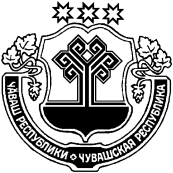 ЧУВАШСКАЯ РЕСПУБЛИКАМАРИИНСКО-ПОСАДСКИЙ РАЙОНОКТЯБРЬСКИ  ПОСЕЛЕНИЙĚН ДЕПУТАТСЕН ПУХĂВĚ ЙЫШĂНУ19.04.2019 № С-73/1  Октябрьски салиСОБРАНИЕ ДЕПУТАТОВОКТЯБРЬСКОГО СЕЛЬСКОГО  ПОСЕЛЕНИЯРЕШЕНИЕ                19.04.2019 № С-73/1  село ОктябрьскоеЧĂВАШ РЕСПУБЛИКИСĔНТĔРВĂРРИ РАЙОНĚЧУВАШСКАЯ РЕСПУБЛИКАМАРИИНСКО-ПОСАДСКИЙ РАЙОНОКТЯБРЬСКИ  ПОСЕЛЕНИЙĚН ДЕПУТАТСЕН ПУХĂВĚ ЙЫШĂНУ19.04.2019 № С-73/2  Октябрьски салиСОБРАНИЕ ДЕПУТАТОВОКТЯБРЬСКОГО СЕЛЬСКОГО  ПОСЕЛЕНИЯРЕШЕНИЕ                19.04.2019 № С-73/2            село ОктябрьскоеЧĂВАШ РЕСПУБЛИКИСĔнтĔрвĂрри РАЙОНĚ ЧУВАШСКАЯ РЕСПУБЛИКА МАРИИНСКО-ПОСАДСКИЙ РАЙОН ОКТЯБРЬСКИ ПОСЕЛЕНИЙĚН ДЕПУТАТСЕН ПУХĂВĚ ЙЫШĂНУ19.04.2019 № С-73/3  Октябрьски ялěСОБРАНИЕ ДЕПУТАТОВ ОКТЯБРЬСКОГО СЕЛЬСКОГО ПОСЕЛЕНИЯ РЕШЕНИЕ19.04.2019 № С-73/3  село ОктябрьскоеЧĂВАШ РЕСПУБЛИКИСĔНТĔРВĂРРИ РАЙОНĚЧУВАШСКАЯ РЕСПУБЛИКА МАРИИНСКО-ПОСАДСКИЙ РАЙОН КАРАПАШ ЯЛ ПОСЕЛЕНИЙĚН АДМИНИСТРАЦИЙĚ ЙЫШĂНУ2019.   04.  22.        31 №Карапаш ялěАДМИНИСТРАЦИЯ КАРАБАШСКОГО СЕЛЬСКОГО ПОСЕЛЕНИЯ ПОСТАНОВЛЕНИЕ22.  04. 2019 № 31Деревня КарабашиЧĂВАШ РЕСПУБЛИКИСĔНТĔРВĂРРИ РАЙОНĚЧУВАШСКАЯ РЕСПУБЛИКАМАРИИНСКО-ПОСАДСКИЙ РАЙОНОКТЯБРЬСКИ  ПОСЕЛЕНИЙĚН ДЕПУТАТСЕН ПУХĂВĚ ЙЫШĂНУ«»           2019 № С-  Октябрьски салиСОБРАНИЕ ДЕПУТАТОВОКТЯБРЬСКОГО СЕЛЬСКОГО  ПОСЕЛЕНИЯРЕШЕНИЕ      2019 № С- село ОктябрьскоеЧăваш Республикин Сěнтĕрвăрри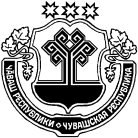 районĕнчиШуршāл ял поселенийěнадминистрацийё                              № 41  ЙЫШĂНУ      Апрель  уйахён  16- мěшě, 2019 ç.ШУРШĂЛ ялěЧувашская  РеспубликаМариинско-Посадский районАдминистрацияШоршелского сельскогопоселенияПОСТАНОВЛЕНИЕ«16»  апреля 2019 г. №  41село ШоршелыЧĂВАШ РЕСПУБЛИКИСентерварри РАЙОНĚ 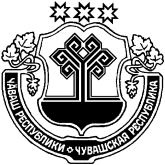 ЧУВАШСКАЯ РЕСПУБЛИКА МАРИИНСКО-ПОСАДСКИЙ РАЙОН  ПРИВОЛЖСКИ ЯЛ ПОСЕЛЕНИЙĚН  АДМИНИСТРАЦИЙĚ ЙЫШĂНУ «22» апреля 2019ç. №30  Нерядово ялě АДМИНИСТРАЦИЯПРИВОЛЖСКОГО  СЕЛЬСКОГОПОСЕЛЕНИЯ ПОСТАНОВЛЕНИЕ «22» апреля  2019 г.  №30  деревня НерядовоЧĂВАШ РЕСПУБЛИКИСентерварри РАЙОНĚ ЧУВАШСКАЯ РЕСПУБЛИКА МАРИИНСКО-ПОСАДСКИЙ РАЙОН  ПРИВОЛЖСКИ ЯЛ ПОСЕЛЕНИЙĚН  АДМИНИСТРАЦИЙĚ ЙЫШĂНУ «22» апреля 2019ç. №31   Нерядово ялě АДМИНИСТРАЦИЯПРИВОЛЖСКОГО  СЕЛЬСКОГОПОСЕЛЕНИЯ ПОСТАНОВЛЕНИЕ «22»   апреля  2019 г.  №31 деревня НерядовоЧĂВАШ РЕСПУБЛИКИСентерварри РАЙОНĚ ЧУВАШСКАЯ РЕСПУБЛИКА МАРИИНСКО-ПОСАДСКИЙ РАЙОН  ПРИВОЛЖСКИ ЯЛ ПОСЕЛЕНИЙĚН  АДМИНИСТРАЦИЙĚ ЙЫШĂНУ «22» апреля 2019ç. №32  Нерядово ялě АДМИНИСТРАЦИЯПРИВОЛЖСКОГО  СЕЛЬСКОГОПОСЕЛЕНИЯ ПОСТАНОВЛЕНИЕ «22» апреля 2019 г.  №32  деревня НерядовоЧĂВАШ РЕСПУБЛИКИСĚнтĚрвĂрри РАЙОНĚ ЧУВАШСКАЯ РЕСПУБЛИКА МАРИИНСКО-ПОСАДСКИЙ РАЙОН  АКСАРИН  ПОСЕЛЕНИЙĚН ПУÇЛĂХĚЙЫШĂНУ2018. № Аксарин ялěГЛАВААКСАРИНСКОГО  СЕЛЬСКОГОПОСЕЛЕНИЯ ПОСТАНОВЛЕНИЕ 2018  № Деревня АксариноЧĂВАШ РЕСПУБЛИКИСĔНТĔРВĂРРИ РАЙОНĚ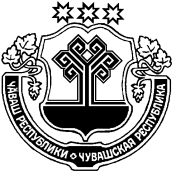 ЧУВАШСКАЯ РЕСПУБЛИКАМАРИИНСКО-ПОСАДСКИЙ РАЙОНАКСАРИН  ПОСЕЛЕНИЙĚН ДЕПУТАТСЕН ПУХĂВĚ ЙЫШĂНУ2019.04.22.  75/1 № Аксарин ялĕСОБРАНИЕ ДЕПУТАТОВАКСАРИНСКОГО СЕЛЬСКОГО  ПОСЕЛЕНИЯРЕШЕНИЕ22.04.2019   №  75/1д. АксариноЧĂВАШ РЕСПУБЛИКИСĔНТĔРВĂРРИ РАЙОНĚ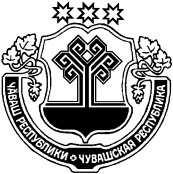 ЧУВАШСКАЯ РЕСПУБЛИКА МАРИИНСКО-ПОСАДСКИЙ РАЙОН  УРХАС-КУШКĂ ПОСЕЛЕНИЙĚН  ХУТЛĂХĚ ЙЫШĂНУ2019.04.24     24 №Урхас-кушка салиАДМИНИСТРАЦИЯПЕРВОЧУРАШЕВСКОГО  СЕЛЬСКОГО ПОСЕЛЕНИЯ ПОСТАНОВЛЕНИЕ24.04.2019 № 24село Первое ЧурашевоЧёваш РеспубликинСěнтěрвёрри районěнадминистраций.Й Ы Ш Ё Н У№  Сěнтěрвёрри  хулиЧувашская  РеспубликаАдминистрацияМариинско-ПосадскогорайонаП О С Т А Н О В Л Е Н И Е   19.04.2019 № 256г. Мариинский  ПосадМясников А.А.-Глава администрации Мариинско-Посадского района Чувашской Республики (председатель комиссии);Мустаев В.Н.-Начальник отдела сельского хозяйства администрации Мариинско-Посадского района Чувашской Республики (заместитель председателя комиссии);Малинин А.Н. -Начальник отдела специальных программ администрации Мариинско-Посадского района Чувашской Республики (секретарь комиссии);Гусаров О.Л.-главный специалист – эксперт отдела сельского хозяйства администрации Мариинско-Посадского района Чувашской Республики;Ярукова Г.А.-Начальник Мариинско-Посадского районного отдела филиала ФГБУ «Россельхозцентр» по Чувашской Республике (по согласованию);Осокин В.Г.-Глава Аксаринского сельского поселения Мариинско-Посадского района Чувашской Республики (по согласованию);Назаров С.М.-Глава Бичуринского сельского поселения Мариинско-Посадского района Чувашской Республики (по согласованию);Мельникова М.В.-Глава Кугеевского сельского поселения Мариинско-Посадского района Чувашской Республики (по согласованию);Кураков В.Ф.-Глава Октябрьского сельского поселения Мариинско-Посадского района Чувашской Республики (по согласованию);Орлов В.А.-Глава Первочурашевского сельского поселения Мариинско-Посадского района Чувашской Республики (по согласованию);Архипов А.М.-Глава Приволжского сельского поселения Мариинско-Посадского района Чувашской Республики (по согласованию);Емельянова С.Ю.-Глава Сутчевского сельского поселения Мариинско-Посадского района Чувашской Республики (по согласованию);Петров Л.Р.-Глава Шоршелского сельского поселения Мариинско-Посадского района Чувашской Республики (по согласованию).№ п/пНаименование мероприятияОтветственныйИсполнительДата проведенияПривлекаемые силы и средстваОтметка о выполнении1.Составление комиссии по обследованию посевов озимых культур и определения ущербаНачальник отдела сельского хозяйства администрации Мариинско-Посадского района Чувашской Республики – Мустаев В.Н.Отдел сельского хозяйства администрации Мариинско-Посадского района Чувашской Республики22.04.2019Отдел сельского хозяйства администрации Мариинско-Посадского района Чувашской Республики2.Подготовка семенного материала для пересева погибших посевов озимых культур яровыми культурамиНачальник отдела сельского хозяйства администрации Мариинско-Посадского района Чувашской Республики – Мустаев В.Н.Руководители сельхозорганизаций и главы крестьянских фермерских хозяйств (по согласованию)апрельСельхозорганизации и крестьянские фермерских хозяйств(по согласованию)3.Мероприятия по информированию населения Мариинско-Посадского района о введении режима функционирования «Чрезвычайная ситуация»Начальник отдела сельского хозяйства администрации Мариинско-Посадского района Чувашской Республики – Мустаев В.Н.Начальник отдела информатизации администрации Мариинско-Посадского района Чувашской Республики – Иванов А.П.Главный редактор АУ Чувашской Республики «Редакция Мариинско-Посадской районной газеты «Пирен Самах («Наше Слово») Мининформполитики Чувашии» - Васильев И.Л. (по согласованию)Отдел информатизации администрации Мариинско-Посадского района Чувашской РеспубликиАУ Чувашской Республики «Редакция Мариинско-Посадской районной газеты «Пирен Самах («Наше Слово») Мининформполитики Чувашии»24.04.2019Отдел информатизации администрации Мариинско-Посадского района Чувашской РеспубликиАУ Чувашской Республики «Редакция Мариинско-Посадской районной газеты «Пирен Самах («Наше Слово») Мининформполитики Чувашии»4.Подготовка обращения в Кабинет Министров Чувашской Республики о компенсации сельскохозяйственным товаропроизводителям ущерба причинённого в результате чрезвычайной ситуацииНачальник отдела сельского хозяйства администрации Мариинско-Посадского района Чувашской Республики – Мустаев В.Н.Отдел сельского хозяйства администрации Мариинско-Посадского района Чувашской РеспубликиПосле уточнения ущербаОтдел сельского хозяйства администрации Мариинско-Посадского района Чувашской РеспубликиЧĂВАШ РЕСПУБЛИКИСентерварри РАЙОНĚ ЧУВАШСКАЯ РЕСПУБЛИКА МАРИИНСКО-ПОСАДСКИЙ РАЙОН  КАРАПАШ   ПОСЕЛЕНИЙĚН АДМИНИСТРАЦИЙЕЙЫШĂНУ 2019.   04.   24.   33 №  Карапаш  ялěАДМИНИСТРАЦИЯ КАРАБАШСКОГО СЕЛЬСКОГОПОСЕЛЕНИЯ ПОСТАНОВЛЕНИЕ24.  04.  2019  № 33деревня КарабашиЧĂВАШ РЕСПУБЛИКИСентерварри РАЙОНĚ ЧУВАШСКАЯ РЕСПУБЛИКА МАРИИНСКО-ПОСАДСКИЙ РАЙОН  КАРАПАШ   ПОСЕЛЕНИЙĚН АДМИНИСТРАЦИЙЕЙЫШĂНУ 2019.   04.   24.   34 №  Карапаш  ялěАДМИНИСТРАЦИЯ КАРАБАШСКОГО СЕЛЬСКОГОПОСЕЛЕНИЯ ПОСТАНОВЛЕНИЕ24.  04.  2019  № 34деревня КарабашиЧАВАШ РЕСПУБЛИКИСЕнтУрвёрри РАÉОНЕЧАВАШ РЕСПУБЛИКИСЕнтУрвёрри РАÉОНЕЧУВАШСКАЯ РЕСПУБЛИКА МАРИИНСКО-ПОСАДСКИЙ РАЙОН  ЧУВАШСКАЯ РЕСПУБЛИКА МАРИИНСКО-ПОСАДСКИЙ РАЙОН  ШЕНЕРПУС ПОСЕЛЕНИЙĚН АДМИНИСТРАЦИЙЕ ЙЫШАНУ19.04.2019   № 17Шенерпус  ялěШЕНЕРПУС ПОСЕЛЕНИЙĚН АДМИНИСТРАЦИЙЕ ЙЫШАНУ19.04.2019   № 17Шенерпус  ялěАДМИНИСТРАЦИЯ БИЧУРИНСКОГО  СЕЛЬСКОГОПОСЕЛЕНИЯ ПОСТАНОВЛЕНИЕ19.04.2019   № 17село БичуриноАДМИНИСТРАЦИЯ БИЧУРИНСКОГО  СЕЛЬСКОГОПОСЕЛЕНИЯ ПОСТАНОВЛЕНИЕ19.04.2019   № 17село БичуриноО проведении открытого аукциона по продаже права на заключение договоров аренды земельных участков, находящихся в муниципальной собственности  Бичуринского сельского поселения Мариинско-Посадского района Чувашской Республики О проведении открытого аукциона по продаже права на заключение договоров аренды земельных участков, находящихся в муниципальной собственности  Бичуринского сельского поселения Мариинско-Посадского района Чувашской Республики О проведении открытого аукциона по продаже права на заключение договоров аренды земельных участков, находящихся в муниципальной собственности  Бичуринского сельского поселения Мариинско-Посадского района Чувашской Республики № лотаМестоположение земельного участкаПлощадь, кв. мКадастровый номерНачальная цена, руб.Сумма задатка, руб.Разрешенное использование1.Чувашская Республика, Мариинско-Посадский район, Бичуринское сельское поселение 1271 90021:16:201201:1476110061100Для сельскохозяйственного производстваЧёваш  РеспубликинС.нт.рвёрри район.н администраций. Й Ы Ш Ё Н У№  С.нт.рвёрри  хули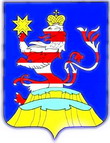 Чувашская  РеспубликаАдминистрацияМариинско-ПосадскогорайонаП О С Т А Н О В Л Е Н И Е24.04.2019 № 270г. Мариинский  ПосадЧăваш РеспубликинСěнтĕрвăрри районĕнчиШуршāл ял поселенийěнадминистрацийё№ 42  ЙЫШĂНУАпрель уйåхěн    23-мěшě, 2019 ç.ШУРШĂЛ ялёЧувашская  РеспубликаМариинско-Посадский районАдминистрация Шоршелского сельскогопоселенияПОСТАНОВЛЕНИЕ«23»  апреля 2019  г. № 42    село Шоршелы       Чăваш РеспубликинСěнтĕрвăрри районĕнчиШуршāл ял поселенийěнадминистрацийё№ 43  ЙЫШĂНУАпрель уйåхěн   23 -мěшě, 2019 ç.ШУРШĂЛ ялёЧувашская  РеспубликаМариинско-Посадский районАдминистрация Шоршелского сельскогопоселенияПОСТАНОВЛЕНИЕ«23»  апреля 2019  г. № 43   село Шоршелы       ЧĂВАШ РЕСПУБЛИКИСентерварри РАЙОНĚЧУВАШСКАЯ РЕСПУБЛИКА МАРИИНСКО-ПОСАДСКИЙ РАЙОНАКСАРИН ПОСЕЛЕНИЙĚНЯЛ ХУТЛĂХĚЙЫШĂНУ2019.04.22   23  №Аксарин ялěАДМИНИСТРАЦИЯАКСАРИНСКОГО СЕЛЬСКОГОПОСЕЛЕНИЯПОСТАНОВЛЕНИЕ22.04.2019    № 23деревня АксариноЧёваш  РеспубликинСěнтěрвёрри районěнадминистраций.Й Ы Ш Ё Н У№  Сěнтěрвёрри  хулиЧувашская  РеспубликаАдминистрацияМариинско-Посадского районаП О С Т А Н О В Л Е Н И Е 24.04.2019  № 271г. Мариинский  ПосадЧĂВАШ РЕСПУБЛИКИСĚНТĚРВĂРРИ  РАЙОНĚЧУВАШСКАЯ РЕСПУБЛИКА МАРИИНСКО-ПОСАДСКИЙ РАЙОН ЧĂНКАССИ ЯЛ ПОСЕЛЕНИЙĚНДЕПУТАТСЕН ПУХĂВĚЙЫШĂНУ2019.04.22     69 №Чăнкасси ялеСОБРАНИЕ ДЕПУТАТОВ КУГЕЕВСКОГО СЕЛЬСКОГО ПОСЕЛЕНИЯ РЕШЕНИЕ22.04.2019    №69 деревня Кугеево ЧĂВАШ РЕСПУБЛИКИСĔНТĔРВĂРРИ РАЙОНĚЧУВАШСКАЯ РЕСПУБЛИКА МАРИИНСКО-ПОСАДСКИЙ РАЙОН ЧАНКАССИ  ПОСЕЛЕНИЙĚН ЯЛ ХУТЛĂХĚ ЙЫШĂНУ2019.04.22     № 38Чанкасси  ялĕАДМИНИСТРАЦИЯКУГЕЕВСКОГО СЕЛЬСКОГО ПОСЕЛЕНИЯ ПОСТАНОВЛЕНИЕ 22.04.2019 № 38д. Кугеево1Мельникова М.В.председатель-Глава Кугеевского сельского поселения2Ярухина Н.Г.заместитель председателя-Специалист - эксперт Кугеевского сельского поселения3Константинова Л.М.секретарь-Инспектор ВУС Кугеевского сельского поселения4Мельникова Л.А.член-Депутат Собрания депутатов ( по согласованию)5Титова Н.А.член-Депутат Собрания депутатов (по согласованию)ЧĂВАШ РЕСПУБЛИКИСĔНТĔРВĂРРИ РАЙОНĚЧУВАШСКАЯ РЕСПУБЛИКА МАРИИНСКО-ПОСАДСКИЙ РАЙОН ЧАНКАССИ  ПОСЕЛЕНИЙĚН ЯЛ ХУТЛĂХĚ ЙЫШĂНУ2019.04.22     № 39Чанкасси  ялĕАДМИНИСТРАЦИЯКУГЕЕВСКОГО СЕЛЬСКОГО ПОСЕЛЕНИЯ ПОСТАНОВЛЕНИЕ 22.04.2019 № 39д. КугеевооЧĂВАШ РЕСПУБЛИКИСĔНТĔРВĂРРИ РАЙОНĚЧУВАШСКАЯ РЕСПУБЛИКА МАРИИНСКО-ПОСАДСКИЙ РАЙОН  СĚНТĚРПУÇ ПОСЕЛЕНИЙĚН ЯЛ ХУТЛĂХĚ ЙЫШĂНУ2019.04.15    № 22Сĕнтĕрпуç ялĕАДМИНИСТРАЦИЯБОЛЬШЕШИГАЕВСКОГО СЕЛЬСКОГО ПОСЕЛЕНИЯ ПОСТАНОВЛЕНИЕ15.04.2019 № 22д. Большое ШигаевоГлава Большешигаевского сельского поселения           Р.П.Белова  № п/пПредприятия, учреждения и организацииЗакрепленные территории для наведения чистоты и порядка1 Администрация Большешигаевского сельского поселения Территория стадиона2 Большешигаевский  ЦСДК.  1.Территория вокруг ЦСДК. 2. Территория вокруг Обелиска. 3. ул.Центральная3Октябрьское райпо 1.территория вокруг магазина Большешигаевского райпо4ИП Белов П.А.1.Общественные земли вокруг территории торгового павильона «Мария»5МБОУ «Большешигаевская Октябрьская ООШ»1.Общественные земли перед школой. 2.ул. Куприянова  вдоль автодороги 3. общественные земли вокруг детского садика6Пожарное ДЕПООбщественные земли  вокруг территории здания пожарного ДЕПО9Почта   ОКВКУ  4437/048Территорию вокруг административного здания10ВетучастокТерриторию перед ветучастком11КФХ  Клементьева А.Н..  Общественные земли  вдоль  автодороги по ул. Куприянова    12Сотниковский СДК  1.Территорию вокруг сельского дома культуры  2. Территория вокруг Обелиска. 3. ул. Магазинная13Октябрьское райпо 1.территория вокруг магазина Большешигаевского райпо 2. Ул. Магазиннная14КФХ Афанасьев А.МОбщественные земли вокруг территории, остановочный павильон15Большеяндугановский СК   Общественные земли вокруг СК, территория обелиска16Октябрьское райпо д. Арзаматово территория вокруг магазина Большешигаевского райпо17Октябрьское райпо д. Малое Шигаево территория вокруг магазина Большешигаевского райпо, территория обелиска18ФАП села Сотниково Территория вокруг ФАП  19ФАП деревни Малое ШигаевоТерритория вокруг ФАП, территория обелиска  20ФАП деревни Большое Шигаевостадион21ФАП деревни Большое ЯндугановоТерритория вокруг ФАП  21Многоквартирные домаОбщественные земли вокруг территории   ЧУВАШСКАЯ РЕСПУБЛИКА МАРИИНСКО-ПОСАДСКИЙ РАЙОНЧУВАШСКАЯ РЕСПУБЛИКА МАРИИНСКО-ПОСАДСКИЙ РАЙОН  СĚНТĚРПУÇ ПОСЕЛЕНИЙĚН ЯЛ ХУТЛĂХĚ ЙЫШĂНУ2019.04.15    № 23Сĕнтĕрпуç ялĕАДМИНИСТРАЦИЯБОЛЬШЕШИГАЕВСКОГО СЕЛЬСКОГО ПОСЕЛЕНИЯ ПОСТАНОВЛЕНИЕ15.04.2019 № 23д. Большое ШигаевоЧĂВАШ РЕСПУБЛИКИСĔНТĔРВĂРРИ РАЙОНĚЧУВАШСКАЯ РЕСПУБЛИКА МАРИИНСКО-ПОСАДСКИЙ РАЙОН  СĚНТĚРПУÇ ПОСЕЛЕНИЙĚН ЯЛ ХУТЛĂХĚ ЙЫШĂНУ2019.04.22    № 24Сĕнтĕрпуç ялĕАДМИНИСТРАЦИЯБОЛЬШЕШИГАЕВСКОГО СЕЛЬСКОГО ПОСЕЛЕНИЯ ПОСТАНОВЛЕНИЕ22.04.2019 № 24д. Большое ШигаевоЧĂВАШ РЕСПУБЛИКИСĔНТĔРВĂРРИ РАЙОНĚ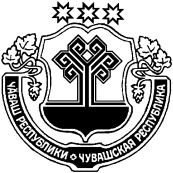 ЧУВАШСКАЯ РЕСПУБЛИКА МАРИИНСКО-ПОСАДСКИЙ РАЙОН КУКАШНИ ПОСЕЛЕНИЙĚН ЯЛ ХУТЛĂХĚ ЙЫШĂНУ2019.04.25 28 №Кукашни ялĕАДМИНИСТРАЦИЯСУТЧЕВСКОГО СЕЛЬСКОГО ПОСЕЛЕНИЯ ПОСТАНОВЛЕНИЕ25.04.2019№ 28деревня СутчевоЧĂВАШ РЕСПУБЛИКИСĔНТĔРВĂРРИ РАЙОНĚЧУВАШСКАЯ РЕСПУБЛИКА МАРИИНСКО-ПОСАДСКИЙ РАЙОН КУКАШНИ ПОСЕЛЕНИЙĚН ЯЛ ХУТЛĂХĚ ЙЫШĂНУ2019.04.25 29 №Кукашни ялĕАДМИНИСТРАЦИЯСУТЧЕВСКОГО СЕЛЬСКОГО ПОСЕЛЕНИЯ ПОСТАНОВЛЕНИЕ25.04.2019№ 29деревня СутчевоЧĂВАШ РЕСПУБЛИКИСĔНТĔРВĂРРИ РАЙОНĚЧУВАШСКАЯ РЕСПУБЛИКА МАРИИНСКО-ПОСАДСКИЙ РАЙОН КУКАШНИ ПОСЕЛЕНИЙĚН ЯЛ ХУТЛĂХĚ ЙЫШĂНУ2019.04.25 29 №Кукашни ялĕАДМИНИСТРАЦИЯСУТЧЕВСКОГО СЕЛЬСКОГО ПОСЕЛЕНИЯ ПОСТАНОВЛЕНИЕ25.04.2019№ 29деревня СутчевоНаименование требования к стандарту предоставления муниципальной услугиСодержание требований к стандарту2.1. Наименование муниципальной услугизаключение договора аренды земельного участка в границах застроенной территории, в отношении которой принято решение о развитии, который находится в муниципальной собственности, и который не предоставлен в пользование и (или) во владение гражданам и юридическим лицам2.2. Наименование органа исполнительной власти, непосредственно предоставляющего муниципальную услугуИсполнитель муниципальной услуги - уполномоченное лицо - специалист  администрации  Сутчевского сельского поселения Мариинско-Посадского района Чувашской Республики2.3. Описание результата предоставления муниципальной услуги.подписанный договор аренды земельного участка в границах застроенной территории, в отношении которой принято решение о развитии, который находится в муниципальной собственности, и который не предоставлен в пользование и (или) во владение гражданам и юридическим лицам2.4. Срок предоставления муниципальной услуги30 календарных дней2.5. Перечень нормативных правовых актов, регулирующих отношения, возникающие в связи с предоставлением муниципальной услуги- Конвенция о правах инвалидов, принятой Резолюцией Генеральной ассамблеи ООН от 13 декабря 2006 г. N 61/106 (Бюллетень международных договоров, 2013, N 7);- Конституция Российской Федерации от 12 декабря 1993 года (Собрание законодательства Российской Федерации. 2009, N 4, ст. 445; 01.08.2014: Собрание законодательства Российской Федерации, 04.08.2014, N 31, ст. 4398);- Градостроительный кодекс Российской Федерации от 29 декабря 2004 года N 190-ФЗ (Собрание законодательства Российской Федерации. 2005. N 1. часть 1. ст. 16: 2005. N 30, ст. 3128; 2006. N 1. ст. 21; N 23, ст. 2380; N 31. ст. 3442; N 50. ст. 5279: N 52. ст. 5498; 2007. N 1. ст. 21; N 21, ст. 2455; N 31. ст. 4012; N 45. ст. 5417; N 46. ст. 5553: N 50, ст. 6237; 2008, N 20, ст. 2251; N 20. ст. 2260: N 29. ст. 3418; N 30, ст. 3604; N 30, ст. 3616; N 52, ст. 6236; 2009. N 1, ст. 17; 2009, N 29, ст. 3601; 2009. N 48, ст. 5711: 2009. N 52, ст. 6419);Земельный кодекс Российской Федерации (Собрание законодательства РФ, 29.10.2001, N 44, ст. 4147; Парламентская газета, N 204 - 205. 30.10.2001; Российская газета, N 211 - 212, 30.10.2001);- Федеральный закон от 6 октября 2003 года N 131-ФЗ "Об общих принципах организации местного самоуправления в Российской Федерации" (Собрание законодательства Российской Федерации. 06.10.2003, N 40. ст. 3822; Парламентская газета, N 186, 08.10.2003: Российская газета. N 202, 08.10.2003);- Федеральный закон от 27.07.2010 N 210-ФЗ "Об организации предоставления государственных и муниципальных услуг" (Российская газета от 30.07.2010, N 168, Собрание законодательства Российской Федерации от 02.08.2010 N 31 ст. 4179, с последующими изменениями);- Федеральный закон от 06.04.2011 N 63-ФЗ "Об электронной подписи"(Парламентская газета, N 17, 0814.04.2011; Российская газета, N 75, 08.04.2011: Собрание законодательства Российской Федерации. 11.04.2011. N 15. ст. 2036);- Федеральный закон от 02.05.2006 N 59-ФЗ "О порядке рассмотрения обращений граждан Российской Федерации" (Российская газета, N 95, 05.05.2006; Собрание законодательства Российской Федерации, 08.05.2006, N 19, ст. 2060; Парламентская газета, N 70 - 71, 11.05.2006);- Федеральный закон от 27.07.2006 N 152-ФЗ "О персональных данных"(Российская газета. N 165, 29.07.2006; Собрание законодательства Российской Федерации, 31.07.2006, N 31(1 ч.). ст. 3451; Парламентская газета, N 126 - 127, 03.08.2006);- Федеральный закон "О государственном кадастре недвижимости" (Собрание законодательства Российской Федерации, 30.07.2007, N 31, ст. 4017; Российская газета, N 165, 01.08.2007; Парламентская газета, N 99 - 101, 09.08.2007);- Постановление Правительства Российской Федерации от 30.04.2014 N 403 "Об исчерпывающем перечне процедур в сфере жилищного строительства" (Собрание законодательства Российской Федерации, 12.05.2014, N 19, ст. 2437; - - Устав  Сутчевского сельского поселения Мариинско-Посадского района Чувашской Республики2.6. Исчерпывающий перечень документов, необходимых для предоставления муниципальных услуг, подлежащих представлению заявителемзаявление о предоставлении земельного участка в аренду для строительства в границах застроенной территории, в отношении которой принято решение о развитии по форме согласно приложению N 1 к настоящему административному регламенту;- схема размещения земельного участка на КПТ;- кадастровый паспорт земельного участка;- выписка из ЕГРП о правах на земельный участок, запрашиваемая в Росреестре2.7. Уполномоченный орган не вправе требовать от заявителяне допускается требовать иные документы для предоставления муниципальной услуги за исключением указанных документов в п. 2.6 настоящего регламента2.8. Исчерпывающий перечень оснований для отказа в предоставлении муниципальной услугиоснования для отказа в предоставлении муниципальной услуги отсутствуютПрием и рассмотрение заявления с комплектомдокументовНаправление межведомственных запросовРассмотрение документов и принятие решенияПроект постановления администрации о        предоставлении земельного участка в аренду для строительства в границах застроенной территории, в отношении которой принято решение о развитииНаправление  главе администрации проектапостановления на согласование и утверждениеВыдача заявителю результата муниципальной услугиЧĂВАШ РЕСПУБЛИКИСĔНТĔРВĂРРИ РАЙОНĚЧУВАШСКАЯ РЕСПУБЛИКАМАРИИНСКО-ПОСАДСКИЙ РАЙОНКУКАШНИ ЯЛ  ПОСЕЛЕНИЙĚН ДЕПУТАТСЕН ПУХĂВĚ ЙЫШĂНУ2019.04.18С-4/4 №Кукашни ялеСОБРАНИЕ ДЕПУТАТОВСУТЧЕВСКОГО СЕЛЬСКОГО  ПОСЕЛЕНИЯРЕШЕНИЕ18.04.2019№ С-4/4Деревня СутчевоЧĂВАШ РЕСПУБЛИКИСĔНТĔРВĂРРИ РАЙОНĚЧУВАШСКАЯ РЕСПУБЛИКАМАРИИНСКО-ПОСАДСКИЙ РАЙОНХУРАКАССИ  ПОСЕЛЕНИЙĚН ДЕПУТАТСЕН ПУХĂВĚ ЙЫШĂНУ24 апреля 2019 г.   № 70.1Хуракасси ялӗСОБРАНИЕ ДЕПУТАТОВЭЛЬБАРУСОВСКОГО СЕЛЬСКОГО  ПОСЕЛЕНИЯРЕШЕНИЕ 24 апреля 	2019 г.    № 70.1 д.ЭльбарусовоПриложение 4Приложение 4к решению Собрания депутатовк решению Собрания депутатовЭльбарусовского сельского поселенияЭльбарусовского сельского поселенияМариинско-Посадского районаМариинско-Посадского районаот 24.04.2019 №70/1от 24.04.2019 №70/1Источники финансирования дефицитаИсточники финансирования дефицитаИсточники финансирования дефицитаИсточники финансирования дефицитабюджета Эльбарусовского сельского поселения Мариинско-Посадскогобюджета Эльбарусовского сельского поселения Мариинско-Посадскогобюджета Эльбарусовского сельского поселения Мариинско-Посадскогобюджета Эльбарусовского сельского поселения Мариинско-Посадскогорайона Чувашской Республики по кодам классификации источниковрайона Чувашской Республики по кодам классификации источниковрайона Чувашской Республики по кодам классификации источниковрайона Чувашской Республики по кодам классификации источниковфинансирования дефицита бюджета за 2018финансирования дефицита бюджета за 2018финансирования дефицита бюджета за 2018финансирования дефицита бюджета за 2018(тыс.рублей)Наименование показателяКод бюджетной классификацииКод бюджетной классификацииКассовое исполнениеНаименование показателяадминистратора источника финансированияисточника финансированияКассовое исполнение1234Источники финансирования дефицита (профицита) бюджета Аксаринского сельского поселения Мариинско-Посадского района Чувашской Республики - всего843,0в том числе:Источники внутреннего финансирования бюджета-из них:Изменение остатков средств на счетах по учёту средств бюджета0000100 0000 00 0000 000843,0Увеличение прочих остатков денежных средств бюджетов сельских поселений 0000105 0201 10 0000 510-4 854,3Уменьшение прочих остатков денежных средств бюджетов сельских поселений0000105 0201 10 0000 6105 697,3Приложение 2Приложение 2Приложение 2Приложение 2Приложение 2к решению Собрания депутатовк решению Собрания депутатовк решению Собрания депутатовк решению Собрания депутатовк решению Собрания депутатовЭльбарусовского сельского поселенияЭльбарусовского сельского поселенияЭльбарусовского сельского поселенияЭльбарусовского сельского поселенияЭльбарусовского сельского поселенияМариинско-Посадского районаМариинско-Посадского районаМариинско-Посадского районаМариинско-Посадского районаМариинско-Посадского районаот 24.04.2019 №70/1от 24.04.2019 №70/1от 24.04.2019 №70/1от 24.04.2019 №70/1от 24.04.2019 №70/1РАСХОДЫРАСХОДЫРАСХОДЫРАСХОДЫРАСХОДЫРАСХОДЫРАСХОДЫбюджета Эльбарусовского сельского поселения Мариинско-Посадского бюджета Эльбарусовского сельского поселения Мариинско-Посадского бюджета Эльбарусовского сельского поселения Мариинско-Посадского бюджета Эльбарусовского сельского поселения Мариинско-Посадского бюджета Эльбарусовского сельского поселения Мариинско-Посадского бюджета Эльбарусовского сельского поселения Мариинско-Посадского бюджета Эльбарусовского сельского поселения Мариинско-Посадского района Чувашской Республики по ведомственной структуре расходов района Чувашской Республики по ведомственной структуре расходов района Чувашской Республики по ведомственной структуре расходов района Чувашской Республики по ведомственной структуре расходов района Чувашской Республики по ведомственной структуре расходов района Чувашской Республики по ведомственной структуре расходов района Чувашской Республики по ведомственной структуре расходов бюджета за 2018 годбюджета за 2018 годбюджета за 2018 годбюджета за 2018 годбюджета за 2018 годбюджета за 2018 годбюджета за 2018 год(тыс.рублей)(тыс.рублей)НаименованиеГлавный распорядительРазделПодразделЦелевая статья (государственные программы и непрограммные направления деятельности)Группа(группа и подгруппа вида расхода)Сумма1234567РАСХОДЫ, ВСЕГО4 909,0АДМИНИСТРАЦИЯ АКСАРИНСКОГО СЕЛЬСКОГО ПОСЕЛЕНИЯ9934 909,0ОБЩЕГОСУДАРСТВЕННЫЕ ВОПРОСЫ993011 083,1Функционирование Правительства Российской Федерации, высших исполнительных органов государственной власти субъектов Российской Федерации, местных администраций99301041 067,2Муниципальная программа "Развитие потенциала муниципального управления"9930104Ч5000000001 067,2Обеспечение реализации государственной программы Чувашской Республики "Развитие потенциала государственного управления" на 2012 - 2020 годы9930104Ч5Э00000001 067,2Основное мероприятие "Общепрограммные расходы"9930104Ч5Э01000001 067,2Обеспечение функций муниципальных органов9930104Ч5Э01002001 067,2Расходы на выплаты персоналу в целях обеспечения выполнения функций государственными (муниципальными) органами, казенными учреждениями, органами управления государственными внебюджетными фондами9930104Ч5Э0100200100960,2Расходы на выплаты персоналу государственных (муниципальных) органов9930104Ч5Э0100200120960,2Закупка товаров, работ и услуг для обеспечения государственных (муниципальных) нужд9930104Ч5Э0100200200104,1Иные закупки товаров, работ и услуг для обеспечения государственных (муниципальных) нужд9930104Ч5Э0100200240104,1Иные бюджетные ассигнования9930104Ч5Э01002008002,9Уплата налогов, сборов и иных платежей9930104Ч5Э01002008502,9Обеспечение проведения выборов и референдумов993010712,4Муниципальная программа "Развитие потенциала муниципального управления"9930107Ч50000000012,4Обеспечение реализации государственной программы Чувашской Республики "Развитие потенциала государственного управления" на 2012 - 2020 годы9930107Ч5Э000000012,4Основное мероприятие "Общепрограммные расходы"9930107Ч5Э010000012,4Организация и проведение выборов в законодательные (представительные) органы муниципального образования9930107Ч5Э017379012,4Закупка товаров, работ и услуг для обеспечения государственных (муниципальных) нужд9930107Ч5Э017379020012,4Иные закупки товаров, работ и услуг для обеспечения государственных (муниципальных) нужд9930107Ч5Э017379024012,4Другие общегосударственные вопросы99301133,5Муниципальная программа "Развитие потенциала муниципального управления"9930113Ч5000000003,5Обеспечение реализации государственной программы Чувашской Республики "Развитие потенциала государственного управления" на 2012 - 2020 годы9930113Ч5Э00000003,5Основное мероприятие "Общепрограммные расходы"9930113Ч5Э01000003,5Выполнение других обязательств муниципального образования Чувашской Республики9930113Ч5Э01737703,5Иные бюджетные ассигнования9930113Ч5Э01737708003,5Уплата налогов, сборов и иных платежей9930113Ч5Э01737708503,5НАЦИОНАЛЬНАЯ ОБОРОНА99302138,9Мобилизационная и вневойсковая подготовка9930203138,9Муниципальная программа "Управление общественными финансами и муниципальным долгом"9930203Ч400000000138,9Подпрограмма "Совершенствование бюджетной политики и эффективное использование бюджетного потенциала" муниципальной программы "Управление общественными финансами и муниципальным долгом"9930203Ч410000000138,9Основное мероприятие "Осуществление мер финансовой поддержки бюджетов муниципальных районов, городских округов и поселений, направленных на обеспечение их сбалансированности и повышение уровня бюджетной обеспеченности"9930203Ч410400000138,9Осуществление первичного воинского учета на территориях, где отсутствуют военные комиссариаты, за счет субвенции, предоставляемой из федерального бюджета9930203Ч410451180138,9Расходы на выплаты персоналу в целях обеспечения выполнения функций государственными (муниципальными) органами, казенными учреждениями, органами управления государственными внебюджетными фондами9930203Ч410451180100132,1Расходы на выплаты персоналу государственных (муниципальных) органов9930203Ч410451180120132,1Закупка товаров, работ и услуг для обеспечения государственных (муниципальных) нужд9930203Ч4104511802006,8Иные закупки товаров, работ и услуг для обеспечения государственных (муниципальных) нужд9930203Ч4104511802406,8НАЦИОНАЛЬНАЯ БЕЗОПАСНОСТЬ И ПРАВООХРАНИТЕЛЬНАЯ ДЕЯТЕЛЬНОСТЬ99303253,1Обеспечение пожарной безопасности9930310253,1Муниципальная программа "Повышение безопасности жизнедеятельности населения и территорий Чувашской Республики"9930310Ц800000000253,1Подпрограмма "Защита населения и территорий от чрезвычайных ситуаций природного и техногенного характера, обеспечение пожарной безопасности и безопасности населения на водных объектах на территории Чувашской Республики" муниципальной программы "Повышение безопасности жизнедеятельности населения и территорий Чувашской Республики"9930310Ц810000000253,1Основное мероприятие "Обеспечение деятельности муниципальных учреждений, реализующих на территории Чувашской Республики государственную политику в области пожарной безопасности"9930310Ц810100000253,0Обеспечение деятельности муниципальных учреждений, реализующих на территории Чувашской Республики государственную политику в области пожарной безопасности9930310Ц810170020253,1Расходы на выплаты персоналу в целях обеспечения выполнения функций государственными (муниципальными) органами, казенными учреждениями, органами управления государственными внебюджетными фондами9930310Ц810170020100248,5Расходы на выплаты персоналу государственных (муниципальных) учреждений9930310Ц810170020110248,5Иные бюджетные ассигнования9930310Ц8101700208004,6Уплата налогов, сборов и иных платежей9930310Ц8101700208504,6НАЦИОНАЛЬНАЯ ЭКОНОМИКА993041 036,6Сельское хозяйство и рыболовство99304052,7Муниципальная программа "Развитие сельского хозяйства и регулирование рынка сельскохозяйственной продукции, сырья и продовольствия"9930405Ц9000000002,7Подпрограмма "Развитие ветеринарии" муниципальной программы "Развитие сельского хозяйства и регулирование рынка сельскохозяйственной продукции, сырья и продовольствия" годы9930405Ц9700000002,7Основное мероприятие "Организация и осуществление мероприятий по регулированию численности безнадзорных животных"9930405Ц9705000002,7Финансовое обеспечение передаваемых государственных полномочий Чувашской Республики по организации проведения на территории поселений и городских округов мероприятий по отлову и содержанию безнадзорных животных, а также по расчету и предоставлению субвенций бюджетам поселений на осуществление указанных полномочий9930405Ц9705127502,7Закупка товаров, работ и услуг для обеспечения государственных (муниципальных) нужд9930405Ц9705127502002,7Иные закупки товаров, работ и услуг для обеспечения государственных (муниципальных) нужд9930405Ц9705127502402,7Дорожное хозяйство (дорожные фонды)9930409950,3Муниципальная программа "Развитие транспортной системы"9930409Ч200000000950,3Подпрограмма "Автомобильные дороги" муниципальной программы "Развитие транспортной системы"9930409Ч210000000950,3Основное мероприятие "Мероприятия, реализуемые с привлечением межбюджетных трансфертов бюджетам другого уровня"9930409Ч210400000950,3Осуществление дорожной деятельности, кроме деятельности по строительству, в отношении автомобильных дорог местного значения в границах населенных пунктов поселения9930409Ч2104S4190950,3Закупка товаров, работ и услуг для обеспечения государственных (муниципальных) нужд9930409Ч2104S4190200950,3Иные закупки товаров, работ и услуг для обеспечения государственных (муниципальных) нужд9930409Ч2104S4190240950,3Другие вопросы в области национальной экономики993041283,6Муниципальная программа "Управление общественными финансами и муниципальным долгом"9930412Ч40000000083,6Подпрограмма "Управление муниципальным имуществом" муниципальной программы "Управление общественными финансами и муниципальным долгом"9930412Ч43000000083,6Эффективное управление муниципальным имуществом9930412Ч43040000083,6Обеспечение гарантий прав на муниципальное имущество Чувашской Республики, в том числе на землю, и защита прав и законных интересов собственников, землепользователей, землевладельцев и арендаторов земельных участков9930412Ч43047362083,6Закупка товаров, работ и услуг для обеспечения государственных (муниципальных) нужд9930412Ч43047362020083,6Иные закупки товаров, работ и услуг для обеспечения государственных (муниципальных) нужд9930412Ч43047362024083,6ЖИЛИЩНО-КОММУНАЛЬНОЕ ХОЗЯЙСТВО993051 395,8Жилищное хозяйство993050159,5Муниципальная программа "Развитие жилищного строительства и сферы жилищно-коммунального хозяйства"9930501Ц10000000034,4Подпрограмма "Государственная поддержка строительства жилья в Чувашской Республике" муниципальной программы "Развитие жилищного строительства и сферы жилищно-коммунального хозяйства"9930501Ц14000000034,4Основное мероприятие "Государственная поддержка отдельных категорий граждан в приобретении жилья"9930501Ц14030000034,4Осуществление отдельных государственных полномочий Чувашской Республики по обеспечению жилыми помещениями по договорам социального найма категорий граждан, указанных в пункте 3 части 1 статьи 11 Закона Чувашской Республики "О регулировании жилищных отношений" и состоящих на учете в качестве нуждающихся в жилых помещениях, за счет субвенции, предоставляемой из республиканского бюджета Чувашской Республики9930501Ц14031294034,4Капитальные вложения в объекты государственной (муниципальной) собственности9930501Ц14031294040034,4Бюджетные инвестиции9930501Ц14031294041034,4Муниципальная программа "Развитие потенциала муниципального управления"9930501Ч50000000025,1Обеспечение реализации государственной программы Чувашской Республики "Развитие потенциала государственного управления" на 2012 - 2020 годы9930501Ч5Э000000025,1Основное мероприятие "Общепрограммные расходы"9930501Ч5Э010000025,1Выполнение других обязательств муниципального образования Чувашской Республики9930501Ч5Э017377025,1Закупка товаров, работ и услуг для обеспечения государственных (муниципальных) нужд9930501Ч5Э017377020025,1Иные закупки товаров, работ и услуг для обеспечения государственных (муниципальных) нужд9930501Ч5Э017377024025,1Благоустройство99305031 336,3Муниципальная программа "Развитие жилищного строительства и сферы жилищно-коммунального хозяйства"9930503Ц100000000488,1Подпрограмма "Обеспечение комфортных условий проживания граждан в Чувашской Республике" муниципальной программы "Развитие жилищного строительства и сферы жилищно-коммунального хозяйства"9930503Ц110000000488,1Основное мероприятие "Содействие благоустройству населенных пунктов в Чувашской Республике"9930503Ц110200000488,1Уличное освещение9930503Ц11027740079,3Закупка товаров, работ и услуг для обеспечения государственных (муниципальных) нужд9930503Ц11027740020079,3Иные закупки товаров, работ и услуг для обеспечения государственных (муниципальных) нужд9930503Ц11027740024079,3Реализация мероприятий по благоустройству территории9930503Ц110277420408,8Закупка товаров, работ и услуг для обеспечения государственных (муниципальных) нужд9930503Ц110277420200408,8Иные закупки товаров, работ и услуг для обеспечения государственных (муниципальных) нужд9930503Ц110277420240408,8Муниципальная программа "Управление общественными финансами и муниципальным долгом"9930503Ч400000000848,2Подпрограмма "Повышение эффективности бюджетных расходов" муниципальной программы "Управление общественными финансами и муниципальным долгом"9930503Ч420000000848,2Повышение качества управления муниципальными финансами9930503Ч420400000848,2Реализация проектов развития общественной инфраструктуры, основанных на местных инициативах9930503Ч4204S6570848,2Закупка товаров, работ и услуг для обеспечения государственных (муниципальных) нужд9930503Ч4204S6570200848,2Иные закупки товаров, работ и услуг для обеспечения государственных (муниципальных) нужд9930503Ч4204S6570240848,2ОХРАНА ОКРУЖАЮЩЕЙ СРЕДЫ993061,4Охрана объектов растительного и животного мира и среды их обитания99306031,4Муниципальная программа "Развитие потенциала природно-сырьевых ресурсов и повышение экологической безопасности"9930603Ч3000000001,4Подпрограмма "Повышение экологической безопасности в Чувашской Республике" муниципальной программы "Развитие потенциала природно-сырьевых ресурсов и повышение экологической безопасности"9930603Ч3200000001,4Основное мероприятие "Развитие и совершенствование системы государственного экологического мониторинга (государственного мониторинга окружающей среды)"9930603Ч3208000001,4Развитие и совершенствование системы мониторинга окружающей среды9930603Ч3208731801,4Закупка товаров, работ и услуг для обеспечения государственных (муниципальных) нужд9930603Ч3208731802001,4Иные закупки товаров, работ и услуг для обеспечения государственных (муниципальных) нужд9930603Ч3208731802401,4КУЛЬТУРА, КИНЕМАТОГРАФИЯ993081 000,1Культура99308011 000,1Муниципальная программа "Развитие культуры и туризма"9930801Ц4000000001 000,1Подпрограмма "Развитие культуры в Чувашской Республике" муниципальной программы "Развитие культуры и туризма"9930801Ц4100000001 000,1Основное мероприятие "Развитие профессионального искусства"9930801Ц41050000071,2Обеспечение деятельности театров, концертных и других организаций исполнительских искусств9930801Ц41054042071,2Межбюджетные трансферты9930801Ц41054042050071,2Иные межбюджетные трансферты9930801Ц41054042054071,2Основное мероприятие "Сохранение и развитие народного творчества"9930801Ц410700000928,9Обеспечение деятельности учреждений в сфере культурно-досугового обслуживания населения9930801Ц410740390791,3Межбюджетные трансферты9930801Ц410740390500791,3Иные межбюджетные трансферты9930801Ц410740390540791,3Обеспечение развития и укрепления материально-технической базы домов культуры в населенных пунктах с числом жителей до 50 тысяч человек9930801Ц4107L4670137,6Межбюджетные трансферты9930801Ц4107L4670500137,6Иные межбюджетные трансферты9930801Ц4107L4670540137,6Приложение 3Приложение 3Приложение 3Приложение 3к решению Собрания депутатовк решению Собрания депутатовк решению Собрания депутатовк решению Собрания депутатовЭльбарусовского сельского поселенияЭльбарусовского сельского поселенияЭльбарусовского сельского поселенияЭльбарусовского сельского поселенияМариинско-Посадского районаМариинско-Посадского районаМариинско-Посадского районаМариинско-Посадского районаот 24.04.2019 №70/1от 24.04.2019 №70/1от 24.04.2019 №70/1от 24.04.2019 №70/1РАСХОДЫРАСХОДЫРАСХОДЫРАСХОДЫбюджета Эльбарусовского сельского поселения Мариинско-Посадского бюджета Эльбарусовского сельского поселения Мариинско-Посадского бюджета Эльбарусовского сельского поселения Мариинско-Посадского бюджета Эльбарусовского сельского поселения Мариинско-Посадского района Чувашской Республики по разделам и подразделам классификации района Чувашской Республики по разделам и подразделам классификации района Чувашской Республики по разделам и подразделам классификации района Чувашской Республики по разделам и подразделам классификации расходов бюджета за 2018 годрасходов бюджета за 2018 годрасходов бюджета за 2018 годрасходов бюджета за 2018 годНаименованиеКод бюджетной классификацииКод бюджетной классификацииСуммаНаименованиеРазделПодразделСумма1347РАСХОДЫ, ВСЕГО4 909,0ОБЩЕГОСУДАРСТВЕННЫЕ ВОПРОСЫ011 083,1Функционирование Правительства Российской Федерации, высших исполнительных органов государственной власти субъектов Российской Федерации, местных администраций01041 067,2Обеспечение проведения выборов и референдумов010712,4Другие общегосударственные вопросы01133,5НАЦИОНАЛЬНАЯ ОБОРОНА02138,9Мобилизационная и вневойсковая подготовка0203138,9НАЦИОНАЛЬНАЯ БЕЗОПАСНОСТЬ И ПРАВООХРАНИТЕЛЬНАЯ ДЕЯТЕЛЬНОСТЬ03253,1Обеспечение пожарной безопасности0310253,1НАЦИОНАЛЬНАЯ ЭКОНОМИКА041 036,6Сельское хозяйство и рыболовство04052,7Дорожное хозяйство (дорожные фонды)0409950,3Другие вопросы в области национальной экономики041283,6ЖИЛИЩНО-КОММУНАЛЬНОЕ ХОЗЯЙСТВО051 395,8Жилищное хозяйство050159,5Благоустройство05031 336,3ОХРАНА ОКРУЖАЮЩЕЙ СРЕДЫ061,4Охрана объектов растительного и животного мира и среды их обитания06031,4КУЛЬТУРА, КИНЕМАТОГРАФИЯ081 000,1Культура08011 000,1Приложение 4к решению Собрания депутатовк решению Собрания депутатовЭльбарусовского сельского поселенияЭльбарусовского сельского поселенияМариинско-Посадского районаМариинско-Посадского районаот 24.04.2019 №70/1Источники финансирования дефицитабюджета Эльбарусовского сельского поселения Мариинско-Посадскогобюджета Эльбарусовского сельского поселения Мариинско-Посадскогобюджета Эльбарусовского сельского поселения Мариинско-Посадскогорайона Чувашской Республики по кодам классификации источниковрайона Чувашской Республики по кодам классификации источниковрайона Чувашской Республики по кодам классификации источниковфинансирования дефицита бюджета за 2018финансирования дефицита бюджета за 2018(тыс.рублей)Наименование показателяКод бюджетной классификацииКод бюджетной классификацииКассовое исполнениеадминистратора источника финансированияисточника финансирования1234Источники финансирования дефицита (профицита) бюджета Аксаринского сельского поселения Мариинско-Посадского района Чувашской Республики - всегоИсточники финансирования дефицита (профицита) бюджета Аксаринского сельского поселения Мариинско-Посадского района Чувашской Республики - всегоИсточники финансирования дефицита (профицита) бюджета Аксаринского сельского поселения Мариинско-Посадского района Чувашской Республики - всего843,0в том числе:Источники внутреннего финансирования бюджетаИсточники внутреннего финансирования бюджета-из них:Изменение остатков средств на счетах по учёту средств бюджета0000100 0000 00 0000 000843,0Увеличение прочих остатков денежных средств бюджетов сельских поселений 0000105 0201 10 0000 510-4 854,3Уменьшение прочих остатков денежных средств бюджетов сельских поселений0000105 0201 10 0000 6105 697,3ЧĂВАШ РЕСПУБЛИКИСĔНТĔРВЁРРИ РАЙОНЕХУРАКАССИ ЯЛ ПОСЕЛЕНИЙĔНАДМИНИСТРАЦИЙЕЙЫШĂНУ№ 37 от 22 апреля 2019Хуракасси ялĕ     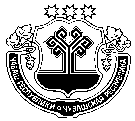 ЧУВАШСКАЯ РЕСПУБЛИКАМАРИИНСКО-ПОСАДСКИЙ РАЙОНАДМИНИСТРАЦИЯЭЛЬБАРУСОВСКОГО СЕЛЬСКОГО ПОСЕЛЕНИЯПОСТАНОВЛЕНИЕ№ 37 от 22 апреля 2019 деревня ЭльбарусовоЧУВАШСКАЯ РЕСПУБЛИКАМАРИИНСКО-ПОСАДСКИЙ РАЙОНАДМИНИСТРАЦИЯЭЛЬБАРУСОВСКОГО СЕЛЬСКОГО ПОСЕЛЕНИЯПОСТАНОВЛЕНИЕ№ 37 от 22 апреля 2019 деревня ЭльбарусовоО проведении аукциона по продаже права на заключение договора аренды земельного участка, находящегося в муниципальной собственности Эльбарусовского сельского поселения Мариинско-Посадского района Чувашской РеспубликиО проведении аукциона по продаже права на заключение договора аренды земельного участка, находящегося в муниципальной собственности Эльбарусовского сельского поселения Мариинско-Посадского района Чувашской РеспубликиО проведении аукциона по продаже права на заключение договора аренды земельного участка, находящегося в муниципальной собственности Эльбарусовского сельского поселения Мариинско-Посадского района Чувашской РеспубликиИ.о.главы администрации  Эльбарусовского сельского поселения Мариинско-Посадского района     Чувашской РеспубликиН.А.КоротаеваЧĂВАШ РЕСПУБЛИКИСĚнт ĚрвĂрри РАЙОНĚ ЧУВАШСКАЯ РЕСПУБЛИКА МАРИИНСКО-ПОСАДСКИЙ РАЙОН  ХУРАКАССИ  ПОСЕЛЕНИЙĚН ЯЛ ХУТЛĂХĚ ЙЫШĂНУ« 24  »    ака 2019 ҫ № 38Хуракасси ялěАДМИНИСТРАЦИЯЭЛЬБАРУСОВСКОГО  СЕЛЬСКОГОПОСЕЛЕНИЯ ПОСТАНОВЛЕНИЕ«24   » апреля  	2019  г № 38деревня ЭльбарусовоЧĂВАШ РЕСПУБЛИКИСĚнт ĚрвĂрри РАЙОНĚ ЧУВАШСКАЯ РЕСПУБЛИКА МАРИИНСКО-ПОСАДСКИЙ РАЙОН  ХУРАКАССИ  ПОСЕЛЕНИЙĚН ЯЛ ХУТЛĂХĚ ЙЫШĂНУ« 24  »    ака 2019 ҫ № 39Хуракасси ялěАДМИНИСТРАЦИЯЭЛЬБАРУСОВСКОГО  СЕЛЬСКОГОПОСЕЛЕНИЯ ПОСТАНОВЛЕНИЕ« 24  » апреля  	2019  г № 39деревня ЭльбарусовоЧĂВАШ РЕСПУБЛИКИСĔНТĔРВĂРРИ РАЙОНĚЧУВАШСКАЯ РЕСПУБЛИКАМАРИИНСКО-ПОСАДСКИЙ РАЙОНХУРАКАССИ  ПОСЕЛЕНИЙĚН ДЕПУТАТСЕН ПУХĂВĚ ЙЫШĂНУ24 апреля 2019 г.   № 70Хуракасси ялӗСОБРАНИЕ ДЕПУТАТОВЭЛЬБАРУСОВСКОГО СЕЛЬСКОГО  ПОСЕЛЕНИЯРЕШЕНИЕ 24 апреля 	2019 г.    № 70 д.ЭльбарусовоЧĂВАШ РЕСПУБЛИКИСĚнтĚрвĂрри РАЙОНĚ ЧУВАШСКАЯ РЕСПУБЛИКА МАРИИНСКО-ПОСАДСКИЙ РАЙОН  ОКТЯБРЬСКИ  ПОСЕЛЕНИЙĚН ЯЛ ХУТЛĂХĚ ЙЫШĂНУ« 22 »  апреля  2019   № 45Октябрьски ялěАДМИНИСТРАЦИЯ ОКТЯБРЬСКОГО  СЕЛЬСКОГОПОСЕЛЕНИЯ ПОСТАНОВЛЕНИЕ« 22 »  апреля  2019   № 45село ОктябрьскоеЧĂВАШ РЕСПУБЛИКИСĚнтĚрвĂрри РАЙОНĚ ЧУВАШСКАЯ РЕСПУБЛИКА МАРИИНСКО-ПОСАДСКИЙ РАЙОН  ОКТЯБРЬСКИ  ПОСЕЛЕНИЙĚН ЯЛ ХУТЛĂХĚ ЙЫШĂНУ« 22 »  апреля  2019   № 46Октябрьски ялěАДМИНИСТРАЦИЯ ОКТЯБРЬСКОГО  СЕЛЬСКОГОПОСЕЛЕНИЯ ПОСТАНОВЛЕНИЕ« 22 »  апреля  2019   № 46село Октябрьское№ппМероприятияСроки выполненияОтветственныеОтметка о выполнении1Провести подворовые обходы с обучением граждан правилам пожаробезопасности в лесах.В течении месячникаАдминистрация Октябрьского сельского поселения  2Организовать обучение неработающего населения, учащихся правилам пожарной безопасности, действиям при возникновении пожаров в лесах.В течении месячникаСпециалисты администрации Октябрьского сельского поселения3Информирование населения через СМИ о классе пожарной опасности в лесахВ течении месячникаБУ «Мариинско-посадское лесничество» Минприроды Чувашии (по согласованию)4Информирование  населения о мерах по профилактике пожаров через раздачу и размещение памяток на досках объявленийВ течении месячника	Специалисты администрации Октябрьского сельского поселения5Проведение занятий в дошкольных  и школьных учреждениях на тему «Береги лес от пожара!»(бережное отношение к природе, соблюдение мер пожарной безопасности)В течении месячникаАлексеева Т.Н., Охоткин А.Н. (по согласованию)ЧĂВАШ РЕСПУБЛИКИСентерварри РАЙОНĚЧУВАШСКАЯ РЕСПУБЛИКА МАРИИНСКО-ПОСАДСКИЙ РАЙОНАКСАРИН ПОСЕЛЕНИЙĚНЯЛ ХУТЛĂХĚ ЙЫШĂНУ2019.04.25  24 №Аксарин ялěАДМИНИСТРАЦИЯАКСАРИНСКОГО СЕЛЬСКОГОПОСЕЛЕНИЯПОСТАНОВЛЕНИЕ25.04.2019г. № 24деревня АксариноЧĂВАШ РЕСПУБЛИКИСентерварри РАЙОНĚЧУВАШСКАЯ РЕСПУБЛИКА МАРИИНСКО-ПОСАДСКИЙ РАЙОНАКСАРИН ПОСЕЛЕНИЙĚНЯЛ ХУТЛĂХĚ ЙЫШĂНУ2019.04.25  25 №Аксарин ялěАДМИНИСТРАЦИЯАКСАРИНСКОГО СЕЛЬСКОГОПОСЕЛЕНИЯПОСТАНОВЛЕНИЕ25.04.2019г. № 25деревня АксариноЧёваш  РеспубликинС.нт.рвёрри район.н администраций. Й Ы Ш Ё Н У 2019.04.24     269 №    С.нт.рвёрри  хулиЧувашская  РеспубликаАдминистрацияМариинско-Посадского районаП О С Т А Н О В Л Е Н И Е                24.04.2019 № 269 г. Мариинский  Посад   Муниципальная газета «Посадский вестник»Адрес редакции и издателя:. Мариинский Посад, ул. Николаева, 47E-mail: marpos@cap.ruУчредители – муниципальные образования Мариинско-Посадского районаРуководитель – главный редактор А.В. МаксимоваТираж 150 экз. Формат А3